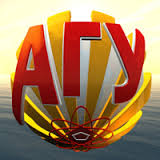 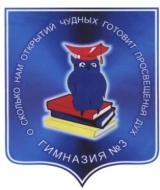 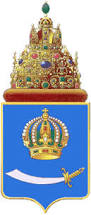 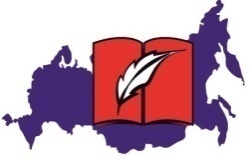 Общероссийская общественная организация - Общество «Знание» РоссииОбщероссийская общественная организация «Ассоциация учителей литературы и русского языка»Астраханское региональное отделение Общероссийской общественной организации«Ассоциация учителей литературы и русского языка»МБОУ г. Астрахани «Гимназия №3»При поддержкеГубернатора Астраханской областиМинистерства образования и науки Астраханской областиМинистерства культуры и туризма Астраханской области Администрации г. АстраханиАстраханского государственного университетаВСЕРОССИЙСКИЙ ФЕСТИВАЛЬ«РУСИСТИКА: ИСТОРИЯ И СОВРЕМЕННОСТЬ»Программа фестиваляМатериалы выступлений участников Круглого столаТезисы работ ученической научно-практической конференции24 – 25 марта 2015 годаАстрахань 2015Русистика: история и современность:  Материалы всероссийского фестиваля.  24 – 25 марта 2015 г./ Редакторы-составители М.В.Куликова, Л.М.Лазарева. – Астрахань, 2015. – С. 128Сборник содержит программу Всероссийского фестиваля, материалы выступлений участников Круглого стола, тезисы работ ученической научно-практической конференции. На Круглом столе педагоги обсудили актуальные проблемы  преподавания русского языка, современной  литературы (рубеж XX-XXI в.в.), МХК в школе, подготовки учащихся к сочинению в рамках государственной итоговой аттестации, работы с одаренными детьми. На открытой научно-практической конференции были представлены исследования школьников, посвященные вопросам ономастики, особенностям современной детской и юношеской литературы и интерпретации интернациональных сюжетов и мотивов, специфике устной и письменной речи современных школьников, лингвокультурологическому анализу языка  художественных произведений, вопросам литературного краеведения.ПРОГРАММАВСЕРОССИЙСКОГО ФЕСТИВАЛЯ«РУСИСТИКА: ИСТОРИЯ И СОВРЕМЕННОСТЬ»24 – 25 марта 2015 г.КРУГЛЫЙ СТОЛ «АКТУАЛЬНЫЕ ПРОБЛЕМЫ ПРЕПОДАВАНИЯ РУССКОГО ЯЗЫКА И ЛИТЕРАТУРЫ В ШКОЛЕ»Круглый стол №1 (гимназия, каб.302)Система подготовки к  сочинению по литературе в 11 классах в рамках государственной итоговой аттестации.Модератор: Громова Татьяна Юрьевна, кфн, доцент кафедры литературы АГУАнтоневич А.Ю., к.ф.н., заместитель директора МБОУО гимназия №32 г. Иваново. Создание тематических блоков при подготовке к сочинению в рамках государственной итоговой аттестации по русскому языку.Брякунова М.А., учитель МБОУ г.Астрахани «СОШ №33». Подготовка школьников к сочинению-рецензии.Второва В.Н., учитель МБОУ «СОШ №10» Наримановского р-на Астраханской обл. Система подготовки к выпускному сочинению в 11 классе.Зинова И.В., учитель МОУ Лицей №5 им.Ю.А.Гагарина, г. Волгоград.Из опыта работы филологической кафедры лицея.Куранова Л.П., учитель МБОУ г.Астрахани «Гимназия №2». Подготовка к итоговому сочинению.Манцерова И.В., магистр педобразования, замдиректора МБОУ г.Астрахани «Лицей №1». Программа элективного курса «Выпускное сочинение (10-11 класс)».Нимеева Л.Д., учитель МБОУ «Элистинский лицей», Республика Калмыкия. Анализ текста произведения и обучение сочинению на уроках литературы.Нургалиева Ф.А., учитель МБОУ г.Астрахани «СОШ №33». Система работы над сочинениями на уроках литературы и русского языка.Сыроватская И.Е.,учитель МБОУ г.Астрахани «Гимназия №1». Система подготовки к выпускному сочинению в 11 классе.Круглый стол №2 (музей им. Велимира Хлебникова)Актуальные проблемы преподавания современной литературы(рубеж 20-21 веков) и МХК в школеМодератор: Перова Ирина Игоревна, директор Астраханской картинной галереи имени П.М.ДогадинаАлексеева Н.А.,учитель МБОУ г.Астрахани «Гимназия №3».Взаимовлияние искусств   в  русском романтизмеГриценко Э.А.,учитель МБОУ г.Астрахани «Гимназия №1». Актуальные проблемы преподавания русского языка и литературы ХХ-ХХI веков в современной школе.Динекина Н.А., учитель МБОУ г.Астрахани « Гимназия №3». Цветовая гамма пейзажа в литературе и искусстве(на примере произведений Пришвина М.М. и картин Шишкина И.И.)Ермолова И.М., магистр филолог.обр., учитель МБОУ г.Астрахани« Гимназия №3». Групповая работа на уроке литературы: легко, просто, интересно!Климешина Г.В., учитель МБОУ г.Астрахани «ООШ №3». Диалог культур: русской литературы и мировой художественной культуры.Кутейникова Н.Е, профессор каф.филолог. образования ГАОУ ВПО МИОО, г. Москва. Актуальные проблемы чтения и изучения современной литературы для подростков.Лазарева Л.М., магистр педобразования, учитель МБОУ г.Астрахани «Гимназия №3». Роль диалога в формировании эмоционально-ценностных ориентаций учащихся при работе с художественным произведением.Мамаева О.Р., учитель МБОУ «Лицей №1 им. А.П.Гужвина г.Камызяк». Проблемное обучение на уроках литературы как путь формирования «человека культур».Тропкина Л.А.,директор МОУ Лицей №5 имени Ю.А.Гагарина, г. Волгоград. Влияние слов на жизнь человека.Федулова Е.А., Расковская Т.В., учителя МБОУ г.Астрахани «СОШ №36». Курс «Литература и искусство» как учебный предмет в системе предпрофильной подготовки основной школы: из опыта работы.Чернышова О.А., учитель МКОУ ЗАТО  Знаменск  «Гимназия №231». Традиции русской классической литературы в современной прозе (рубеж XX - XXI вв.Голикова А.А., учитель МБОУ г.Астрахани «Гимназия №3». Чтение школьниками произведений современной литературы как поиск положительного герояЛеухинаН.А., учитель МБОУ г.Астрахани «Гимназия №3». Интерпретация повести В.Хлебникова «Есир» в иллюстрациях художника С.Батиева.Афонина А.Д., учитель МБОУ г.Астрахани «Гимназия №3». Интерпретация классической поэзии, современной музыки на примере хорового цикла А.И.Кнайфеля «Пять стихотворений М.Лермонтова.15. Соколова Л. Н., к.п.н., директор МАОУ «СОШ № 29» г. Калининград. Методика обучения старшеклассников литературному рецензированию.Круглый стол №3(гимназия, к. 304)Преподавание русского языка и литературы в условиях реализации ФГОСМодератор:  Макаренко Нина Георгиевна, старший преподаватель ГАОУ АО ДПО АИПКПДудова Л.В., к.филолог.н., член-корр. Академии гуманитарных наук, член-корр. Международной академии наук педагогического образования;- профессор; Председатель КС ООО «Ассоциация учителей литературы и русского языка»Антосюк Л.М., учитель МАОУ «СОШ№10» г.Кандалакши Мурманской обл. Работаем по новым стандартам.Выходцева М.Я., учитель МОУ Лицей №5 имени Ю.А.Гагарина, г.Волгоград.  Актуальные формы изучения грамматики русского языка в школе.Губина Е.В., замдиректора МКОУ ЗАТО Знаменск «Гимназия № 231». Виды и формы творческой деятельности на уроках русского языка в 5-6 классах по УМК "Русский язык" под ред. А.Д. Шмелёва.Зварыкина И.С., учитель МБОУ г.Астрахани «СОШ №6». Изучение регионального компонента на уроках русского языка в средней школе.Киреева М.В., Рябышева О.Ю., учителя МБОУ Салтынской СОШ  Волгоградской обл. Реализация ФГОС ООО на уроках русского языка посредством УМК под редакцией Л.М. Рыбченковой.Кириченко А.А., учитель МОУ Лицей №5 имени Ю.А.Гагарина, г. Волгоград. Использование различных форм взаимоконтроля на уроках русского языка и литературы с учащимися разных возрастов как способ формирования коммуникативных компетенций.Кряхтунова О.В., к.ф.н., доцент АГТУ, г.Астрахань. Прогнозирование восприятия  материала школьного учебника  с учётом  полилингвального состава учащихся начальных классов общеобразовательных школ.Лыхина Н.Г., учитель МБОУ г Астрахани «Гимназия №3». Урок литературы: традиции и современность.Нажметдинова А.Д., учитель МБОУ«СОШ №9» Наримановского р-на Астраханской обл. Дифференцированное обучение на уроках русского языка в условиях реализации ФГОС.Селезнева А.И., учитель МБОУ г.Астрахани «СОШ №35». Урок русского языка в условиях реализации ФГОС.Феофанова О.В., учитель МКОУ «Савинская СОШ» Волгоградская обл. Формирование УУД через реализацию дополнительного образовательного курса по русскому языку.Хольджгонова Т.Б., учитель МБОУ «СОШ№8» г. Элиста. Укрупнение дидактических единиц и реализация этнопедагогических аспектов на уроках русского языка и литературы.Шпак Е.А., учитель МБОУ гимназия г.Урюпинск.  Личностно-ориентированное обучение в свете ФГОС.Еранова Ю.И., к.ф.н., учитель МБОУ г.Астрахани «Гимназия №1». Проблемная ситуация как продуктивная форма организации деятельности учащихся на уроке русского языка в условиях реализации ФГОСКруглый стол №4 (гимназия каб. 303)Презентация  опыта работы с одарёнными детьми в области филологииМодератор Куликова Марина Валентиновна, к.ф.н., заместитель директора по учебно-воспитательной работе МБОУ г.Астрахани «Гимназия№3»Корнева А.В., учитель МАОУ СОШ №29 г.Калинград. Работа над исследованием «Музей “Непознанный русский язык”».Куликова М.В., к.ф.н., замдиректора МБОУ г. Астрахани «Гимназия №3».«Метод проекта как один из факторов успешной социализации учащихся».Шведова С.В., учитель МБОУ г.Астрахани «СОШ №40». Работа с одарёнными детьми на уроках русского языка и литературы.Шигаева И.А., Крайнюкова Е.А., учителя МКОШИ г. Астрахани «Общеобразовательная школа-интернат №3». Дифференцированный подход к обучению учащихся как средство активизации познавательной деятельности и развития учащихся разных способностей в условиях школы-интерната.Корнякова Л.Ю., учитель МБОУ г. Астрахани «Гимназия №3». Исследовательская работа: от зарождения идеи до открытия.ОТКРЫТАЯ НАУЧНО-ПРАКТИЧЕСКАЯ КОНФЕРЕНЦИЯ ШКОЛЬНИКОВ«РУСИСТИКА: ИСТОРИЯ И СОВРЕМЕННОСТЬ»Секция 1.Вопросы истории в школьном курсе языка и литературы, МХК (каб. 302)Члены жюри:Романова Ольга Евгеньевна, к.ист.н., доцент, завкафедрой гуманитарных и общественных дисциплин АИ ПКП.Корнякова Людмила Юрьевна, магистр филолог.образования., учитель русского языка и литературы МБОУ г Астрахани «Гимназия №3»Ломакина Наталья Владимировна, магистр педобразования, учитель русского языка и литературы МБОУ г. Астрахани «СОШ №40»Гордеева Юлия,11 кл.«Это нужно живым…» История Великой Отечественной войны в литературе. Рук.: Феофанова О.В., МКОУ «Савинская СОШ» Волгоградская обл.Животова Светлана, 11 кл. «Их оружием было слово…»Рук.: Феофанова О. В., МКОУ «Савинская СОШ» Волгоградская обл.Ильина Вероника, Определённова Наталья,8 кл.«Человек и история в произведениях русских писателей». Рук.: Климешина Г.В., МБОУ г. Астрахани «ООШ №3».Кугучева Дарья, 11 кл. «История в литературе: Миф или реальность? (на примере романа К. Воннегута «Галапагосы»)». Рук.: Горшенёв Д.С., МАОУ СОШ № 29, г. Калининград.Луночкин Иван, 11 кл. «Память Сталинграда в произведениях Ю.В. Некрасова и Ю.В. Бондарева». Рук.: Выходцева М.Я., МОУ «Лицей №5» г. Волгоград.Шпагина Марьям, 9 кл. «Природа  осени в литературе, музыке, изобразительном искусстве». Рук.: Жохова Л.В. МБОУ «Яксатовская СОШ».Секция 2. Литературная ономастика (каб. 303)Члены жюри:Копылова Эмма Владимировна, кандидат филологических наук, доцент, профессор кафедры общего языкознания и речеведения  АГУЗатонская Людмила Александровна, учитель русского языка и литературы МБОУ г.Астрахани «Гимназия №3»Мирошниченко Лидия Тимофеевна, учитель русского языка и литературы  МБОУ «Пойменская СОШ», Приволжского р-на, Астраханской областиПрезентация книги автора «Ономастика»Копылова Эмма Владимировна, кандидат филологических наук,доцент, профессор кафедры общего языкознания и речеведения  АГУВарламова Александра, 9 кл. «Ономастическое пространство Феликса Кривина», Рук.: Манцерова И.В.,МБОУ г Астрахани «Лицей №1».Ионова Алена,Шарипова Виктория, 10 кл.  «Имена собственные в повести А.Шадрина «Карьера». Рук.: Нечаева В.В., ГБОУ АО «Астраханский технический лицей».Лобойко Александра, 9кл. «Фразеологизмы имён собственных». Рук.: Гриценко Э.А., МБОУ г.Астрахани «Гимназия №1».Прокопчук Татьяна, 10 кл. «Наименование животных в художественных произведениях (на материале рассказов А.П.Чехова «Каштанка», «Белолобый»).  Рук.: Тагирова Т.А., МБОУ Наримановского района «СОШ № 11» АО.Пупова Мария, 11 кл. « Ономастические термины в сборнике рассказов И.А.Бунина «Тёмные аллеи» и в его автобиографии». Рук.: Шамшина А.Н., ГБОУ СОШ №4 им.В.П.Глушко г. Байконур. Фурман Василиса,9 кл. «Топонимика Нижнего Поволжья в рассказах Бориса Екимова»,Рук.: Зинова И.В., Карасева А.С.,МОУ лицей №5 им.Ю.А. Гагарина, г.Волгоград.Секция 3.Особенности современной детской и юношеской литературы (каб. 304)Члены жюри:Кутейникова Наталья Евгеньевна, кандидат педагогических наук, доцент, профессор кафедры филологического образования МИОО, член-корреспондент МАНПОГоликова Анна Алексеевна, учитель русского языка и литературы МБОУ г.Астрахани «Гимназия№3»Тарасенко Людмила Вадимовна, учитель русского языка, литературы и МХК МБОУ г. Астрахани «СОШ№48»КафаровГафур, 9 кл. "Гарри Поттер": загадка мирового бестселлера, или что хотят читать современные дети?» ,Рук.: Фёдорова В.М., МБОУ «Карагалинская СОШ» АО.Корнякова Маргарита, 8 кл. «Пространственный код пьесы Виктора Ольшанского ,,Тринадцатая звезда”», Рук.:Корнякова Л.Ю., МБОУ г.Астрахани «Гимназия№3»Мустафаева Эмма, Ежова Елизавета, 9 кл. « Современная русская басня О. Емельяновой. Взгляд изнутри и со стороны», Рук.: Бутымова А.В., МБОУ г Астрахани «Лицей №1».Ненашева Анна, 11 кл.«Милосердие в современной отечественной прозе», Рук.: Печенкина Н.В, Россетти С.М.,  МБОУ г.Астрахани «СОШ №36».Окунова Валерия, 9 кл. «Пространство и время в литературных произведениях жанра фантастики», Рук.: Булукова И.Н., МБОУ г.Элиста «ЭМГ»Пантелеенко Елизавета, 10 кл. «Тема дома в романе Ю. Буйды “Яд и мёд”», Рук.: Соколова Л.Н., МАОУ СОШ № 29, г. КалининградБенсаид Саим, 10кл. «Повесть Сергея Довлатова «Заповедник» в контексте русской прозы XIX века». Рук.: Бахышова Е.А., МБОУ г.Астрахани СОШ №6.Секция 4.Специфика устной и письменной речи современного школьника (каб. 306)Члены жюри:Беззубикова Марина Валерьевна, кандидат филологических наук, доцент кафедры общего языкознания и речеведения АГУКуликова Марина Валентиновна, кандидат филологических наук, заместитель директора по УВР, учитель русского языка и литературы МБОУ г.Астрахани «Гимназия№3»Динекина Наталья Александровна, учитель русского языка и литературы МБОУ г.Астрахани «Гимназия№3»Бердиева Флюра Марксовна, заместитель директора по УВР, учитель русского языка и литературы МБОУ «Трёхпротокская СОШ» Приволжского района Астраханской областиИванов Кирилл, 11кл. «Проблема употребления заимствованных слов в речи современных школьников». Рук.: Выходцева М.Я., МОУ лицея №5 им Ю.А. Гагарина, г. Волгоград. КакуНанан Даниель Стелла(Кот-Д`Ивуар), студент АГТУ. "Песни как учебный материал при изучении русского языка как иностранного". Рук.: Кряхтунова О. В., к.ф.н.,  АГТУ.Клёкина Елена, Чугунова Елизавета, 6 кл. «В каких случаях мы используем выражение «Ящик Пандоры»?».Рук.: Котенькова О. Ю., МБОУ г.Астрахани «Гимназия №3».Котова Полина, Игнатенко Алёна, 10 кл. «Русский язык как средство общения подростков в Интернете». Рук.: Антосюк Л. М.,  МАОУ СОШ №10 г.Кандалакши Мурманской обл.Нурмухамедова Валерия, 8 кл. «Сравнительный анализ лексики тематической группы “Родина” в творчестве Николая Рубцова и Павла Радочинского». Рук.: Бурякова Е. С., МКОУ г.Знаменска СОШ №236Подгорный Алексей, 7кл. «Статус слова НЕ в системе современного русского языка (на материале фразеологических сочетаний)». Рук.: Лазарева Л.М., МБОУ г.Астрахани «Гимназия №3».Саимова Алия, 10 кл. «Слова-паразиты в речи говорящего». Рук.: Толкачева И.Н., ГБОУ АО «Астраханская лингвистическая гимназия». Утропова Анастасия, 11 кл. «Тебе, живой, прекрасной, величавой – вся жизнь моя, родная речь…».  Рук.: Феофанова О.В.,МКОУ «Савинская СОШ», Волгоградская обл.Яшина Ангелина, 9 кл. «Словотворчество Каменского». Рук.: Гриценко Э.А.,МБОУ г.Астрахани «Гимназия №1».Дамассо Станислас Ромео (Бенин), студент АГТУ. «Частотность использования падежных форм русского языка в речи иностранных студентов» студент АГТУ. Рук.: Кряхтунова О. В.,  к.ф.н.,  АГТУ.Аймашева Айна, Кантемиров Дмитрий, Монастырская Елизавета, 10 кл. «Специфика устной и письменной речи современного школьника», (заочное участие). Рук.: Рамазанов У.К.,МКОУ ЗАТО Знаменск «Гимназия № 235»Секция 5. Интерпретация интернациональных сюжетов и мотивов в современной литературе (каб.307)Члены жюри:Кайгородова Ирина Николаевна, доктор филологических наук, профессор кафедры общего языкознания и речеведения АГУЛыхина Нина Геннадьевна, учитель русского языка и литературы  МБОУ г Астрахани «Гимназия №3» Бахышова Екатерина  Александровна, учитель русского языка и литературы МБОУ г.Астрахани «СОШ №6»Аль Бустанжи Юсра, 11 кл. «Осмысление мифа о всемирном потопе в романе Джулиана Барнса “История мира в десяти с половиной глава”».Рук.: Барашев А.Х., МАОУ лицей №11 «Естественнонаучный» г.Ростов-на-Дону.Болдырева Владлена, 9 кл.«Трансформация традиционных сказочных образов в цикле романов А.Белянина о царе Горохе».Рук.: Ермолова И.М., МБОУ г.Астрахани «Гимназия №3».Исьянова Полина, 11 кл. «Национальное своеобразие  сказок (на примере волшебных сказокс интернациональным сюжетом 425С «Красавица и Чудовище»).Рук.: Куликова М.В., МБОУ г. Астрахани «Гимназия №3».Пересада Мария, 9 кл.«Изображение характеров в сборнике новелл Бориса Изюмского“Летние грозы”».Рук.:Барашев А.Х., МАОУ лицей №11 «Естественнонаучный» г.Ростов-на-Дону.Романенко Дарья и Бибина Мария, 9 кл.«Интернациональный образ пейзажа в лирике Николая Отрады». Рук.: Зинова И.В. Карасева А.С.,МОУ лицей №5 им. Ю.А. Гагарина, г.Волгоград.Худякова Юлия, Рыбин Иван, 9 кл. «Образ автора и способы выражения авторской позиции в повести «Радуга для друга» Михаила Самарского». Рук.:Зинова И.В.,  Карасева А.С., МОУ лицей №5 им. Ю.А. Гагарина, г. Волгоград.Шинкарева Анастасия, 9 кл.  «Особенности трагедии Шекспира “Ромео и Джульетта” и романа Джона Грина “Виноваты звезды”. Рук.: Самойленко Л.В., Астраханская лингвистическая гимназия.Секция6. Лингвокультурологический аспект языка художественных произведений(каб. 301)Члены жюри:Санникова Наталья Юрьевна, кандидат филологических наук, доцент кафедры литературы АГУ, декан факультета довузовской подготовки иностранных гражданСеменова Марина Александровна, к.ф.н., доцент АИСИ, профессор академии РАЕЕрмолова Ирина Михайловна, магистр филологического образования, учитель русского языка и литературы МБОУ г.Астрахани «Гимназия№3»Амбарян Маргарита, 10 кл. «Способы и приемы использования прецедентных текстов в сказках –пьесах Е.Л. Шварца и Л.А. Филатова». Рук.: Груничева Т.Н.,МБОУ г.Астрахани «СОШ №20».Бадаева Герел, 11 кл.«Роль музыки в жизни и творчестве И.С.Тургенева».Рук.:Матвенова Н.Е.,г.ЭлистаКельмяшкин Иван, 11 кл. «Аллюзии в проекте Б.Акунина «Авторы» и классических текстах русской литературы и истории». Рук.: Толкачева И.Н., Астраханская лингвистическая гимназия.Лобанова Анастасия, 10 кл. «Антитеза как средство создания образа-символа в рождественской прозе». Рук.: Чернова Е.П., МБОУ "Городская классическая гимназия" г. Якутск", Республика Саха.Манушева Элина, 11 кл. «Цветообозначение в русском, английском и калмыцком языках (красный)».Рук.: Нимеева Л.Д.,  МБОУ «Элистинский лицей» Республика Калмыкия.УлюмджиеваГиляна, 11 кл.«Цветообозначение в русском, английском и калмыцком языках (черный, белый)».Рук.: Нимеева Л.Д.,  МБОУ «Элистинский лицей» Республика Калмыкия.Филатов Илья, 10кл. «Хронотоп стихотворения «Заблудившийся трамвай» Н.Гуми лева в логике развития и смены образов». Рук.: Бахишова Е.А., МБОУ г.Астрахани «СОШ №6».Секция 7. Литературное краеведение (каб. 305)Члены жюри: Макаренко Нина Георгиевна, старший преподаватель ГАОУ АО ДПО АИПКПЮнкова Надежда Александровна, учитель русского языка и литературы МБОУ г.Астрахань «Гимназия№3»Мамаева Ольга Рафаиловна, учитель русского языка и литературы  МБОУ «Лицей №1 им.А.П. Гужвина г.Камызяк»Абубекерова Алина, 8 кл.«Памяти татарского поэта Габдуллы Тукая». Рук.: Абубекирова М.Х., МБОУ «Яксатовская СОШ»Алиева Ирина,  11 кл. «Основные темы лирики Э.В.Татаринцевой».Рук.: Давидович Е.С.,  МБОУ г.Астрахани «Гимназия №1».Антоневич Сергей, 6 кл. «Возвращая забытое имя: Военная судьба И.Я.Гольцева».Рук.: Антоневич А.Ю., МБОУО лицей №33 г. Иваново.Бадмаева Джиргала, 11 кл.«Тема души в лирике  калмыцкой поэтессы Валентины Лиджиевой». Рук.: Нимеева Л.Д., МБОУ «Элистинский лицей» Республика Калмыкия.Волынская Виктория, Денисова Дарья, 8 кл. «Мотивы лирики Пушкина в произведениях астраханских поэтов". Рук.: Затонская Л.А., МБОУ г. Астрахани «Гимназия №3».Гаранина Дарья, Исенгалиева Сабина, 8 кл.«Живой как жизнь»Исследовательская работа об особенностях говора, распространенного на территории с. Барановка Наримановского района.Рук.: Пряхина П.С.,МБОУ «СОШ №3» Наримановского р-на Астраханской обл.Сыроватский Александр, 8 кл.«Образ малой родины в лирике Н.Ваганова».Рук.: Еранова Ю.И., МБОУ г.Астрахани «Гимназия №1».Церенова Айлана, 9 кл.«Категория пространства и времени в публицистических материалах калмыцких авторов».Рук.: Булукова И.Н.,  МБОУ г.Элиста «ЭМГ».Шевченко Алексей, Забелин Александр, 10 кл. «Своеобразие отражения исторического прошлого Астраханского края в романе Н.И.Зряхова «Прекрасная астраханка, или Хижина на берегу реки Оки». Рук.: Шигаева И.А., Крайнюкова Е.А., МКОШИ г.Астрахани «Общеобразовательная школа-интернат №3»Шиянова Анастасия, 10 кл.«Художественное своеобразие поэзии Г.Карандашевой». Рук.: Журбина В.В., МБОУ «СОШ №6» Ахтубинского р-на Астраханской обл.Васильева Арина, 9 кл.  «Чудо Востока в центре Астрахани». Рук.: Лыхина Н.Г., МБОУ г.Астрахани «Гимназия №3».Тезисы выступлений участников Круглого стола«АКТУАЛЬНЫЕ ПРОБЛЕМЫ ПРЕПОДАВАНИЯ РУССКОГО ЯЗЫКА И ЛИТЕРАТУРЫ В ШКОЛЕ»Создание тематических блоков при подготовке к сочинению ГИА по русскому языкуАнтоневич Анна Юрьевна,к.ф.н., учитель русского языка и литературы,заместитель директора МБОУО «Гимназия №32» г. Иваново	Результаты психологического тестирования выпускников свидетельствуют о высоком уровне тревожности, что обусловлено недостаточной уверенностью в себе и своих силах. Чем вооружить учеников, чтобы на экзаменах старшеклассники не страдали от дискомфорта? Собственный многолетний опыт учителя старших классов, в которых нередко обучаются совместно ребята как с высокой, так и крайне низкой учебной мотивацией, постепенно убедил в целесообразности создания тематических блоков, существенно облегчающих подготовку учеников к  написанию сочинения.	Создание тематических блоков позволяет вовлечь в работу учащихся разного уровня, так как задания дифференцированы по способностям. Этот вид работы  формирует навык аналитического чтения и систематизации текстов, предлагаемых выпускникам, по проблематике и тезисам. Если проводить эту работу в системе, то к концу 11 класса учащиеся получают собственное универсальное пособие, с помощью которого написание качественного сочинения за ограниченное время становится реальностью. 	Названия проблемных блоков могут быть обобщенными, так как отражают определенный круг проблем, традиционно предлагаемых выпускникам для рассуждения в сочинении по русскому языку. Так, блок «Человек и природа» охватывает экологические проблемы, блок «Семья и школа» - проблемы воспитания, блок «Война и мир» - проблемы патриотизма и т.п.	Для анализа предлагаю ребятам 5-7 текстов, объединенных сходной проблематикой. Часть учеников определяет ключевые слова текстов, другая часть по словарю работает с определением базовых понятий. Ученики, в большей степени обладающие аналитическими способностями, определяют круг проблем и конкретные их формулировки, а также тезисы. Группе ребят можно предложить работу над словарем сочетаний, чтобы впоследствии избежать грамматических и речевых ошибок. Несколько человек получают задание подобрать подходящие афоризмы, которые можно будет использовать во вступительной или заключительной части сочинения. Когда предварительная работа проделана, в классе обсуждаются и фиксируются полученные результаты. Следующий этап – создание собственного банка аргументов. 	Таким образом, тематический блок включает в себя следующие разделы: Ключевые слова; Определение понятий; Словарь сочетаний; Возможная проблематика текстов; Тезисы; Афоризмы; Аргументация (перечень произведений и эпизодов произведений).    При всей кажущейся простоте данной формы работы, она дает устойчивые положительные результаты. Учащиеся лучше запоминают то, что было создано коллективно и осмысленно через призму личного постижения, а не получено, как готовый учебно-методический продукт. Работа с тематическим блоком направлена на кропотливую работу со словом, на совершенствование структуры будущего сочинения, на сознательный отбор литературного и исторического материала в качестве аргументов. Собранный в блок материал позволяет ученику воспользоваться им при написании не одного сочинения, а нескольких, объединенных сходной проблематикой. Психологическая готовность выпускника – важный фактор успеха на экзаменах, а  тематические блоки – это готовый рабочий материал, позволяющий ребятам чувствовать себя увереннее в период государственной итоговой аттестации. Блоки  структурированы в едином ключе, что позволяет  накануне экзамена быстро повторить объемный материал, закрепить в памяти необходимые формулировки проблем,  освежить в памяти примеры аргументов и афоризмов, и – как результат – создать интересное и аргументированное сочинение-рассуждение.Подготовка школьников  к сочинению-рецензииБрякунова Марина Алексеевна,учитель русского языка и литературы МБОУ г. Астрахани  «СОШ №33»Сочинение - один из самых трудных видов задания  для школьников, поскольку  требует и предельной сосредоточенности, и умения грамотно излагать свои мысли, и приводить необходимые аргументы. Для того, чтобы хорошо написать сочинение, надо не только помнить содержание книги, статьи, глубоко понимать произведение, уметь его анализировать, делать выводы и обобщения из отобранных и осмысленных исторических фактов.В последние годы  школьникам выпускного класса чаще других видов сочинения предлагается написать сочинение-рецензию.По поводу особенностей рецензии как жанра ученического сочинения и методики подготовки к ней было написано достаточно много. Сошлемся хотя бы на широко известную работу Т.А. Калгановой «Сочинения различных жанров в старших классах», или же  на раздел в книге И.И.Коган, Н.В.Козловской и др. «Искусство написания сочинений» и т.д. Приблизительная схема работы над сочинением - рецензией приводится в учебнике А.И.Власенкова и Л.А. Рыбченковой «Русский язык. Грамматика. Текст. Стили речи». Сочинение-рецензия  предполагает  свободу в изложении материала, так как главное - это мысли автора, возникшие после прочтения того или иного произведения. С другой стороны, непонимание своеобразия жанра данного сочинения таит в себе опасность превратить работу  в эмоционально-оценочную.Также, увлекаясь выражением своего впечатления от прочитанного, автор рецензии  рискует нарушить логическую связь между частями работы, тем более, если основная идея  не сформулирована достаточно четко.Необходимо проводить специальные уроки обучения рецензированию текста. Ученики должны четко представлять себе, что требует от них сочинение подобного рода; что такое  рецензия как жанр; чем она отличается от сочинения-анализа текста.Первоначально познакомим учеников с разновидностями жанра рецензии, остановившись на особенностях каждого вида (развернутая аннотация, эссе, литературно-критическая, публицистическая статья и т.д.).На этапе, предваряющем написание рецензии,  нужно обратить внимание на создание собственной интерпретации произведения, избегая простой эмоциональной оценки на уровне  «нравится - не нравится». Интерпретация - это разговор, обращенный к самому себе, попытка разобраться со своими эмоциями. В то же самое время интерпретация - это переход с языка художественных образов на язык понятийно-логический.Для понятийного анализа темы необходимо учитывать и осознавать жанровую специфику произведения. Особое значение категория жанра приобретает при анализе произведений малых форм (рассказ, новелла и т.д.) В рассказе, например, нет длинных описаний, - их заменяют детали - символы. В композиции новеллы очень важна концовка как сюжетная развязка или эмоциональный финал. Разумеется, объем теоретического материала определяет учитель в каждом конкретном случае, но надо учитывать, что создать рецензию может только подготовленный читатель, имеющий не только знания историко-культурного плана, но и теоретико-литературного.Вначале  учитель предлагает  поделиться своими впечатлениями от произведения. Дискуссия может протекать  в свободной форме,  а  может быть направляема учителем.Так как мы готовим учеников к письменной работе, то понятно, что задание к следующему уроку должно быть письменным. Лучше предлагать задания для группы учащихся: одна группа выделяет вопросы, которые остались без  внимания  или ответа на уроке, письменно отвечая на них, вторая группа пишет фрагмент рецензии об истории создания произведения; третья группа исходит из определения жанра произведения и.т.д.Поработав над отдельными фрагментами из домашних сочинений-рецензий, можно построить урок как обсуждение рецензии-образца. Работа может быть организована  вокруг следующих вопросов (взяты из книги Т.А.Калгановой «Сочинения различных жанров в старших классах».―К какому условному виду можно отнести эту рецензию?―Какую оценку дает автор рецензии рассказу?―Как обосновывает свою оценку, как убеждает читателя?―Какие проблемы поднимает в связи с прочтением художественного произведения?―Какие приемы анализа текста использованы в рецензии?―Как рассказывает о своих впечатлениях?―Какова основная мысль рецензии?Е. Романичева  в  своей статье «Рецензия? Рецензия... Рецензия!» предлагает в более сильных классах использовать «анкету жанра», которая предлагается в книге О.М. Казарцевой, О.В.Вишняковой «Письменная речь»: коммуникативная цельконцепция адресатасодержаниеязык.Именно такой путь работы над сочинением - рецензией  является, на наш взгляд, наиболее эффективным, но полученные на уроке навыки нуждаются в закреплении. Лучше это делать на следующем же уроке. Для этого можно предложить учащимся самостоятельно прочитать другое произведение  того же автора, поставив к нему вопросы, опираясь на которые можно самостоятельно написать сочинение-рецензию. Такие виды работы: составление вопросов, сопоставление интерпретаций, создание фрагментов рецензий, рецензирование работ одноклассников, написание рецензий на изучаемое произведение на разных этапах знакомства с ним - делают достаточно традиционную и даже рутинную работу подготовки к выпускному сочинению работой более творческой, направленной на формирование квалифицированного читателя. Такого читателя, о котором размышлял в своем эссе В.В.Набоков: «...для читателя больше всего подходит сочетание художественного склада с научным. Неумеренный художественный пыл внесет излишнюю субъективность в отношение к книге, холодная научная рассудочность остудит жар интуиции. Но если будущий читатель совершенно лишен страстности и терпения - страстности художника и терпения ученого - он едва ли полюбит великую литературу». Система  подготовки к выпускному сочинению в 11 классеВторова Валентина Николаевна,учитель МБОУ «СОШ №10» Наримановского района Астраханской областиСочинение всегда было универсальной комплексной формой проверки уровня обученности учащихся. Умение создавать сочинение формируется в процессе изучения разных предметов, но особая роль принадлежит здесь литературе.	Чтобы сформировать умение создавать текст на заданную тему, необходимо анализировать готовые тексты с разных точек зрения (тема, авторская позиция, композиция, языковые средства) и регулярно практиковать выполнение письменных работ различного объёма на основе художественного произведения.	Введение выпускного сочинения в 11 классе потребовало перестройки работы по литературе. Во-первых, вне зависимости от того, выбрали выпускники литературу для сдачи ЕГЭ или нет, уже в 10 классе все письменные работы проводились либо в формате С-1 – С-4, либо в формате С-5 ЕГЭ по литературе. Таким образом отрабатывается композиция рассуждения небольшого объёма, а также формируется умение понимать вопрос  темы (а сформулированы темы в виде вопроса, например, «В каких произведениях русской классики звучит тема человека на войне и что сближает эти произведения с романом Л.Н.Толстого?») и чётко формулировать тезис. Приступая к работе, ученик должен внимательно прочитать формулировку темы (вопроса) и осмыслить её, определить свою задачу по её раскрытию. Положительный результат при этом даёт вычленение в теме опорных слов, анализ смысла каждого из них, их взаимосвязи. Удобнее использовать  вопросительные формулировки тем. Так, в 11 классе  темы сочинений после изучения творчества И.А.Бунина,  А.И.Куприна, М.Горького были предложены следующие:Чего более достоин человек: сострадания, равнодушия, правды? (По пьесе «На дне»)Можно ли говорить о таланте любви? (По рассказу «Гранатовый браслет»)Как вы понимаете ценности истинные и ложные? (По рассказу «Господин из Сан-Франциско»)Что такое идеал в вашем понимании? Что значит стремиться к идеалу? (По рассказу «Старуха Изергиль»)Для того чтобы учащиеся могли видеть сильные и слабые стороны своей работы, большое внимание уделялось анализу сочинений по критериям итогового сочинения. Для анализа выпускникам можно предложить  сочинения, приведённые в «Методических рекомендациях для экспертов, участвующих в проверке итогового сочинения». Например, сочинение «Мечта уводит от жизни или ведёт по жизненному пути?» С учащимися были рассмотрены все тематические направления итогового сочинения, сформулированы  примерные темы по каждому из направлений.«В наш век все чувства лишь на срок»? (По одному или нескольким произведениям М.Ю.Лермонтова). В чём истоки мужества и героизма? Какие картины природы пробуждают человека к жизни истинной, естественной? Насколько важен для становления человека пример его родителей? Как можно понять выражение «Самый большой враг человека - он сам»?Темы, предложенные выпускникам 3 декабря, можно использовать для подготовки к сочинению на следующий год. После изучения методических рекомендаций для учителей и выпускников по проведению итогового сочинения (сайт ФИПИ) пришла пора поработать над композицией сочинения. Опиралась на презентацию А.Г.Нарушевича «Подготовка к  итоговому сочинению».	Выпускникам предложен алгоритм работы над сочинением:Выберите тему сочинения.Выделите ключевые слова, в которых видите главный смысл темы.Сформулируйте тему в виде вопроса.Попытайтесь кратко ответить на эти вопросы.Вспомните литературные произведения, которые могли бы проиллюстрировать ответ.Составьте план сочинения.Напишите черновик.Отредактируйте работу.Напишите окончательный вариант.Пример работы над темой «Война – страшное слово»Проблемный вопрос. Почему война страшное слово?Тезис 1. Война – это смерть и страдания. (Пример)Тезис 2. Война – это разрушения, голод, болезни.(Пример)Тезис 3. Война духовно калечит людей: ожесточает, оставляет незаживающие душевные раны.(Пример)Тезис 4. Война, особенно гражданская, разрушает связи между людьми.(Пример)Вывод. Люди должны сделать всё, чтобы избежать войн. схема стала образцом для работы над другими темами итогового сочинения.Следующий этап работы – повторение текстов изученных  литературных произведений по тематическим блокам, анализ ключевых эпизодов, подбор цитатного материала. Не надо забывать, что одновременно учителя русского языка ведут подготовку и заданию 25 (сочинение по тексту) ЕГЭ по русскому языку. Материалы текстов тоже могут служить аргументами для итогового сочинения. Например, проблема мужества и незаметного героизма солдат не войне. (По тексту В.Некрасова, ДЕМО ЕГЭ 2015)Таким образом,  итоговое сочинение – это результат систематической целенаправленной работы  по русскому языку и литературе, охватывающей период обучения в 10-11 классе.Из опыта работы филологической кафедры ОУЗинова Ирина Викторовна,учитель русского языка и литературы МОУ лицей №5 им. Ю.А. Гагаринаг. ВолгоградаЗа последние десятилетия мы, филологи, пережили полный отказ от сочинения и сейчас пытаемся возвратиться к нему. Одна из причин отказа — остановить массовое списывание «золотых» и «серебряных» сочинений по непрочитанным школьниками произведений.По словам известного публициста А. Привалова, «избавив школьников от обязательного экзамена по литературе, их избавили от стимула учиться внятно излагать свои мысли о чем бы то ни было».   За эти годы ушло само понимание значения слова «сочинение». А по В.И. Далю - это «самое произведение, что сочинено». Без сомнения, сочинение в формате ЕГЭ по русскому языку, да подчас и по литературе, стало некой частью экзамена, позволяющей набрать баллы. Мы учим школьников писать по шаблону, забывая о том, что сочинить — значит изобрести, вымыслить, творить умственно, производить духом, силой воображения. Понимая это, мы, учителя-словесники физико-математического лицея, пришли к твердому убеждению: «Сочинение необходимо нам в школьной жизни по многим причинам. Оно позволяет проверить широту кругозора, умение доказывать свою позицию, и, конечно, сочинение просто необходимо для проявления творческого начала ученика».  2010 год — год Учителя в России. Мы стали инициаторами районного конкурса творческих работ «Имя твое - Учитель» у себя в Волгограде. Честно сказать, мы и не рассчитывали на такую популярность конкурса, но большое количество творческих работ учеников о своих учителях, учителей о своих коллегах, о целых педагогических династиях говорит об обратном. После проведенного конкурса публикуется сборник творческих работ с одноименным названием конкурса. В 2015 году это будет уже пятый, и из районного он стал уже Всероссийским. Главная все же задача, которую мы пытаемся решить: это воспитание человека, которому интересно писать сочинение, он знает, как его писать и, самое главное, зачем. Ежегодно директор нашего лицея Тропкина Лариса Александровна объявляет тему общелицейского сочинения, и вся школа «погружается» в творческую работу. Идет подготовительная работа в классах, которую проводит учитель-словесник, консультации, порой даже и с родителями, (они очень заинтересованы в результатах этого сочинения), ребята пересылают на почту к директору свои работы. Часто Лариса Александровна пишет ответы ребятам, для них это огромный стимул. А затем лучшие работы публикуются в школьной газете «Лира», рекомендуются для участия в различных творческих конкурсах. Темы сочинений за эти годы были разные: «Лучший день, проведенный с семьей», «Ратный подвиг Сталинграда жив в веках и стихах», СОЧИнение об Олимпиаде-2014,«Игры, которые мы заслужили целой страной», «Не могу молчать!»  Две последние темы стали идеей для проведения Всероссийских фестивалей русского языка на Волге. Они так и называются «Олимпийский фестиваль» и «Не могу молчать!» Проводятся они под эгидой Волга АССУЛ на средства Грантов Общества «Знание» России. Участие ребят в этих конкурсах сочинений позволило не только высказать свои мысли на бумаге, но и приехать в Волгоград, увидеть страну, пообщаться со своими сверстниками. Уезжая, ребята и учителя говорят: «Мы обязательно будем писать сочинения».  Почему же такое сочинение не вызывает паники, не пугает, а радует? Да потому, что нет оценки, которая влияет на аттестат, на баллы, на поступление в вуз. Потому что работа дает возможность высказать свои мысли, сделать это творчески и грамотно.  На Ι Учредительном Съезде АССУЛ (ноябрь 2013) мы, волгоградская делегация, озвучили предложение о том, что необходимо вернуть сочинение по литературе в школу. Сочинение вернули, но опять идет трудно. Школьники зубрят «фразы», учителя «пугают» незачетом, все как-то быстро, второпях.Наше предложение: сочинение должно быть, это будет общая всероссийская тема, каждый выпускник должен ясно и заинтересованно на литературном материале изложить свои мысли. И тогда, выработав механизм оценивания, лучшие работы послужат плюсом к вступительным баллам в вузы. Должна быть разработана интересная для подростков система адекватного поощрения.  Мы должны постараться донести до своих учеников мысль о том, что сочинение — это лицо выпускника, его умение мыслить, творить умственно, производить духом, силой воображения.Подготовка к итоговому сочинениюКуранова Людмила Павловна,учитель русского языка и литературы  МБОУ г. Астрахани «Гимназия № 2»Есть два предмета, которые формируют гражданина и личность,  – это литература и история. Исключение их из списка обязательных дисциплин, шаблоны, диктуемые форматом ЕГЭ, привели, по сути, к некачественному и неполноценному преподаванию литературы, к катастрофическому уменьшению числа вдумчивых читателей, способных самостоятельно мыслить, вести диалог с писателем, грамотно излагать собственные мысли и задавать собственные вопросы. Назрела острая необходимость - вернуть итоговое сочинение по литературе с целью мотивирования старшеклассников на чтение, пробуждения интереса к литературе как к предмету. Именно сочинение по литературе позволит школьнику проявить собственные творческие способности, соприкоснуться с произведениями великих писателей, так как на этапе написания сочинения происходит осмысление, анализ и синтез усвоенного материала, что приводит к высокому уровню развития коммуникативной компетенции учащихся. В итоговом сочинении выпускнику дается возможность рассказать о себе, о мире, в котором он живет, о том, что он понял в жизни, продемонстрировать уровень читательской культуры, уровень зрелости.В Положении по написанию сочинения говорится: «Сочинение требует от учащегося развернутого высказывания, дает возможность предъявить собственное понимание мыслей писателя, выразить свое отношение к проблемам, поднимаемым писателем, обосновать свои суждения обращением к произведению, продемонстрировать понимание художественного своеобразия произведения. Написание сочинения требует большой меры познавательной самостоятельности и в полной мере отвечает специфике литературы как учебной дисциплины, ставящей своим целями формирование квалифицированного читателя с развитым эстетическим вкусом и потребностью к духовно- нравственному и культурному развитию».В 2014 – 2015 учебном году понадобилась интенсивная методика подготовки одиннадцатиклассников к итоговому сочинению за 2-3 месяца. Процесс подготовки был подчинен четырем этапам: 1 –этап ориентирования, 2 - этап планирования, 3 – этап исполнения и 4 – этап контроля.На этапе ориентирования нужно было помочь старшеклассникам уяснить, что из себя представляет итоговое сочинение, обсудить 5 тематических направлений, порекомендовать свой список высокохудожественных произведений по всем направлениям, помочь учащимся составить собственный список с учетом того, что читают современные школьники помимо программных произведений и с учетом их небольшого объема во избежание перегрузки. Причем ученики были нацелены на два направления работы: 1 – читать (реже изучать) произведения из составленного списка; 2 – повторять литературоведческий материал, необходимый для раскрытия каждого из пяти направлений. При этом использовались различные приемы: выборочное чтение в классе, опорные записи, комментарии к эпизодам, использование интернет-ресурсов и т.д. Повторение ранее изученных художественных текстов проводилось крупными блоками с использованием приема опоры как самого эффективного для запоминания, приема подбора ключевых цитат. Именно на этапе ориентирования происходит осмысление темы сочинения (поиск «околотемных» слов, подбор к ним синонимов, постановка вопросов).Цель 2-го этапа планирования – создание текста с учетом его общей структуры, напоминающей, по мнению Е.С.Романичевой, теорему, а сама творческая работа – ее доказательства: дано (тема) - требуется доказать (вступление и тезис) – доказательства (основная часть как размышления, подтверждающие справедливость тезиса с обязательным включением анализа конкретных литературных фактов) – подведение итогов (заключительная часть). На этом этапе создаются устные сочинения (в классе), письменные (дома); выполняются отдельные упражнения, подбор ключевых цитат, оформление структуры сочинения с помощью цепочки вопросов и ответов, с помощью кластеров, схем. На этом этапе можно предложить алгоритм создания структуры сочинения: вникаем в тему думаем, какой литературный материал выбрать записываем идеи, связанные с темойсмотрим, нет ли лишнего, не связанного с темой устанавливаем последовательность этих мыслей.На 3-ем этапе исполнения происходит создание тренировочных сочинений с использованием смысловых моделей, изложенных в книге А.К. Михальской «Основы риторики. Мысль и слово»: «Определение» (модель для создания вступления к сочинению); «Свойства. Пример» (размышление с упоминанием деталей художественного текста) – модель для создания отдельного абзаца сочинения; «Причина – следствие»; «Сопоставление» (последовательное или параллельное); «Целое – части» (как в конкретном произведении решается выбранная тема).Последний 4-й этап контроля включает знакомство учащихся с критериями оценивания, самопроверку и взаимопроверку по критериям, рецензирование учителем, редактирование и работу над ошибками, комментарий выставленной оценки.На каждом этапе подготовки к сочинению перед учащимися ставятся конкретные задачи, а учителем создаются условия для организации и успешной реализации творческой деятельности школьников.Программа элективного курса «Выпускное сочинение» (10-11 класс)Манцерова Ирина Владимировна,заместитель директора по НМР МБОУ г. Астрахани «Лицей № 1»магистр педагогического образованияПисать сочинение трудно – с этим согласится каждый. Эта работа (подготовка, сам творческий процесс и анализ сочинений, их совершенствование) требует от учителя и ученика обоюдных усилий, а значит, взаимопонимания.Важно, чтобы все понимали, что писать сочинение трудно, но необходимо. И не только потому необходимо, что сочинение – это экзамен в выпускном классе или вступительный экзамен в вуз. Главное, что, работая над сочинением, мы приобретаем массу умений и навыков, которые потребуются нам не только на уроках, но и в жизни: владение литературой речью, логику, связанность речи, умение аргументировать свою мысль, умение подать свою мысль с нужной автору (выигрышной) стороны, умение строить высказывание в нужном стиле (в нужной тональности); точность в выборе слова – следовательно, точность в выражении своей мысли, внимание к нюансам высказывания; умение сжать излагаемый материал или – в соответствии со стоящей задачей – развернуть его.Этот перечень можно продолжить. Но, согласитесь, все перечисленные умения необходимы каждому человеку практически в каждой профессии. По сути, работа над сочинением – это работа над будущим, это работа над успешной карьерой. Ведь, по словам И. Хакамады, «90 процентов успеха человека зависит от его умения общаться». И не важно, где вы находитесь: на кухне ли с друзьями или на симпозиуме с учеными – если ваша речь убедительна, грамотна, аргументирована, выразительна и логична, - весь мир будет вашим.Писать сочинение – это еще и интересно. Как и любая творческая работа, сочинение – это способ самовыражения, самораскрытия. Это возможность размышлять о серьезных вещах, о важных жизненных проблемах.Литература – это искусство, и потому в работе над сочинением каждый из нас получает великую возможность прикоснуться к высокому, к тому, без чего человеческая жизнь, лишенная смысла, становится пустым прозябанием.Задумаемся над тем, что такое сочинение и чего требует этот вид работы от его автора. Итак, сочинение – это связанное письменное высказывание на заданную тему, опирающееся на литературный материал.Попробуем проанализировать это определение и выяснить, чего же требует этот вид работы от учащихся. Другими словами, что анализируется при проверке сочинения?Умение аргументировать;Способность логически выстроить высказывание на литературную тему;Знание литературного материала;Владение связной литературной речью;Практическая грамотность.Это пять составляющих успеха. Именно из пяти основных разделов и будет состоять программа элективного курса «Выпускное сочинение». Программа рассчитана на 60 часов, 45 из которых аудиторные, а 15 часов дается на самостоятельное практическое изучение (непосредственное написание сочинений). В рамках элективного курса предполагаются обязательные индивидуальные консультации. Занятия проводятся в малых разноуровневых группах. Календарно-тематическое планирование представлено в приложении.Анализ текста и обучение сочинению на уроках литературы в старших классахНимеева Любовь Дорджиевна,учитель русского языка и литературыМБОУ «Элистинский лицей», Республика Калмыкия      Возвращение сочинения в школу…Двойственное ощущение: с одной стороны, сочинение - это серьезная мотивация для изучения литературы в школе и решения проблемы «нечитания»,   адекватная форма, позволяющая формировать читательские компетенции, развивать творческие способности, мыслительную деятельность: умение думать над прочитанным и выражать собственные   мысли  в устной или письменной форме; с другой – введение сочинения  тревожит нас последующим причинам: крайне низкий уровень читательской компетенции; боязнь массового списывания ввиду современных  технических возможностей; накопившиеся методические проблемы: мы готовим с 2003года  ЕГЭ по русскому языку, где часть С – слабое утешение для учителя - словесника, т.к. нельзя по критерию 4 (аргументация экзаменуемым собственного мнения по проблеме) проверить, знает ли ученик произведение, привлекаемое им в качестве аргумента;отсутствие обязательного минимума текстов художественных произведений;невозможность за 2-3 часа в неделю с учетом программы по литературе  в 10-11классах подготовить выпускника к написанию достойной выпускной работы (в вузе он должен получить за это сочинение 10 баллов) состояние уровня преподавания литературы в школе: в течение многих лет предмет не была востребован, что и определило низкий уровень читательской компетенции, низкий уровень мотивации как ученика, так и учителя;введение сочинения ставит учителя перед проблемами: как добиться того, чтобы ученики не списывали чужие мысли, а умели сами интерпретировать,  писать, доказывать собственную точку зрения? Как научить их создавать свой текст «на основе совокупности отношений между своими оценками произведения и широким спектром других».Ответ на последний  вопрос я нашла в статье Е.Н.Чернобай «Анализ художественного текста и обучение сочинению», напечатанной в журнале «Русская словесность» 2001, №8.  Ключевая мысль автора -   анализ текста художественного произведения и обучение сочинению  должно быть единым процессом на уроке.Е.Н.Чернобай подчеркивает, что авторство начинается «…с постановки своего вопроса, своей проблемы, с их формулировки как темы сочинения» и научить этому детей сложно, если на уроках ведутся окололитературные разговоры и отсутствует анализ художественного произведения, способствующий  формированию умения размышлять, вчитываться в текст, задумываться над деталями. Темы, рождаемые в процессе анализа текста, всегда будут понятными для учеников, дадут им возможность рассуждать и включать воображение.     Чем больше проблем для размышления, чем больше «смыслового» чтения в «русле текста» на уроках литературы, тем больше вопросов появится у ученика, больше он будет, по мнению автора, «подготовлен к восприятию неожиданных поворотов в суждениях и точках зрения».Так, например, на уроке, посвященном анализу стихотворения А.Пушкина «Золото и булат», учащиеся обращают внимание на глагол «сказал» и задаются вопросом: «Почему поэт не выбирает такие глаголы речи, как: «воскликнул», «закричал» - ведь форма стихотворения – это спор, конфликт героев?» Даются учениками различные интерпретации, и  они получают задание на дом: написать сочинение – рассуждение по этому вопросу.Другой пример: в 11классе, анализируя бунинский рассказ «Роман горбуна», размышляем над последними словами: «Беспощаден кто-то к человеку!» Во-первых, кто это «кто-то»? (судьба? высшие силы?). Во-вторых, что значит «беспощаден» (безысходность, трагедия, разочарование, смирение)? Эта фраза – повод для размышления учеников и формулировка тем для сочинений.Тема урока по рассказу В.Токаревой «Я есть. Ты есть. Он есть.» в 10 классе сформулирован следующим образом: «Две правды в рассказе В.Токаревой «Я есть. Ты есть. Он есть.». Размышляя над ключевой проблемой урока: «почему даже самые близкие люди не понимают друг друга? Возможно ли взаимопонимание? И при каких условиях?», ученики сами формулируют тему сочинения: «Две правды… Настоящая какая?»Такие творческие задания, вбирающие в себя весь материал уроков анализа по художественному тексту, позволяют  учащимся углубить представление о произведении, высказать и обосновать собственное понимание проблем и формируют постепенно умение размышлять над прочитанным, выражать свои  мысли  в письменной форме.Написание сочинения - творческая работа, не все могут «творить» в истинном значении этого слова (обычно таких детей, умеющих писать стихи, прозу, отмеченных даром от Всевышнего, единицы), но, на мой взгляд,  научить создавать собственные тексты, не списанные из Интернета, все-таки возможно, соединив анализ художественного произведения и обучение сочинению в единую систему. В идеале (при наличии свободных часов) желательно на первом уроке прочитать небольшой рассказ или стихотворение, а на втором – написать сочинение по прочитанному произведению. В результате такой регулярной работы ученик привыкает читать хорошие классические тексты, формируется вкус к чтению и навык создания собственного текста, развиваются творческие способности.Система работы над сочинениями на уроках литературы и русского языкаНургалиева Фарида Абдулмукменовна,учитель русского языка и литературы МБОУ г. Астрахани«СОШ № 33им. Н.А. Мордовиной»	Работа над сочинениями — один из наиболее сложных видов учебной работы как для учителей-словесников, так и для учеников. Наши ученики должны хорошо понимать, что всякое сочинение представляет собой организованное расположение мыслей, вытекающих из его темы и направленных к ее доказательству или раскрытию, что сочинение — это одна из форм письменной речи. Работа по развитию письменной речи учащихся многообразна и зависит: а) от возрастных особенностей учащихся, б) уровня их   литературного и речевого развития, в) от рода и жанра художественного произведения, на базе которого проводится речевая работа со школьниками и г) от поставленных учителем познавательных и коммуникативных задач.Каковы же виды письменных работ на уроках литературы?            Письменные ответы на проблемные вопросы. Этот вид работы, имеющий непосредственное отношение к сочинению - рассуждению, органично вписывается в ход урока литературы. Он хорош тем, что, во-первых, предусматривает неоднократное обращение к тексту; во-вторых, приучает делать самостоятельные выводы; в-третьих, учит точно и лаконично отвечать именно на поставленные вопросы.            Написание сочинения-рассуждения. Многие ученики испытывают трудности при работе над сочинением,  прежде всего,  потому, что не представляют последовательности действий, не могут отличить главное от второстепенного. Надо знать  алгоритм работы над сочинением, который должен усвоить каждый ученик, доводя выполнение отдельных его составляющих до автоматизма.           Крайне важно научить разбираться в нюансах в формулировке тем, видеть общее и различное в похожих внешне темах. Для этой цели предлагается  записать сумму слагаемых той или иной темы (своеобразный план).            Рассуждение. Оно должно быть построено на разрешении противоречия, конфликта, заявленного в теме.  Рассуждение - это как бы своеобразный суд, личностная оценка автором той или иной проблемы и путей ее разрешения. Это сочинение должно соответствовать формуле тезис - аргументы - вывод.            Сочинения-характеристики. Это еще одна разновидность сочинения - рассуждения, довольно сложная работа, так как требует не только отличного знания материала, но и умения анализировать, сопоставлять. Возможна просто характеристика, т.е. раскрытие особенностей, черт характера одного персонажа. Или сравнительная характеристика, причем учащиеся должны знать, что это не сумма двух характеристик, а сопоставление или противопоставление.            Сочинение-размышление. Обычно - по поводу названия произведения. Начинаем с устных размышлений, которые дают нам представление о том, как понял ученик смысл произведения, суть проблем. Возможна такая работа. Вспомнить все лексические единицы, связанные со словосочетанием «отцы и дети», и записать их: кто? чем занимается? чем интересуется? какова судьба? Ответы взять из текста романа. Затем - сочинение-миниатюра на тему «Соединяет или разъединяет союз И отцов и детей в романе Тургенева?»           Сочинение-письмо. Очень интересная форма, дающая полную свободу самовыражения. (Подробно об этом можно прочитать в газете «Литература», № 31-1997 год, стр. 14.) Я только скажу следующее. Начинать работать над сочинением этого типа лучше с письма, основанного на собственном, свободном мировосприятии.           Сочинение-дневник. Эта форма годится лишь для особенно внимательных и любознательных читателей. Мои ученики (не все, разумеется) писали «Дневник Базарова», «Дневник Обломова», «Дневник Родиона Раскольникова». Стиль писателя, особенности речи персонажа, ориентация во временных границах произведения - вот что требуется знать автору данного сочинения.Наши ученики должны понимать, что подбор материала должен быть  целенаправленным, то есть все должно быть подчинено основной мысли (идее, направлению) сочинения.Хороший план - сложный, подробный. Лучше всего - план-конспект. Формулировки должны быть четкими, не спрашивающими, а отвечающими - ведь ученик делает это для облегчения своего же труда!           Вступление. Выделяют следующие виды вступлений: историческое, аналитическое,  биографическое, сравнительное, литературоведческое,  лирическое. Основная часть. В ней раскрывается связь произведения и времени его написания, мотивы и характер поведения героев, взаимосвязь событий, анализируются художественные особенности произведения.Заключение почти аналогично вступлению, различают те же виды заключения, что и вступления. Заключение - это итог, общий вывод. Важно - обобщить сказанное.Виды упражнений по развитию письменной речи учащихся средних и старших классов на уроках русского языка.           Целесообразно обучать написанию сочинения – рассуждения через уроки развития речи; грамматические темы  курса; элективный курс; консультации; исследовательскую работу; внеклассную работу по предмету.           Схема системной работы по подготовке к написанию сочинения-рассуждения в 8-9классах.            Обучение сочинению через исследовательскую деятельность.            Обучение сочинению- рассуждению через элективный курс.            Алгоритм работы над сочинением.Система подготовки к выпускному сочинению в 11 классеСыроватская Инна Евгеньевна,учитель русского языка и литературы МБОУ г. Астрахани «Гимназия № 1»Сочинение – один из  видов работы по развитию речи и одна из сложных форм деятельности учеников. Сложность для учащихся этой формы в том, что они должны продемонстрировать умение обдумывать тему работы, правильно располагать свои мысли и точно их выражать. В 2015 году в образовательных учреждениях было введено выпускное сочинение. Это не работа по литературе, это надпредметная форма итоговой проверки речевых компетенций, формируемых у школьников на большинстве из изучаемых ими предметов (при определяющей роли, конечно, русского языка и литературы как учебных дисциплин).Такая итоговая письменная работа должна проверять способность выпускника создавать развернутое, логически выстроенное и аргументированное высказывание по самостоятельно выбранной им из данного круга вопросов проблеме, что предполагает, помимо прочего, изложение им собственной точки зрения с опорой на литературные произведения и (или) на произведения иных видов искусств, знание исторических и культурных событий прошлого и настоящего, данные различных наук и отраслей человеческого знания.С чего же надо начинать подготовку к выпускному сочинению? На первом этапе подготовки к творческой работе важно научить учащихся, вдумываться в формулировку темы сочинения, осмысливать её содержание и границы. Необходимо выделить в теме ключевые слова или словосочетания, заключающие в себе смысл. Всегда главными в теме сочинения являются имя автора и название произведения: они определяют содержание интерпретации. Кроме того, стержневыми, как правило, выступают понятия "чувство", "долг", "проблема". Такая работа поможет ответить на вопрос: о чем главном пойдет речь в сочинении. Как и каждая творческая работа, итоговое сочинение имеет трёхчастную структуру: вступление, основная часть, заключение. При работе над вступлением важно придумать идею, учитывая “кольцевой” вариант связи вступления — заключения; ключевое (главное) слово формулировки необходимо “прописать” в одном из предложений вступления. Логическая связка поможет плавному переходу в рассуждениях от вступления к основной части.Основная часть представляет собой тезис, аргументы для доказательства (объяснения, раскрытия). Обязательным в основной части работы является опора на литературный материал. Выпускник при раскрытии темы сочинения строит рассуждение на основе не менее одного произведения отечественной или мировой литературы по собственному выбору, определяя свой путь использования литературного материала.Тезис должен быть четко доказуемым, четко сформулированным, аргументы убедительными и в достаточном количестве, чтобы подтвердить выдвинутый тезис. Важно, чтобы  учащиеся не увлекались пересказом выбранного произведения: литературный материал используется как доказательство верности суждений пишущего.	В заключении обобщаются основные выводы из сказанного, подводится краткий итог или формулируется новая мысль по поводу сказанного. Желательно, чтобы заключение было связано со вступлением, т.е. в заключении автор как будто снова возвращается к вступлению, ссылается на ранее высказанное суждение и вновь подчёркивает основную мысль. Чтобы учащиеся успешно справились с итоговым сочинением, подготовку надо начинать уже с 5 класса. Работая с текстами на уроках в 5-8 классах, необходимо обращать внимание на тему, идею текста. Особое внимание на уроках следует обратить на такой тип речи, как рассуждения. С помощью несложных, но полезных упражнений необходимо научить ребят формулировать тезис, приводить доказательства и делать вывод. На уроках литературы особое внимание уделить проблематике произведений. Только систематическая работа может привести к положительному результату.Взаимовлияние искусств в русском романтизмеАлексеева Наталья Алексеевна,учитель МХК и музыки МБОУ г. Астрахани «Гимназия №3»В начале XIX века значительно возрос интерес русского общества к произведениям литературы и искусства. Духовная жизнь того времени отличается особой сложностью и противоречивостью, очевидно поэтому важной особенностью развития литературы и искусства этого периода было одновременное существование различных художественных стилей, усиление взаимовлияния различных областей культуры – литературы, живописи, музыки, архитектуры.Одним из ведущих направлений в художественной культуре первых десятилетий 19 века стал романтизм, приобретший в России своеобразные черты. Вот такую характеристику русского романтизма дал В.Г.Белинский: «Романтизм – это желание, стремление, порыв, чувство, вздох, стон, жалоба на несвершенные надежды, которым не было имени, грусть по утраченному счастью, которое Бог знает, в чем состояло».В литературе романтическое направление связано с развитием лирической поэзии, отличающейся неким пессимизмом, трагичностью, идеализацией прошлого. Личная, интимная жизнь человека становится важной, достойной отображения как в поэзии, так и в других видах искусства. В литературе, изобразительном искусстве на смену  высоким жанрам приходят малые жанровые формы.  Основной особенностью романтизма в русской живописи является сочетание романтизма с реалистическими исканиями. Уместно вспомнить наполненные психологизмом, душевным волнением полотна  О.А.Кипренского, В.А.Тропинина, К.П.Брюллова. Наследие этих художников хорошо изучено. Гораздо мене известны графическое творчество, акварельная живопись художников – романтиков 19 века. В акварельных работах этого времени   прослеживаются темы, традиционные для творчества романтиков во всех видах искусства. Это темы  странствий,  свободы, обращение к Востоку, интерес к древности, к истории, отображение стихийных явлений.В русской литературе 19 века стали  популярными дневники путешественников. Это - в первую очередь, «Письма русского путешественника» Н. Карамзина, «Путешествие по всему Крыму и Бессарабии» П. Сумарокова  и многие другие. В этих работах  авторы не только описывали посещаемые места, но и рассказывали о своих чувствах, об эмоциях и ассоциациях, возникающих в связи с увиденным. Развитие русского акварельного пейзажа шло от натурных зарисовок, исполненных художниками во время различных экспедиций и путешествий. Причём, первоначально целью этих работ была лишь точная фиксация изображаемых мест. Но, в то же время работы художников С. Ф. Щедрина, А. Е. Мартынова, И. А. Иванова, Ф. Я. Алексеева отражают и эмоциональные переживания авторов. В своих акварелях художники обратились к новым мотивам, которые интересовали  именно романтиков - изображению арок, руин, античной архитектуры, величественной природы, водопадов, атмосферных явлений.Особое внимание заслуживают акварельные пейзажи братьев Григория Григорьевича (1802 - 1865) и Никанора Григорьевича Чернецовых (1805 -1879). В 1838 году братья совершили большое путешествие по Волге. Во время путешествия Григорий Григорьевич и Никанор Григорьевич не только рисовали, но и вели дневник, изданный впоследствии. В течение этого путешествия братья Чернецовы выполнили несколько сотен акварельных зарисовок.Русские акварелисты-романтики любили изображать природу, связывая её образ со своими эмоциональными переживаниями. Особой темой в их творчестве стала тема ночного пейзажа. Образ ночи в романтическом искусстве можно рассматривать как символ мрака, пессимизма, безысходности жизни. Однако возможно и другое, более лирическое, толкование этого образа. Под мягким светом луны мир преображается, унося проблемы жизни, окутывая всё окружающее гармонией, смирением и покоем. Именно это второе представление о ночи полнее раскрывает сущность акварельных пейзажей русских романтиков. Тема ночного пейзажа отражена в акварелях О.Кипренского, М. Воробьева.                Изображение моря, возможно, является самой романтической темой в живописи. Именно море в любом своём состоянии созвучно душе романтика. Прекрасные, тонкие по живописным нюансам акварели  были созданы И. К. Айвазовским (1817 - 1900 гг.), А. П. Боголюбовым (1824 - 1896 гг.), А.Ф. Можайским.Тема свободы конечно же интересовала художников романтиков. С этой темой тесно связаны графические и акварельные работы М.Ю.Лермонтова.  На протяжении всей своей жизни он много рисовал. Причем его графические работы не следует рассматривать как иллюстрации к определенным стихотворениям. Например, акварель «Парус»  - это самостоятельная работа, созданная независимо от стихотворения. Вместе с тем схожесть сюжетов стихотворения и акварели  говорит  о том, что, как истинный романтик, поэт жил своим творчеством, всецело отдавался своим мыслям, воплощая их в различных формах. Знание графических и живописных работ Лермонтова  дополнит и обогатит  эмоции, ассоциации, возникающие при изучении его поэзии. В собрании Государственного литературного музея хранится акварель М.Ю.Лермонтова «Пейзаж с мельницей и скачущей тройкой». Она очень сложна по композиции и очень красива по цвету. Эта акварель навевает мысли о времени, о течении жизни. А акварель «Ночной пейзаж» отличается особым романтическим настроением. Лунное освещение создает яркие контрасты светотени, освещая деревья, реку, избушку. Интересна работа Лермонтова «Конь на свободе». Разыгравшийся конь, обернувшись, готов в следующее мгновение ринуться куда-то вдаль. Эта акварель является истинным воплощением романтической идеи свободы.В архитектуре первой трети 19 века распространение романтических идей было более ограничено и отразилось в большей степени в развитии усадебной культуры и садово-парковом искусстве. В это время создаются парки, гуляя по которым, человек мысленно мог перенестись  в другое время, в другие страны, помечтать, представить себя среди исторических персонажей. Этому способствовало обустройство в парках уединенных павильонов, гротов, свободная посадка деревьев, планировка аллей. Если в 18 века преобладали ровные аллеи и деревья регулярно стригли, в начале 19 века при планировании аллей стали больше ценить плавные извилистые линии, деревьям предоставили возможность расти естественным образом. Сама природа настраивала человека на особое мировосприятие. В русской литературе существует немало произведений, описывающих усадьбы и парки начала 19 века, например стихотворение П.А. Вяземского «Приветствую тебя, в минувшем молодея…»Элегическое настроение – пожалуй, именно так можно определить те чувства, которые рождает созерцание старинного русского парка. Русские поэты прошлого века, начиная с Пушкина, описывают усадебный парк, как «вековой», «старинный», «забытый». Очевидно, образ старинного парка был близок русскому представлению об идеальном саде, райском месте, где жизнь красива, неспешна, куда отправлялись романтики в своих мечтах и воплощали эти мечты в своем творчестве.Цветовая гамма пейзажа в литературе и искусстве(на примере произведений Пришвина М.М. и картин Шишкина И.И.)Динекина Наталья Александровна,учитель русского языка и литературы  МБОУ г. Астрахани  «Гимназия № 3»В использовании цвета у каждого творца свои особенности: творческая манера,  полнота и многообразие видения мира, эмоциональная эспрессивность цветов и оттенков.Изобразительно-выразительные качества цветообозначений обусловлены многообразием их смысла и нюансов (проявляющихся в конкретном употреблении) и различием в стилистической окраске разных средств словообразования и словосложения.Палитра многих произведений различных писателей совпадает друг с другом. Так, например, в трилогии А. Толстого «Хождение о мукам»- бело-красно-черная, у И.С. Тургенева в «Бежином луге» - черно-бело-красная. Некоторые исследователи отмечают преобладание красно-бело-черного у М. М. Пришвина, красно-бело-серого у Н. В. Гоголя.По содержанию выделяют две  разновидности речемысленной деятельности: отражение и репродукцию. В конкретных местах эти разновидности могут совмещаться.Тексты-отражение – продукт творчества автора, эстетическая передача воспринимаемая органами чувств в настоящий момент.Но пахнет, как в детстве, - вишневой корой,Хлевами, задворками, погребами,Болотцем, лягушачьей икройИ простывшей баней.б) Тексты-репродукции – продукт творчества автора, эстетическое воспроизведение информации, полученной из книг, живописи, музыки и т. д. или из речи других лиц.В любом из этих текстов можно использовать слова, которые обозначают цвет. Но каждый цвет, как и любой человек, имеет свое имя, которое отличает его от другого, даже близкого по значению слова. Окружающая нас природа и жизнь настолько богаты и разнообразны, а солнечный свет создает для наших глаз такую великолепную гармонию красок, что они могут служить неисчерпаемым источником вдохновения при создании произведений искусства.Творческий замысел художника находит выражение в определенном живописном решении картины. Велика сила эмоционального воздействия цвета, способного с первого взгляда привлечь и оттолкнуть.Понятие ЦВЕТ, или ЧИСТЫЙ ЦВЕТ, обозначает активное использование художником шкалы спектральных красок в различных смесях, производных от красного, синего и желтого. В бесконечных вариациях и контрастах это создает красочное богатство картины. Не случайно мы употребляем такие сложные определения: «серо-голубовато-холодный», «светлый лимонно-желтый», «розовато-охристый» и др.Согласованность живописного строя картины определяется также конкретными свойствами взаимосвязи цветов, лежащих на полотне рядом и в различных пространственных планах. Так, особое качество синего цвета, взятого художником, вызывает необходимость в соответствующем изменении нюансов желтого, зеленого и красного, требует их особой гармонизации. И вместе с тем каждым цветом остается своя роль в написании картины и воздействия на глаз зрителя.Обогащение словаря цветообозначений в русском языке шло также и по пути расширения названий основных цветов дифференциации их оттенков:Белый – жемчужный, меловой, льнянойЖелтый – абрикосовый, восковой, медовый, янтарныйЗеленый – травяной, малахитовый, салатовыйКрасный – клюквенный, коралловый, рубиновыйБольше всего существует слов – прилагательных, обозначающих цвет в русском языке. Своеобразие имен прилагательных заключается в присущей этой группе образности, экспрессии, способности качественно характеризовать предмет.Цветовые прилагательные выполняют одну из важнейших функций «…Пейзажист – истинный художник, он чувствует глубже, чище… Природа всегда нова… и всегда готова дарить неистощимый запас своих даров, что мы называем жизнью. Что может быть лучше природы…» писал в своем дневнике художник Шишкин Иван Иванович. Он стремился отобразить родную природу без прикрас, рассказать о ней правдиво и ясно.Многие современники, анализируя картины великого художника, так описывают его картины.Неизвестный автор «Старый валежник» - «нельзя не поддаться такому мирному, успокаивающему настроению, каким пропитана эта картина с пробивающимися через густые ветви горячими летними лучами, которые золотыми веселыми пятнами ложатся по свежему зеленому мху и наполняют жизнью этот тихий уголок. Так хорошо «пахнет» смолою и мхом, и пробившейся сквозь зонт хвои солнце ласкается к зеленому пушистому ковру…»Н.П. Вагнер Иллюстрация к известной песне Мерзлякова «Среди долины ровныя». «С плоскогорья открывается широкая пойменная луговина, по которой вьется речка, обрамленная с одной стороны синеющими горами. Наносные тени покрывают красивыми синими пятнами почти всю долину. Вечерние кудрявые облака, освещенные легким розоватым цветом, облегли горизонт, над ними проглядывает вечернее розоватое небо. На всей картине чувствуется печальный тон, чувствуется, что-то необыкновенно грустное и вместе с тем спокойное и величавое».Пейзаж – восприятие художественное, но можно увидеть и описать природу не только с помощью красок, но и с помощью словесного творчества. Таким художником-живописцем можно назвать Михаила Михайловича Пришвина.Обязательный элемент стиля этого автора – цветопись. Это значит, что цветообозначения (прилагательные, существительные, глаголы) специально отбираются и распределяются в тексте так, чтобы средствами языка воссоздать зрительно ощутимую цветовую картину мира.Цветовое слово может быть солнечным. В этом случае  его живописная сила обусловлена контекстом «… по-прежнему волновался желтый горный камыш…» (Пришвин); она велика, если рядом есть другие образы, ориентированные на зрительные представления: «Оранжевая заря была строгая и стекленеющая…» (Пришвин). Пришвин смотрит на мир глазами «восхищенного человека», поэтому, воспроизводимый им мир окрашен в яркие, радостные тона.Излюбленные цвета писателя – простые и яркие: черный, белый, красный, желтый, зеленый. Писатель может удивительно тонко улавливать нюансы цвета: «…там красный снегирь на белом снегу, там желтоватый беляк на синеватом снегу, там тоже белая, но на синем, мертвом, - розовая живая береза…». Обобщение цвета для писателя – это и результат детского жизнерадостного мировосприятия, и живописная манера.Одним из контрастирующих цветов чаще всего черный, который придает многим пейзажам писателя лаконичность и выразительность картины: «… Из-за черной лесной воды выбиваются и тут же над водой раскрываются ядовито-желтые цветы...»Цвет охватывает сразу совокупность вещей, позволяет добиться синтетического раскрытия пейзажа. Цвет – это чувство, сильное, приглушенное, без посредников соединяющее природу и человеческую душу. [Чалмаев, 1987 – с. 236]Значительная роль цвета в характеристиках природы (в картинах Шишкина), событий и помогает раскрыть и понять использование Пришвиным цвета для создания у читателя желаемых эмоций.Исследование цветообозначений облегчает выделение главного и второстепенного в произведениях литературы и искусства, индивидуальность и специфичность творений.Экспрессивные возможности лексики помогают словесно выразить прекрасные краски природы и создать психологический подтекст пейзажных зарисовок.Благодаря стилевой и лексической экспрессии книжной лексики и выразительным возможностям переносного употребления создается повышенная эмоциональная тональность пейзажа.Пейзажные зарисовки легко воспринимаются как специалистами (критиками) при характеристике описания произведений искусства, так и читателями при восприятии произведений художественной литературы.Представленная картина пейзажа писателем создает определенные стереотипы: по их произведениям можно составить словарь авторских словосочетаний, который может быть использован в практике школьного толкования для описания картины и передачи своего впечатления.Групповая работа на уроке литературы: легко, просто, интересно!Ермолова Ирина Михайловна,магистр филологического образования,учитель русского языка и литературы МБОУ г.Астрахани «Гимназия №3»Принципы Федерального Государственного Образовательного Стандарта второго поколения изменили подходы и требования к уроку литературы: большое внимание уделяется самостоятельной работе обучающихся, целеполаганию и прогнозированию образовательной деятельности с выбором различных средств выполнения задания. Исходя из этих требований, рассмотрим в данной статье, какие способы организации самостоятельной работы учитель мог бы использовать на уроках литературы. Эффективной формой работы на уроке является групповая работа. Принципы групповой работы представляю в вопросах и ответах.Сколько человек должно быть в группе для эффективной работы?Количественный состав группы — не более 4—5 человек. При увеличении количества детей в группе активность обучающихся, не являющимися лидерами, гораздо ниже. Такие дети, попадая в большие группы, просто «отсиживаются» и не работают. Как разделить детей на группы?Самый простой и быстрый способ создания группы на уроке — работа по две парты (например, 1-я и 2-я, 3-я и 4-я и т. д.). Детям не приходится менять свое местоположение, двигать мебель, соответственно, класс тихо и организованно меняет просто форму работу. Однако при таком подходе групповая работа быстро теряет свой смысл: дети приспосабливаются к работе друг с другом, теряют интерес, групповая форма становится скучной. Следовательно, необходимо создавать каждый раз ситуацию неожиданности. Например, можно использовать чудо-шкатулку, в которой лежат различного цвета магнитики или разного вида бусинки (все зависит от фантазии учителя). Заходя в класс, ребёнок достаёт не глядя предмет из шкатулки. В группу объединяются дети, которым достались одинаковые предметы. Например, это магниты одного цвета (специально подобраны так, чтобы разделить класс на 5 групп, выбираем  магниты пяти цветов). Ребята, вытянув магнит, знают, что при групповой работе, они должные будут сесть вместе по цвету магнита.  Другой способ — создать карточки с цифрами, перемешать их и белой стороной разложить на партах. Перед началом групповой работы дети переворачивают карточки и объединяются в группы.Как четко и быстро организовать групповую работу?Для быстрой и чёткой организации с детьми должны быть оговорены строгие правила: для пересадки по группам мебель не переставлять, не брать с собой никаких вещей (тетради, учебники, ручки, карандаши — все эти предметы есть у каждого на парте). Ими можно воспользоваться, тем самым воспитывается бережное отношение к чужим вещам. Класс знает местоположение групп заранее: например, 1—2 парты — группа № 1, 3—4 парты – группа № 2 и т. д. Это позволит избежать лишней суеты на уроке, шума и быстро организовать детей.Как сделать так, чтобы в группе работали все?Для этого можно использовать разные стратегии работы в группе. Стратегия 1Её использование эффективно при обобщении материала, например, тема «Фольклор» в 5 классе. Класс делится на группы таким образом, чтобы количество групп было на 1 больше, чем количество детей в группе. Например, 6 групп по 5 человек.  Каждая группа получает свое задание:    1. Определение фольклора, его признаки и отличие от литературы;     2.  Малые жанры фольклора;    3. Сказка о животных и её признаки;    4. Волшебная сказка и ее структура;    5. Бытовая сказка и ее особенности;    6. Назначение фольклора, его роль в литературе.Работа в группе — 5 минут (можно использовать песочные часы). По истечении времени группа 1 расходится по одному в другие группы и выступает в роли учителя по своему вопросу. Группы при этом заполняют «карту» урока (лист бумаги, поделённый на 6 частей, с названиями заданий каждой группы). Группа 1 возвращается на своё место, и к работе приступает группа 2. В итоге у каждой группы должен получиться заполненный лист по теме «Фольклор».  В конце участники группы ставят отметки выступающим в своём листе с указанием выступающего и замечаниями к нему. Стратегия 2 Класс разбивается на группы, получая одинаковое задание: например, анализ стихотворения А.С.  Пушкина «Зимняя дорога» (6 класс). Группа распределяет внутри выполнение задания по вопросам:    1. Основные образы и настроение стихотворения.    2. Размер и рифма в стихотворении.    3. Изобразительно-выразительные средства.    4. Тема и основная мысль стихотворения.На выполнение задания отводится 5 минут. Затем дети, выполняющие одну и ту же часть задания, объединяются в группы для обмена мнениями (также 5 минут). Возвращаясь в свои группы, докладывают ей о проделанной работе, выступая по очереди. Результат оформляется на листе группы, а затем сверяется с образцом, который представляет учитель. Дети оценивают результат своей работы.    Можно ли сочетать другие формы работы на уроке литературы вместе с групповой?Групповую работу можно легко сочетать на одном уроке с индивидуальной и парной. Например, тема урока «Баллады В.А.  Жуковского» (6 класс)Урок начинается с повторения признаков баллады как лиро-эпического жанра. Затем дети работают индивидуально, выполняя задание: доказать, что произведения Жуковского «Светлана» (1 вариант) и «Людмила» (2 вариант) являются балладами. На выполнение задания отводится 5 минут. Затем дети объединяются в пары и обмениваются мнениями по вопросу (также 5 минут). Далее — в группы по 4—5 человек с той же целью. Оформляют выполненное задание на листе группы и представляют отчёт. Как организовать работу групп, выполняющих разные задания?Для организации работы групп, выполняющих разные задания, можно использовать следующую стратегию. Тема урока: «Изобразительно-выразительные средства создания пейзажа в стихотворениях А.С.  Пушкина» (6 класс). Класс делится на группы по 4—5 человек. Получают задание: «Проанализируйте изобразительно-выразительные средства создания пейзажа в стихотворении «…» (у каждой группы своё стихотворение). На выполнение задания 5 минут. Затем группы по цепочке передают выполненное задание другой группе на проверку. Проверка также не должна занимать более 5 минут. Проверяющая группа ставит отметку, не делая исправлений, однако в отдельном листе проверки фиксирует замечания и отметку. Таким образом каждая группа знакомится со всеми выполненными заданиями. В конце урока учитель демонстрирует правильное выполнение заданий. Дети сверяют с образцами, и каждой группе выставляются отметки.Какова деятельность учителя при групповой форме работы на уроке?Различные виды групповой работы позволяют учителю действительно стать организатором условий для реализации индивидуального развития  учащегося. Роль учителя на уроке с использованием групповой работы:     — организатор учебной ситуации,     — координатор времени,     — соучастник коллективной деятельности,     — консультант и помощник при затруднении в решении проблемы учебного или межличностного характера.Диалог культур: русской литературы и мировой художественной культурыКлимешина Галина Васильевна,учитель русского языка и литературы МБОУ г. Астрахани «ООШ №3»Мировая художественная культура – предмет, изучающийся в 10 - 11 классах. Программа, по которой работает большинство учителей рассчитана всего на 68 – 70  часов  (1 час в неделю).  Безусловно, на одном уроке невозможно изучить предмет в том объёме, который предполагает программа. Огромное значение в такой ситуации приобретает связь двух культур:  русской литературы и мировой художественной культуры.Несомненно, что большинство педагогов  на своих уроках МХК отдают предпочтение мировой литературе, живописи и музыке.  Так происходит синтез русской литературы и мировой художественной культуры. Учитель реализует, по крайней мере, двойную цель: обращение к другим видам искусства помогает более глубокому постижению самого литературного явления, литературного произведения, а также способствует общему эстетическому развитию школьника, пониманию им сложного языка других искусств – языка звуков, красок, жестов, мимики, языка камня и др.Наиболее знаковыми для русской литературы являются темы, изучающиеся поМХК в 11 классе: «Основные течения в европейской художественной культуре 19-нач. 20», «Художественная культура России 19- нач.20 века», «Русская художественная культура ХХ века: от эпохи тоталитаризма до возвращения к истокам». Курс литературы, изучаемый в 11 классе, предусматривает освоение учащимися различных направлений, господствующих в литературе конца 19 – 20 веков, а также современной литературы 21 века. И без знаний о мировой художественной культуре, развивавшейся в это же время им не обойтись. Для  многих педагогов стало традицией изучать новое литературное направление, обращаясь к его истокам, к отражению в других областях искусства и культуры, а, следовательно, такие вводные уроки можно провести, объединив литературу с МХК (2 часа). Именно такое взаимное проникновение в две близкие отрасли даст возможность учащимся получить полное представление о стилях эпохи, научиться различать их, понимая характерные черты литературного направления.Принято сравнивать начало прошлого (ХХ века) и наступившего (XXI). Действительно, сходство есть, и наблюдается оно, прежде всего в культуре. Чем же так знаменателен конец XIX - начало  ХХ века?  Конечно же, небывалым развитием науки   техники, а, следовательно, изменением сознания, мироощущения человека. Революционный дух, витающий над миром, охватил все пласты культуры, видоизменил их, заставил писать новую программу  духовного развития человечества. То, что раньше отрицалось, считалось вульгарным, пошлым, стало возможным и даже модным. Главным было – запечатлеть ускользающее, мимолётное ощущение. Не случайно, изучение  литературных направлений Серебряного века начинают со знакомства с мировой культурой. Обычно указывают на модернистские группы: символистов, акмеистов, футуристов и имажинистов. Однако сам модернизм возник не на пустом месте. Он был предопределён импрессионизмом. Получить подробное представление об импрессионизме учащиеся смогут  на уроках МХК, ведь именно там они изучают такие темы: «Рождение импрессионизма во французской живописи»,  «Творчество К. Моне, Э. Мане, А Сислея, С. Писсаро и др.», «Импрессионизм в музыке (К. Дебюсси, М. Равель)», «Импрессионизм как предтеча нетрадиционных направлений в европейском искусстве XX в.», «Влияние эстетики импрессионизма на изобразительное искусство, музыку, театр.»  Изучать же творчество символистов и, особенно, футуристов, невозможно без знакомства с выражением этого направления в живописи и музыке. Многие из художников сотрудничали с поэтами, иллюстрировали их сборники, а некоторые поэты увлекались живописью.  А. Блок писал: «Неразлучные в России живопись, музыка поэзия, проза… Вместе они образуют такой мощный поток, который  несёт в себе ношу национальной культуры». Речь идёт не о точных иллюстрациях и сходствах, а о близости ощущений  жизни, в видении окружающего мира, в подходах к его изображению. Например, А.Блок подчёркивал своё духовное родство с М.Врубелем,  близки ему и К.Сомов и К. Коровин. Особенность импрессионизма, к которому тяготел К. Бальмонт невозможно раскрыть, не обратившись к живописи русских импрессионистов – И.Грабаря, В. Борисова-Мусатова, а также родоначальников этого направления – О.Ренуара, К. Моне, Э. Мане. Истоки футуризма нужно искать именно в живописи. «Мы хотим, чтобы слово смело пошло за живописью», - писал В.Хлебников, лидер поэтов-кубофутуристов.  Таким образом, нельзя  глубоко понять причины экспериментаторства в поэзии, не разобравшись в новаторских исканиях художников. К числу поэтов, пришедших в литературу через живопись, относятся В.Маяковский, Д.Бурлюк, В. Каменский, Б.Пастернак.  Подобно тому, как в живописи кубистов мир предметных явлений распадается на плоскости и объёмы, Маяковский в поэзии использует приёмы новой живописи: смещение предметов, их взаимопроницаемость, «сдвиг». Это передает хаос и какафонию разнородных восприятий, которые испытывает человек, попадающий в большой город или при стремительном движении транспорта:«Город вывернулся вдруг.// Пьяный из шляпы полез.//Вывески разинули испуг.//Выплевали То «О»,/ То «S».»  («В авто», 1913)Увидеть в буквах предметную композицию, услышать в шуме дождя музыку взорвавшегося мира – для поэзии Б.Л.Пастернака характерно взаимопроникновение внутреннего и внешнего пространств. Внутренний мир человека предстаёт как взаимодействие обрывков внешнего мира, фрагментов окружающей жизни:  «В глубине открывшейся душевной полости оказались хранимые её душою тайны. Чужие посещённые города, чужие улицы, чужие просторы потянулись лентами, раскатывающимися мотками лент, вываливающимися свёртками лент наружу» («Доктор Живаго»). Поэзия Пастернака оказалась близка и к импрессионизму. Живопись импрессионизма, которая использует особую палитру красок, цветовое пятно, для передачи изменчивости явлений наблюдается в стихотворениях поэта. Создаётся необычное соотношение «звучания и значения»: И что-то большое, как осень, однажды
(Не завтра, быть может, так позже когда-нибудь)
Зажжется над жизнью, как зарево, сжалившись
Над чащей. Над глупостью луж, изнывающих
По-жабьи от жажды. Над заячьей дрожью
Лужаек, с ушами ушитых в рогожу
Листвы прошлогодней. Над шумом, похожим
На ложный прибой прожитого.             Некоторые искусствоведы проводят параллели между поэзией Б.Пастернака и  живописью В.Кандинского, М.Ларионова, К. Малевича, К. Петрова-Водкина, Н.Гончаровой.             В истории литературы трудно найти примеры более непосредственного воздействия  мировой культуры на литературу. Взаимопроникновение двух областей  способствует  постижению сложного литературного, живописного, музыкального мира, пополняет эстетический багаж учащихся, скажется на уровне культурного развития в целом.Актуальные проблемы чтения и изучения современной литературы для подростковКутейникова Наталья Евгеньевна,профессор кафедры филологического образования  ГАОУ ВПО МИОО, г. МоскваЛитература для детей и подростков после почти двух десятилетий полузабвения, существования где-то на задворках культурного процесса меняется прямо у нас на глазах, и что радует, меняется в лучшую сторону. С полным основанием можно утверждать, что с начала 2010-х годов мы переживаем расцвет детско-подростковой литературы, созданной абсолютно разными авторами и по возрасту, и по происхождению, и по стране проживания, но в контексте традиций русской и зарубежной детской литературы. Более того, в Европе и России стали издавать или переиздавать художественные произведения, созданные в середине ХХ столетия, но актуальные для современного читателя-школьника, понятные и интересные ему.Современная литература — взрослая и детская, так или иначе испытывая влияние эпохи постмодернизма, достаточно эклектична, поэтому очень часто трудно говорить и о функционально-жанровой принадлежности того или иного произведения литературы, и о каком-либо устоявшемся в ХХ веке жанре. Внутри детско-подростковой литературы с конца 1980-х гг. можно проследить возникновение новых подвидов, формальное и содержательное изменение традиционных ее видов, так или иначе испытывающих на себе как влияние западной детской литературы, массовой литературы для взрослых и публицистики, так и влияние эпохи постмодернизма в целом. В настоящее время мы можем исследовать лишь характер этого процесса, его движущие силы, причины возникновения тех или иных явлений, то есть, по Д.С. Лихачеву, «подходы к определению изменений в пределах десятилетий», которые в корне отличаются от подходов к изучению литературы в пределах нескольких столетий [Лихачев: 7].Сегодня перед учителем-словесником стоит сложная задача ― при помощи наработок современной дидактики осуществить анализ соотношения между компетентностным подходом в обучении и традиционными принципами построения содержания образования по литературе для того, чтобы, во-первых, мотивировать школьников на чтение как процесс и как деятельность, во-вторых, приобщить учеников к миру литературы ― отечественной и зарубежной, в-третьих, сформировать читательскую компетентность обучающихся к окончанию ими средней школы, как заявлено в ФГОС ООО. Во многом скоординировать все методические действия поможет чтение и изучение современной детско-подростковой литературы, интересной и актуальной ребенку-читателю начала XXI столетия.На самом деле современный мир так многогранен, что форм приобщения детей и подростков к чтению, а также ― обучения различным стратегиям чтения, множество. Главное ― выбрать тот путь или ту методику, которая органично подходит ученикам данного конкретного класса или группы, пришедшей на элективный, факультативный курс, в кружок по интересам. И тут уместен, скорее всего, термин «формирование интереса к чтению учащихся 5―9 классов», чем более привычный в методике ― «руководство чтением школьников». Формирование интереса к чему-либо предполагает различные подходы как к мотивации на действие, в данном случае ― чтение как процесс и чтение как деятельность, так и учет специфики той или иной аудитории, возрастной / территориальной / социальной группы, имеющей свои предпочтения. Более того, при сформированности интереса, часто еще неустойчивого, предполагаются различные подходы, методы и приемы работы с литературой, которые так или иначе являются скрытым руководством чтением учащихся класса или школы. При этом нет установки на «конечный результат» ― прочтение всеми учениками класса книг из определенного списка, ибо круг чтения каждого школьника должен быть индивидуальным, отражающим его читательский уровень, интересы и предпочтения конкретного ученика, но в основе своей имеющего «базовые» произведения ― из  «Списки для самостоятельного чтения в 5—11 классах» и из круга чтения детей данного возраста, объединенных общими интересами. Детско-подростковая литература нового тысячелетия, как правило, легко читается и воспринимается взрослыми — родителями и педагогами, если она создана в контексте отечественных культурных традиций, однако она не ограничивается только «традиционными книжками». Главное для взрослых — понять и принять то, что современные дети хотят читать свою литературу, поэтому нам необходимо эту литературу знать, читать и выбирать для чтения детей качественные и талантливые произведения. Показав ценность чтения детям 10—15 лет, мы уже без труда сможем познакомить их и с классикой отечественной литературы, и с зарубежной литературой, и с литературной критикой. Более того, мы сможем постепенно формировать читательские компетенции учащихся, тем самым готовя их к самостоятельному освоению мира знаний, к успешной социализации в современном мире.Исходя из этого посыла, введя в «Списки для самостоятельного чтения в 5—11 классах» произведения современной детско-подростковой литературы, а затем выборочно проанализировав их на уроках внеклассного чтения или на занятиях элективных курсов, факультативов, кружков, мы сможем частично разрешить на практике возникшие в XXI веке проблемы чтения. Работая с учениками над проектами, актуализируем для них и чтение как деятельность, и чтение как процесс [Мелентьева: 3–181], и чтение как вид досуга [Барская: 3]. Соотнося чтение в кодексе и на электронном носителе, чтение художественной литературы (классики, беллетристики) и чтение произведений массовой литературы, книжно-интернетовских проектов, а также научно-познавательной литературы, мы продемонстрируем ученикам безграничные возможности постижения мира и человека, открывающиеся перед ними в процессе чтения, при этом сможем реализовать на практике выход на те самые метапредметные знания, по поводу которых сейчас ведется столько споров, дискуссий, высказывается многообразие мнений.Роль диалога в формировании эмоционально-ценностных ориентаций учащихсяпри работе с художественным произведениемЛазарева Людмила Мухединовна,учитель русского языка и литературы МБОУ Г Астрахани «Гимназия №3»Литература представляет великолепные нравственные вечные и эстетические ценности, путь освоения которых детьми и есть основа и путь их духовного личностного становления и развития. Но чтобы это произошло, дети  должны быть грамотными, заинтересованными читателями. Эта задача – сделать детей квалифицированными читателями – является целью и содержанием литературного образования. Путь приобретения детьми читательской квалификации – самостоятельный глубокий анализ художественного текста, умение воспринимать текст как знаковую систему, произведение – как систему образов, видеть способы создания художественного образа, испытывать наслаждение от восприятия текста, хотеть и уметь создавать свои интерпретации художественного текста.На одном из уроков по роману М.А.Булгакова «Мастер и Маргарита» («Что есть истина? От названия произведения и эпиграфа к нему – к основному вопросу романа»)  учащиеся должны были подойти к решению основного философско-нравственного вопроса об истине. Урок начался со слов из Евангелия (гл. 18, ст. 37, 38): «Я на то родился и на то пришел в этот мир, чтобы свидетельствовать об истине, всякий, кто от истины, слушает гласа моего. Пилат сказал ему: что есть истина?» Перед учащимися были поставлены вопросы: «Как вы понимаете эти слова? Что такое истина в вашем понимании? Вниманию учащихся предлагалась репродукция картины Н.Ге «Что есть истина? Пилат и Христос». Беседуя по содержанию полотна, учащиеся пришли  к ответу на вопрос «Что, по мнению художника, есть истина?» (Истина на стороне Христа, личности гонимой, отверженной, показано его превосходство, истина - самопожертвование ради великой идеи). Учащиеся вспомнили  известных им литературных персонажей, ищущих истину: Пьера Безухова, Андрея Болконского, Чацкого, доктора Фауста, Раскольникова и других, и сделали вывод о том, что каждое поколение имеет своих Чацких, ищущих истину.  Следующим этапом урока была работа над романом «Мастер и Маргарита» М.А.Булгакова, где тоже дается ответ на вопрос, в чем же заключается истина. В ходе урока учащиеся спорят, проводят ассоциативные связи, анализируют текст, читают наизусть монологи и  анализируют их, слушают фрагменты музыкальных произведений, сравнивают булгаковское произведение с романом Ф.М.Достоевского «Преступление и наказание». Все это осуществляется через диалог учащихся и учителя и вдумчивый анализ текста художественного произведения. К каким выводам пришли учащиеся в конце урока? Для М.А.Булгакова и его любимых героев истина заключается в творчестве, любви, добре.Таким образом, на школьном уроке литературы в старших классах, где читаются фрагменты текста, где применяются почти все классические формы общения с текстом и типы уроков (например, урок – беседа, урок – ролевая игра, урок-исследование) приоритет -  за диалогом. В коммуникативной схеме «автор – текст – читатель» первичен читатель-ученик, а текст – вторичен в том смысле, что он предмет общения, предмет общего разговора, где и автор – его участник.Общение в диалоге (а у опытного учителя диалог естественно переходит в полилог, куда подключаются не только все ученики класса, но и учитель выступает как читатель) с опорой на текст как явление, появившееся в результате творческих усилий одного, предполагает, что в ближайшем контексте должно присутствовать некое функциональное равенство. Ведь художественный текст является особым филологическим способом освоения бытия, он создается на основе технического способа отражения познанного реального мира. Объективная реальность действительного мира, будучи духовно освоенной автором, ложится в основу смоделированной им реальности. Благодаря воображению, автор творит, создавая на основе фактов бытия свой духовный, внутренний мир, который он представляет в своем произведении. И потому-то на уроках литературы, работая с текстами художественных произведений, мы ведем диалог, построенный на соотношении наших взглядов со взглядами автора, принимая авторскую позицию или не соглашаясь с ней..Когда ученик научится постигать языковые особенности текста, их связь с системой образов, с идеей произведения, «чувствовать» текст, когда ученик будет понимать, что знание того или иного термина не просто накопление теоретических знаний, но показатель его возрастающих интеллектуальных возможностей, которые делают его свободным и интересным участником диалога, способным точнее и глубже понять всех остальных, включенных в культурный диалог, тогда мы будем говорить, что наша кропотливая работа не прошла даром.Оценки характеров персонажей, их поступков, а также  умение понимать взгляд автора на то или иное явление человеческой жизни, - свидетельство нравственно-эстетического развития ученика, понимание художественного текста, эмоционально-духовная реакция на него – выражение возможностей эстетических, все это вместе и призвано подготовить ученика к вхождению в социум, сформировать его культуру.Проблемное обучение на уроках литературы как путь формирования «человека культуры»Мамаева Ольга Рафаиловна,учитель русского языка и литературы МБОУ «Лицей №1» им. А.П.Гужвина г.КамызякВ современной педагогике всё более остро встаёт вопрос о том, что необходимо не просто Положенное в компетентностную модель  содержание образование «предполагает целостный опыт решения жизненных проблем, выполнения ключевых (то есть относящихся ко многим социальным сферам) функций, социальных ролей, компетенций».Образование – основа духовности. Однако чтобы стать таковым, оно должно быть ориентировано на общечеловеческие ценности, мировую и национальную духовную культуру, включать изучение философии, этики, эстетики, истории, религии. Одновременно необходимо учить детей разрешать самые разнообразные проблемы: от личных до глобальных. Всё это возможно при проблемном и культурологическом подходах к изучению словесности. Основными ценностями в проблемном и  культурологическом подходах к воспитанию и образованию выступают: «человек как предмет воспитания; культура как среда, растящая и питающая личность; творчество как способ развития человека в культуре».Постепенное введение в процесс изучения литературы в 5–11 классах методов и приемов проблемного обучения будет способствовать формированию «человека культуры», обладающего высоким уровнем самосознания, самостоятельностью, независимостью суждений, сочетающихся с толерантностью, способностью ориентироваться в мире духовных ценностей, личности с развитыми креативными способностями.В понимании современных философов, «человек культуры» как бы замыкает на себе культуру, переживает ее в своем сознании, учится смотреть на мир глазами человека других времен и народов, ощущает себя одновременно гражданином своей страны и всего мира. В этой связи стержнем, каркасом образования может быть становление человеческого в человеке через деятельность (или имитацию деятельности), в которой воспитуемый осваивает способы мышления и способы деятельности, социальные и культурные роли. Процесс формирования человека и его «окультуривание» – постепенный и поэтапный процесс, который в социально-образовательном пространстве среднего учебного заведения проходит 4 стадии, соответствующие этапам литературного развития читателя-школьника.Процесс формирования человека и его «окультуривание» можно представить в виде трех звеньев. Исходное – освоение норм-образцов, становление пространства жизни – процесс социализации человека. Второе звено – развитие личности, освоение разных способов мышления и способов деятельности, проектирование новых форм социальной жизни.      Третье звено – складывание своего образа, проживание своей личной истории, вхождение в культуру через культурные контексты, освоение ее знаков, символов, типов сознания.       В результате должен сформироваться человек – фюсис, т.е. произведение (во всем богатстве смысла, который придавали ему древние греки).Все выше изложенные теоретические положения позволяют выделить четыре стадии в процессе формирования человека и его «окультуривания» – в социально-образовательном пространстве среднего учебного заведения. Эти стадии соответствуют этапам литературного развития читателя-школьника.Первая стадия. Учащиеся 5-6 классов знакомятся с произведениями различных жанров, учатся осознавать своеобразие мировоззрения и художественного стиля писателя. На уроках особое внимание уделяется развитию природных способностей ребёнка – ума, нравственных и эстетических чувств, потребности в деятельности. Это достигается через систему творческих заданий, которые включают в себя сочинение загадок, небылиц, сказок, басен, стихотворений, баллад, пейзажных зарисовок и т.д. В основном используются проблемные уроки версионного характера.Вторая стадия (7-8 классы). В процессе личностного развития наступает пора нравственного самоуглубления. Отношение к художественному произведению становится личностным и субъективным. На первом плане деятельности школьников на данном этапе становятся психологический анализ произведения, дискуссии по его нравственным проблемам и литературное творчество ребят, связанное с проявлением собственной оценки произведения. Основной задачей становится актуализация нравственной проблематики литературного произведения. Преобладают проблемные уроки версионного характера и уроки с включением морально-этической проблемы.В 8 классе на уроках по зарубежной литературе учащиеся получают представление о культурных эпохах и литературных направлениях, о роли общечеловеческих «вечных» вопросов в литературе. Изучая произведения Данте Алигьери, Ф. Петрарки, У. Шекспира, А.С. Пушкина, школьники обсуждают вопросы взаимовлияния национальных литературных традиций.Третья стадия (9-10 классы). У школьников расширяется горизонт видения жизни: не только нравственные, но и социальные, эстетические проблемы занимают их, возникает потребность понять целостную картину мира, его историческое развитие. В этот период школьников привлекает сопоставление реальной жизни и литературы, разных видов искусства, сравнение исторических периодов развития искусства.На этой стадии используются проблемные уроки и версионного характера, и уроки с включением морально-этической проблемы, а также уроки сознательного применения диалектического метода к анализу    конкретных явлений (повторительно-обобщающий урок).Четвертая стадия (11 класс). Смысловое значение приобретают процессы духовно-нравственной автономизации личности, физического и нравственного самосовершенствования, вхождения в жизнь общества, жизненного самоопределения, социально-психологической адаптации.В результате учащиеся должны научиться вступать в диалог с различными культурами, интегрировать свои знания в целостную картину мира. Ученики должны быть способны к культурной рефлексии, саморегуляции, принятию решений в ситуации выбора, саморазвитию, активному жизнестроению. У школьников должны быть развиты такие свойства и качества, как гуманность, духовность, способность к творчеству, адаптивность, толерантность, свобода. Это третье звено – складывание своего образа, проживание своей личной истории, вхождение в культуру через культурные контексты, освоение ее знаков, символов, типов сознания. На заключительной стадии применяются все варианты проблемных уроков, включая исследовательскую и проектную деятельность.Влияние слов на жизнь человека.Тропкина Лариса Александровна,руководитель волгоградского отделения общероссийской общественной ассоциации учителей литературы и русского языка,директор лицея № 5 им. Ю. А. Гагарина г. ВолгоградаСила слова так велика, что оказывает влияние на все сферы нашей жизни: здоровье, отношения с людьми, материальное благосостояние, душевное равновесие и т.д. Свойства речи очень серьезно изучают те, кто стремится к успеху в бизнесе, политике, общественной деятельности и те, кто хочет достичь духовного совершенства.В древних Ведах особо подчеркивается, что человек должен следить за своей речью, тщательно подбирая произносимые слова. За непочтительную речь, оскорбления, осуждение  судьба может лишить человека всего, чего он добивался долгие годы: материальных благ, душевной гармонии, дружеских связей…Наша речь обладает очень мощной энергетикой. Известно, что те, кто часто употребляет нецензурные слова, грубит, хамит окружающим, наиболее подвержены  заболеваниям, а также, со временем, деградируют, скатываясь все ниже и ниже по социальной лестнице. Зачем же тогда деятели культуры выступают против запрещения мата на экранах?Сила слова влияет на количество жизненной энергии человека. Чем больше хороших, добрых, позитивных слов мы произносим, тем больше получаем жизненной энергии, а значит, и здоровья, успеха, гармонии во всех сферах жизни. Напротив, критика, осуждение, ругательства делают нас слабыми, уязвимыми, отнимают наше здоровье. На Востоке человека, не умеющего контролировать то, что говорит, считают крайне примитивным, даже если он имеет  высшее образование и научные степени. Там особо ценят уважительную речь и почтительный тон, не важно, кто ваш собеседник: близкий друг или заклятый враг. Помните, что критикуя, ругая кого-либо, мы разрушаем свою жизненную энергию и принимаем на себя отрицательные черты характера личности критикуемого. В Ведах говорится о том, что критикуя, человек забирает негативную карму у того, кого критикует, а взамен отдает ему свою положительную карму. Поэтому критику со стороны надо принимать с благодарностью.Восхищаясь же теми или иными положительными качествами личности, мы как бы впитываем в себя эти качества. Не случайно во всех религиях мира принято восхвалять, славословить деяния богов и святых, читать священные писания, повторять молитвы. И даже люди, далекие от религии, подметили, что общаясь с успешными, гармоничными людьми, перенимая их манеру речи, можно приобрести и положительные качества этих людей.Каковы бы ни были наше эмоциональное состояние, терпение и выдержка, мы так или иначе всегда реагируем на слова — спорим ли, делаем ли комплименты, говорим ли о любви. Поэтому выражение «Словом можно   убить» абсолютно верно, так как каждое слово несет определенную энергию, которая укрепляет или, наоборот, разрушает наше биополе, влияет на настроение, самочувствие и внешность.Что же нужно говорить или о чем молчать, чтобы не уничтожить в себе красивого и счастливого человека и не стать «эмоциональным убийцей» для других? В плохом настроении мы не нравимся себе и окружающим — нахмурены брови, резче морщины, уголки рта опущены, потухшие глаза. И настроение чаще всего портится из-за небрежно брошенных кем-то фраз или же от самокопания. Вывод прост: чтобы всегда прекрасно выглядеть, нужно исключить из лексикона слова, несущие негативную энергию, так как эмоциональный заряд, которым Вы «награждаете» кого-то (в том числе и себя), рано или поздно вернется обратно.Известный кинорежиссер и по совместительству депутат Госдумы Владимир Бортко внес в Госдуму законопроект, обязывающий педагогов обращаться к учащимся исключительно на «Вы», начиная с 1 класса. Согласно поправкам в закон «Об образовании РФ» учителям следует «уважать честь и достоинство обучающихся и других участников образовательных отношений, обращаться к обучающимся, используя формальное обращение „Вы“».  По мнению депутата, особенный эффект эта поправка будет иметь в населенных пунктах, находящихся на удалении от столиц и культурных центров. Человек, с детства привыкший к обращению „Вы“, будет обладать повышенным чувством собственного достоинства вне зависимости от места проживания, что, учитывая размеры нашей страны, имеет большое значение.  Есть и другой взгляд на эту инициативу. Во-первых, переход на «Вы» в школе – это излишняя формальность. Более того это нововведение может способствовать не сближению ученика с учителем, а наоборот, дистанцировать  его. Стать неким барьером. Ведь в нашем обществе принято обращаться на вы  людям старше тебя, к незнакомым людям и в официально-деловых отношениях. Всякий раз, как только люди хотят стать друг к другу ближе, проявить дружеское отношение, говорят: «Давай перейдём на Ты», тем самым показывая особое расположение, особое отношение. Говоря ученикам «ВЫ», учитель лишается привилегии быть человеком взрослым, авторитетным, мы и так уже его потихоньку лишаем отчества на американский манер, кстати, я категорически с этим не согласна. Уместно здесь вспомнить слова великого поэта: Пустое «вы» сердечным «ты»Она, обмолвясь, заменила,И все счастливые мечтыВ душе влюбленной возбудила.	Размышления об обращении «Вы» или «Ты», как раз доказывают, как велико влияние слова в нашей жизни.Особой силой обладают слова «прекрасный», «нежный», «радостный», «светлый», «яркий», «сильный». Отклик на ритм, звучание и эмоциональный строй слова «здравствуй» всегда оказывается положительным – «будь здоров». Произнося слова «я люблю» и «благодарю» (благо дарю), Вы позитивно влияете на клеточную структуру организма – своего или того человека, к кому обратились. Чаще говорите «спасибо». Если нам говорят «спасибо», значит, благодарят; значит, мы замечательные, и это меняет наше отношение к человеку, от которого мы это слышим. Сильный позитивный заряд несут слова «успех» и «победа». Как только мы их слышим, в нашем организме начинают вырабатываться гормоны счастья.Надо научиться контролировать свою речь. Конечно, этот процесс потребует от  немало усилий, внутренней дисциплины и времени.  Но следует помнить слова поэта: «Нам не дано предугадать, как слово наше отзовётся». С одной только поправкой: «Мы должны предугадывать!»Курс «Литература и искусство» как учебный предмет в системе предпрофильной подготовки основной школы: из опыта работы».Расковская Татьяна Владимировна, Федулова Елена Андреевна,учителя русского языка и литературы МБОУ г. Астрахани «СОШ № 36»При планировании работы в соответствие с требованиями ФГОС необходимо предусмотреть работу по «формированию у учащихся умения учиться и способности к организации своей деятельности – умения принимать, сохранять цели и следовать им в учебной деятельности, планировать свою деятельность, осуществлять ее контроль и оценку, взаимодействовать с педагогом и сверстниками в учебном процессе».Стандарт выдвигает три группы требований:Требования к структуре основной образовательной программы основного общего образования.Каждое образовательное учреждение, исходя из своей уникальности, разрабатывает собственную образовательную программу, Учебный план, учитывая, в том числе запросы и пожелания родителей школьников. Анализ этой практики с позиций обеспечения эффективности деятельности ОУ в условиях внедрения ФГОС общего образования, позволяет, по нашему мнению, использовать организационно-педагогическое моделирование как средство повышения качества образовательных услуг и повышения эффективности деятельности ОУ.На наш взгляд, модель «гибкие потоки» наиболее полно соответствует современной образовательной системе ОУ. Организационно-педагогическая модель «гибкие потоки»- это такая модель обучения, где в разнородных по составу классах выделяются однородные группы по интересам и способностям учеников к изучению отдельных предметов. В результате, учитель может организовать процесс обучения  на уровне, который соответствует  возможностям учеников данной группы. Обучение в группах смешанного состава рамках ранней профилизации, начинается с 7 класса. В целях изучения профессиональных и жизненных планов и прогнозирования успешности учащихся  на этапе профильного обучения, в 2012-13 учебном году впервые среди учащихся 6 классов была проведена диагностика на выявление профессиональных интересов и склонностей учащихся. На основе полученных данных были определены и включены в Учебный план в параллели 7-х классов следующие предметы:  «Intel. Путь к успеху»,  «Экономика», «Право», «Химия», «Экология животных»; увеличено количество часов по английскому языку. В этом учебном году по результатам тестирования учащимся были предложены такие программы, как: «Основы технологии и предпринимательства», «Практическая математика», и др., а также «Литература и искусство».Как было ранее сказано, возрастает роль  родителей как субъектов ОП и в то же время самостоятельность выбора детей. В течение учебного года проводится необходимая работа: мониторинг успеваемости, анкетирование обучающихся и родителей по результатам обучения, анализ образовательного процесса учащихся в целом. Анкетирование показало, что 92% родителей учащихся считают, что их дети охотно посещают уроки  учебных предметов и курсов, которые они определили для себя в качестве профилирующих. По мнению родителей, на таких уроках:-ребёнку интересно (54%)-ребёнок получает дополнительные знания по профилирующим предметам (18%)-есть возможность проявить себя (15%)-есть возможность раскрыть свои способности (28%)-нравится, как учитель преподаёт и знает свой предмет (31%)-проявляется интерес к той или иной профессии (39%)Требования к условиям реализации основной образовательной программы основного общего образования.Раньше никто не вписывал в стандарты нормы, определяющие техническое оснащение учебного процесса, кадровые и финансовые ресурсы. В новом стандарте четко описываются требования к информационному пространству, материально-техническому обеспечению, учебному оборудованию, кадровым и финансовым условиям.Достижению позитивных результатов в немалой степени способствует  слаженная работа коллектива. Опыт подсказывает, что даже хорошая организация не решает в полной мере задачи управления инновационными процессами в педколлективе.Требования к результатам освоения основной образовательной программы основного общего образования.Итогом обучения станет совокупность результатов:– личностных (способность к саморазвитию, желание учиться и др.);– метапредметных (универсальные учебные действия);– предметных (система основных знаний).Оценивается не то, что запомнил ребенок, а то, как он понял изученный материал и может ли его применить в разных ситуациях. Наряду с традиционными устными и письменными работами у учеников появляется возможность «накопительной оценки» за выполнение тестов, проектов, различных творческих работ. Это могут быть рисунки, сочинения, наблюдения, аудио-, видеоработы, газеты, презентации, создание личного портфолио с коллекцией достижений ученика.Новое содержание образования связано с поисками новых методов преподавания, новых подходов к содержанию и структуре урока литературы.Рабочая программа «Литература и искусство» для профильной группы 7 класса составлена на основе Федерального государственного образовательного стандарта. Программа направлена на реализацию предметного содержания повышенного уровня сложности в соответствии со статусом образовательного учреждения. Реализация программы предполагает  системно-деятельностный подход как ведущий принцип организации урока и развития интеллектуального потенциала школьников. Интегрированный курс познакомит учащихся с достижениями человечества, ценность которых не уменьшается с ходом тысячелетий, познакомит с культурой своего народа.	Знание основ искусства и культуры поможет ученику углубиться в историю искусства, сделать первые шаги в мир красоты, познать радость общения с прекрасным. Разнообразные формы проведения занятий (уроки-исследования, уроки восприятия искусства,уроки творчества, уроки-концерты, уроки-путешествия) способствуют развитию интереса школьников к искусству , формированию   не только читательского вкуса, но и художественного, музыкального …Уроки построены на интеграции различных  видов искусства( например:1. «Народные традиции в малых жанрах УНТ. Обрядовая поэзия. М.В.Кустодиев.  Праздники («Зима. Масленица», «Масленица», «Зима. Масленичное гуляние», «Пасхальный день», «Вербный торг у Спасских ворот») — И.С. Шмелев «Лето Господне» (главы «Пасха», «Разговины», «Масленица», «Вербное воскресенье» - интегрированный урок  литературы и живописи. 2. «Урок-семинар. Пушкинская тема в музыке. «Моцарт и Сальери»- трагедия А.Пушкина и либретто Н.Римского-Корсакова(1898).»- интеграция литературы и музыки.3. «Медный всадник»- великое творение двух великих: А.Пушкин и Фальконе» - интеграция литературы и  искусства скульптуры.4. Гоголь и театр. «Ревизор» в театре и кино (реж.С.Газаров.,1996)- интеграция литературы  и театрального искусства).Принцип интеграции обусловлен следующим: курс «Литература и искусство» интегративен по своей сути, т.к. рассматривается в общей системе предметов гуманитарно-эстетического цикла: истории, литературы, музыки, изобразительного искусства, обществознания. Во-первых, программа раскрывает родство различных видов искусства, объединенных ключевым понятием художественного образа. Во-вторых, в ней особо подчеркнута практическая направленность предмета, прослеживается его связь с реальной жизнью.	Процесс постижения искусства – процесс глубоко личностный и индивидуальный. Он позволяет на протяжении всего учебного времени направлять и развивать творческие способности ученика в соответствии с общим и художественным уровнем его развития, личными интересами, в то же время, способствуя развитию эстетического вкуса. 	Курс  «Литература и искусство» способствует формированию  навыков отбора и анализа информации, в том числе использования компьютерных технологий;  монологического связного воспроизведения информации;  выявления сходных и отличительных черт в культурологических процессах и явлениях; презентации собственных суждений, сообщений; сценической, выставочной, игровой деятельности, толерантного восприятия различных точек зрения.	Программа, рассчитанная на 70 учебных часов, предполагает изучение курса в качестве единого и непрерывного процесса, который позволяет устанавливать преемственные связи всех предметов гуманитарно-художественного направления.В настоящее время образовательный процесс в рамках данной модели осуществляется, начиная с возрастной параллели 7-х классов. За время обучения учащиеся показали хорошую успеваемость по профильным предметам и неплохое качество знаний. При …. успеваемости КК составляет …. (по результатам 2-х триместров).  Педагогам, работающим в данных группах, удалось мотивировать детей к обучению, заинтересовать их, используя различные формы и методы обучения, применяя инновационные технологии в образовательном процессе.Таким образом, по нашему мнению,  модель «гибкие потоки»  оптимально отвечает задачам ООП ООО, позволяет реализовать требования ФГОС ООО в отношении индивидуализации образовательного процесса и вариативности образования.На наш взгляд, организационно-педагогическое моделирование является достаточно новым, но эффективным явлением для  реальной практики  в системе общего образования.  
Традиции русской классической литературы в современной прозе(рубеж XX - XIX веков.)Чернышева Ольга Александровна,учитель русского языка и литературы, МКОУ ЗАТО г. Знаменска «Гимназия №231»Одна из главных целей уроков литературы – формирование духовно богатой, гармонически развитой, мыслящей, творческой личности с высокими нравственными идеалами и эстетическими потребностями. Книга заставляет читателя задуматься над очень важными, общечеловеческими проблемами добра и зла, смысла жизни, места человека в мире…В настоящее время эти проблемы особенно актуальны. На рубеже ХХ-ХХ1 веков в нашем обществе произошли колоссальные изменения, в результате которых моральные, нравственные устои пошатнулись, прежние идеалы разрушились, а новые либо вообще отсутствуют, либо носят весьма эфемерный характер. Детям, которые родились в эпоху боевиков, «мыльных опер», фабрик звезд особенно трудно найти нравственные ориентиры. Наша задача – помочь им.В своей практике для решения поставленных задач прежде всего руководствуюсь принципом преемственности. Темы, подходы, нравственные проблемы произведений классической литературы всегда находят отражение и в произведениях современных авторов. Таким образом создаю систему уроков, несколько свободных от программных требований(позволяет мне это и количество часов – 4 часа в неделю в 9-11-х классах, из них 1 час из гимназического компонента). В дальнейшем такие сквозные темы уроков помогают  учащимся быстро сориентироваться в подборе литературных аргументов при написании 25 задания ЕГЭ по русскому языку и итогового сочинения по литературе.Приведу лишь несколько таких примеров.В 8 классе после анализа нравственных проблем рассказа К.Г. Паустовского «Телеграмма» (по программе Г.И. Беленького) продолжаю находить ответ на эти актуальные вопросы, заданные уже авторами последнего десятилетия XXвека - Б.Екимовым «Говори, мама ...» и Людмилой  Куликовой «Свиделись».В 9 классе после изучения повестей А.С. Пушкина «Станционный смотритель» и Н.В Гоголя «Шинель» с основной проблематикой «маленького человека» провожу параллель с произведением современного писателя С.Д. Довлатова «Встретились, поговорили». Проблема праведничества в повести А.И Солженицына находит свое  развитие в рассказе Е.Носова «Алюминиевое солнце».После изучения романа И.Тургенева «Отцы и дети» в 10 классе, задаю главный проблемный вопрос: в чём видят специфику конфликта между отцами и детьми писатели конца ХХ века? Ответом послужит рассказ В. Токаревой «Инструктор по плаванию». Проанализировав роман Ф. М. Достоевского «Преступление и наказание», предлагаю старшеклассникам обсудить еще одну трактовку ключевой  проблемы романа «вины и раскаяния» в  рассказе современного автора В. Богомолова «Искупление» Изучение романа- эпопеи «Война и мир» заканчиваю одной из сквозных тем в русской литературе - «Мысль семейная». Для освещения этой темы в современной литературе анализируем повесть Людмилы Петрушевской «Время ночь». В 11 классе, готовясь к итоговому сочинению по 5 направлениям, мы анализировали небольшие по объему произведения современной литературы разных авторов. Направление «Чем жив человек»Тема добра и  зла, самопожертвования, зависимости человека от близких ему людей, укрепления семейных уз.в рассказах. А Платонова «Юшка» и Д. Бакина. «Стражник лжи».Проблема гуманного отношения к пожилым людям, проблема взросления героя, проблема последствий вооруженного конфликта в рассказе Б.Екимова «Ночь исцеления»Национальные истоки  нравственности  героев произведений в рассказах Б. Екимова «Фетисыч» и В Шукшина «Чудик»Тема любви, связи поколений, поиска истины в рассказах В. Распутина. «Женский разговор», Е. Носова «Лоскутное одеяло».Направление «Человек и природа»Тема любви к родной земле, Отечеству, ответственности человека в рассказе В. Крупина «Научиться делать добро» и рассказы В. Астафьева из сборника  миниатюр «Затеси».Направление «Вопросы, заданные человечеству войной»Тема памяти живых и погибших. Тема исторической правды в рассказе Е. Носова “Костер на ветру”. Женщина и война в повести С. Алексиевич “У войны не женское лицо»Страх, предательство и нравственное возрождение героя в рассказе В. Некрасова «Сенька».Таким образом, старшеклассники интересуются произведениями последнего времени, потому что она дает ответы на злободневные вопросы, неназидательна, в ней узнаваема современная жизнь и люди, которые отличаются от живших в XIX и XX веках.Нестандартный урок - литературная мастерская по анализу произведений современной литературы (на примере урока внеклассного чтения по рассказу Д.Рубиной «Когда же пойдет снег»)Голикова Анна Алексеевна,учитель русского языка и литературы МБОУ г. Астрахани «Гимназия №3»Процесс обучения на уроках литературы тесно связан с процессом воспитания. А если преподаешь литературу в 11 классе, то последнее в какой-то момент может преобладать над первым. Это объясняется тем, что сегодняшние одиннадцатиклассники в скором времени покинут школу и с багажом не только знаний, но и  личностных качеств отправятся во взрослую жизнь. И от того, как как они обучены взаимодействовать с окружающими, вступать в диалог, высказывать и защищать свое мнение. Выслушивать противоположный взгляд, разрешать конфликты, задавать вопросы и отвечать на них, находить пути решения трудных задач, зависит то, как будет построена их жизнь, будет ли она успешной. Поэтому необходимо выстраивать уроки таким образом, чтобы обучающиеся имели возможность накапливать не только предметные знания, но и развивать жизненно важные умения.Использование технологии литературной мастерской, безусловно, будет способствовать развитию не только предметных компетенций, но и личностных качеств: умения работать в группах, провозглашать свое мнение и отстаивать его, вести диалог, размышлять на морально-этические темы, способность выделять главное, осознавать истинные ценности…Рассмотрим работу такой мастерской на уроке литературы в 11 классе, посвященном анализу рассказа современной писательницы Д.Рубиной «Когда же пойдет снег». 1этап. Яркое и выразительное начало работы. В данном случае – это сценка: один из учащихся класса берет интервью у самой писательницы Д.Рубиной, которая рассказывает немного о себе, о своих взглядах на творчество. Автор, роль которого также исполняет одна из учениц класса приглашает класс побывать в ее творческой лаборатории. Ребята узнают, что лаборатория состоит из нескольких отделов, каждый из которых имеет свою сферу деятельности. Каждый из учеников класса, по словам Д.Рубиной,  может посетить один из отделов и поучаствовать в анализе рассказа «Когда же пойдет снег».2 этап. Момент выбора учащимися того отдела, который они будут посещать, является вторым этапом работы. Он ведет к тому, что учащиеся класса делятся на группы по интересам, выбирают то, чем они в исследовании литературного текста хотели бы заниматься.3 этап. Работа учащихся в отделах творческой мастерской. Каждый отдел имеет свою область исследований, свои цели и задачи. Названия отделов приблизительны и могут отражать те задачи, которые решаются в его работе: отдел сюжетных коллизий; отдел анализа образной структуры произведения; отдел классификации средств художественной выразительности, участвующих в построении текста (художественный отдел); отдел воспитательный (рассматривает дидактическую основу  произведения)…Приведу примерные задания для каждого отдела.Отдел сюжетных коллизий: Перескажите сюжет произведения от лица главной героини (Нины) или героя (Бориса). Можно ли составить столь же полный пересказ от лица, например, Нининого брата, Макса? Достаточной ли он обладает информацией о событиях, произошедших с Его сестрой и Борисом? Определите роль рассказа Бориса о его бабушке. Представьте, что данного рассказа Бориса в тексте нет. Что изменилось бы тогда в произведении?Отдел анализа образной структуры произведения: Заполните таблицу, проведите сравнительный анализ личностных качеств образов главных  героев рассказа: Нины и Бориса. Есть ли качества присущие обоим героям? Благодаря каким чертам характера общение между героями стало возможным? Меняются ли образы героев в ходе развития сюжета? Расскажите о переменах, произошедших в них. Что стало тому причиной? Какие из черт характера героев  вызывают у вас симпатию? Какие из присущих героям качеств хотели бы воспитать в себе? Как вы думаете, что для этого надо делать?Художественный отдел: Зачитайте в тексте рассказа наиболее живописные моменты в плане использования средств выразительности. Приведите примеры использования в тексте тропов. Найдите в тексте описания пейзажа в начале и конце рассказа, определите тональность и роль этих описаний в тексте произведения. Сделайте вывод о художественном мастерстве Д. Рубиной, о ее стиле.Воспитательный отдел: Какие проблемы заявлены в произведении? Зачитайте высказывания из текста, которые бы хотелось записать в блокнот умных мыслей. Не кажется ли вам, что некоторые из них звучат почти афористично? Встреча с произведением – это всегда осознание, принятие какой-то истины. Какие истины помог вам осознать данный рассказ? Обратитесь в тексте к моментам душевного прозрения героини. Что смогла осознать она? Какие жизненные уроки вы извлекли из истории, рассказанной Диной Рубиной? Составьте свою аннотацию к произведению.4 этап. Отчет каждой группы (отдела мастерской) о проделанной работе. Время выступления устанавливается путем общего совещания.5 этап. Завершающий этап работы. Коллективная работа класса по определению особенностей исследуемого текста рассказа:интересный сюжет, включающий в себя вставную конструкцию в виде рассказа одного из героев;присутствие в тексте духовного преображения (взросления), преображения героини;особый выразительный и образный язык произведения, обилие использования автором текста средств выразительности;ценность нравственных уроков, которые преподносит нам автор рассказа.6 этап. Заключительное слово учителя. Захотите ли вы продолжить знакомство с творчеством этого современного автора?Представьте, что у вас вновь появилась возможность попасть в ее творческую мастерскую. Какой бы из ее отделов вы захотели посетить в следующий раз? Почему? Чем привлекла вас работа того отдела, который вы выбираете для будущего посещения?Интерпретация рассказа В. Хлебникова в иллюстрациях С.БотиеваЛеухина Наталья Анисимовна,учитель музыки и МХК МБОУ г.Астрахани «Гимназия №3»В художественном  наследии С.К. Ботиева особое место занимают иллюстрации, выполненные по рассказу  В. Хлебникова «Есир».   Его обращение к этому небольшому по объёму  произведению, погружение в мир его образов, породило сюжетно разветвлённое повествование с множеством подробностей и привело к рождению данного художественного явления. Чтобы понять, как художник интерпретирует рассказ в своих иллюстрациях, в чём заключаются особенности его интерпретации, необходимо проанализировать литературный текст рассказа В. Хлебникова     и графические иллюстрации С. Ботиева. Художник стремится к более подробному иллюстрированию текста,  расставляя по-своему смысловые акценты. Пейзаж служит для него  лишь фоном для показа главного -   портретов Истомы и его отца – людей строгих, даже жестких, не привыкших улыбаться. С. Ботиев полагается на свое воображение, создавая портретные характеристики своих героев. Единственно отправной точкой ему служит фраза, характеризующая отца Истомы, которую он точно воплощает в рисунке, изображая седые волосы и белую бороду отца. Вторая и третья иллюстрации тесно связаны между собой, причём третья - является зрительным продолжением конца  фразы, упоминающейся  в первом абзаце  «…где бродил табун одичавших коней, стояла рыбацкая хижина. Сложенные паруса и весла указывали, что это был стан морских ловцов». Более полное описание избушки и окружающей её территории мы находим во втором абзаце, из которого С. Ботиев  берет  детали для уточнения: стоит  «на сваях около старой ивы»; «с веток её падали морские сети», упоминает он  и «заново чёрную от смолы бударку», в остальном опуская другие детали (рыбу, орлов, уток). Такие, казалось бы, излишние подробности, играют немаловажную роль для зрителя и читателя, так как  воссоздают для зрителя ту обстановку, в которой жили бедные ловцы рыбы.   Художник, создавая иллюстрации,  «переставляет»   абзацы  текста местами: вначале  показывает город глазами бедных ловцов (илл. 6),  а затем изображает уже их самих, шествующих мимо Кремля (илл. 7). С. Ботиев не пишет ловцов, согнувшихся под своей тяжелой ношей.  Изображенные фигуры словно  сотканы из штрихов, зигзагов, петель, прерывистых линий, складываясь, как нам кажется, в  осетров, буквально слившихся с  фигурами рыбаков, словно и рыба и рыбаки составляют единое целое. Илл. 11,12,13,14, связанные с рассказом индуса, выявляют мастерство Ботиева, его умение читать между строк, истолковывать дух произведения, сочетать реальное и нереальное.. В илл.11 создан динамичный портрет индуса, гневно ведущего своё повествование. Свободные легкие линии очерчивают его голову, покрытую чалмой. Активные  росчерки пера  рождают энергичный жест  поднятой вверх правой руки. Его напряжённому лицу вторит жест левой руки, крепко сжимающей палку. Двенадцатый лист  является символической иллюстрацией рассказа индуса, рассказывающего «как дух свободы пылает над всем миром». Художник находчив в создании композиции. Он использует аллегорию в стиле картин  А.Сикейроса и  Э. Делакруа «Свобода на баррикадах»: та же энергетически насыщенная композиция, тот же динамизм, та же  внутренняя сила. Женщина с факелом в руке, мужчина, крепко держащий древко знамени, стремятся вперед, к победе.  Это обобщенный образ революции. Его находчивость в нахождении композиции, это не только хорошее знание традиций, но и   эмоциональный ключ к повествованию. Рисунок 13 подробно иллюстрирует заключительные слова абзаца, посвящённого рассказу   индуса о  Китае, «…как там нельзя найти земли величиной с ладонь, которая бы не была покрыта колосьями; как человек возделывает такие неприступные высоты, что,  казалось, у него должны были бы быть крылья, чтобы залететь туда…».  Художник показывает знание китайской живописи – монохромной живописи тушью. Этот рисунок С. Ботиев выполнил в стиле китайского жанра «шань-шуй: гора, возвышающаяся уступом и завершающаяся домом в китайском стиле. Весь уступ горы буквально испещрен лоскутами возделываемых человеком полей.  В  илл.  25 С. Ботиев абсолютно точно придерживается текста, превращая словесные образы в визуальные: «Когда Истома очнулся, он был связан  по рукам и ногам и окружен степными всадниками, составившими совет».  Итак, в процессе анализа литературного и графического текстов,  мы могли увидеть, как художник осуществляет  критерии отбора для своих иллюстраций, а также  его разнообразный  творческий подход   к интерпретации литературного  текста.   Если отдельные иллюстрации показывают бережное отношение к первоисточнику, практически точное следование  тексту, отобранному для комментария, то в других графических листах С. Ботиев не следует логике литературного повествования:  создавая иллюстрации, он берет из  текста несколько главных отправных точек,  «переставляет»   местами абзацы  текста,  создавая свою логику и убеждая в ней читателя.  Художник в своих иллюстрациях выступает психологом: его интересуют эмоции героев рассказа, и он  делает акцент на   характерах,   состояниях, будь то изображение человека или природы.   В одной из иллюстраций мы можем видеть  наклонившегося над цветком старого индуса, который  на исходе своей жизни не разучился удивляться красоте природы, и эта лирическая грустная нота в иллюстрации С. Ботиева звучит очень трогательно.   Иногда в своем визуальном рассказе мастер, выходя за рамки литературного текста,      выступает как соавтор писателя.  Так в илл. 8, создавая образ казачек, стоящих у плетней,  художник  дал возможность показать  быт  казаков и лирическое  настроение от созерцания природы. С. Ботиев   обладает удивительной способностью  читать между строк авторский текст. В  илл.10   он создает образ слушателя, который в рассказе только подразумевался, но не был выписан. Образ слушателя - возможность показать его эмоции, реакцию на рассказ  собеседника.  Художнику интересны    буддистские образы, встречающиеся  в рассказе, это  изображения Будды, отшельника, молящихся аскетов,  буддистских храмов, которым он посвящает   девять листов.  С. Ботиев, переплавляя слово в изображение, делает эти образы не только зримыми, но близкими и понятными читателю и зрителю. Его иллюстрации отличаются друг от друга: это  и рисунки, словно выполненные наспех, и проработанные завершённые листы.      Чёрная линия на белом листе бумаги – простейший элемент, из которого рождаются индивидуальные  особенности графического языка художника. Максимально лаконичный рисунок, который можно назвать своего рода, изобразительной стенограммой, служит для быстрой и непосредственной записи образов, рождённых образами рассказа. У С. Ботиева нет тщательной деталировки, аккуратной законченности и внешней красивости. Его метод создания иллюстрации заключается в том, чтобы быстрее передать главную мысль выстроенной им композиции, уловить форму, движение и зафиксировать простейшими средствами. Можно отметить разнообразие  приемов линейной штриховки. Несколькими штрихами сгруппировывает он на листе  фигуры, предметы, создаёт элементы пейзажа. Для его рисунков характерны небрежные, спотыкающиеся линии, созданные его вдохновением. Он схватывает мимолётное движение, выражение, состояние, причем всё это выражает скупыми намёками. Впечатление пространства и чередования планов он достигает графическими средствами, соотношением контуров и пятен.   Интерпретация классической поэзии в современной музыке на примере хорового цикла А. И. Кнайфеля «Пять стихотворений М. Ю. Лермонтова»Афонина Анастасия Дмитриевна,Учитель музыки МБОУ г.Астрахани «Гимназия №3»  Любовь, разочарование, жизнь и смерть, размышления над бытием, радость и печаль всегда будут актуальными темами для человечества. Глубоким философским осмыслением жизни отличается русская поэзия, богатая гениальными именами  А.  Пушкина, М. Лермонтова,  Н. Некрасова, С. Есенина, А. Блока  и др.Претворяясь в музыке, слово обретает новые цвета и оттенки, содержание заложенное писателем обогащается видением «творца-композитора».  Композитор порой следует за словом, подчеркивая замысел поэта, а порой трактует свое отношение к содержанию средствами музыки, направляя «поэтический поток» в свое русло.Отметим, что всегда произведения создавались в синтезе слова и музыки, начиная с религиозных песнопений глубокой древности и кончая искусством XXI века. Гениальность бессмертной поэзии М. Ю. Лермонтова привлекала  многих композиторов - Н. Сидельников «Мятежный мир поэта», Б. Асафьев «Одиночество Лермонтова», Ф. Кёнеман «Волны и люди», Ю. Александров «Гроза», С. Рахманинов «Ангел», А. Никольский «Бэла», М. Красев «Вадим» и мн. др.  Человеческий голос -  это музыкальный инструмент, обладающий уникальными  возможностями.  Осознавая это, талантливый композитор XX века Александр Кнайфель, еще будучи студентом Петербургской консерватории, обратился к хору a cappella, сочинив для него произведение под названием «Пять стихотворений М.Ю. Лермонтова».   Цикл состоит из пяти  контрастирующих между собой номеров.   В основу хора №1 положено стихотворение «Ответ», написанное Лермонтовым в 1829 году, когда поэту было только 15 лет. Строки овеяны мотивом разочарования в любви и в жизни. Композитор «следует» за словом, используя переменный метр: 2/4, ¾, 4/4. Плавность, постепенность голосоведения подчеркивает внутреннее напряжение мысли, облеченной в строгие рамки. Неспешность темпа andante sostenuto, тональность в-moll, погружение в тишину «р» ( основной динамический оттенок номера)  Отражают задумчивость, обращение к глубокому, философскому осмыслению бытия.Стихотворение «Утро на Кавказе» овеяно теплотой и светом. Созерцание красоты кавказского пейзажа, любовь к жизни умело претворены в музыке второго хора. Солнечная тональность А-dur, быстрый темп, имитация «звучных колокольчиков» в партии альтов - все направлено на раскрытие жизнерадостного настроения в поэтических строках данного стихотворения, созданного в 1830 г.Хор №3 «Метель шумит» - кульминация всего цикла. Написано Лермонтовым в семнадцатилетнем возрасте, стихотворение наполнено размышлениями о смерти, о бренности человеческой жизни, что подчеркиваются темпом траурного шествия adagio, резкими динамическими переходами от «рр»до «ff», тональностью f-moll.Ярко, радостно звучит хор «Посреди небесных тел». Маленькое, изящное стихотворение-шутка написано Лермонтовым  в 1840 г. в альбом известной переводчице и поэтессе Каролине Павловой. Тогда поэт был проездом в Москве по дороге в  ссылку на Кавказ.Хор на  стихотворение «Волны и люди» завершает хоровой цикл Кнайфеля и является своего рода итогом лермонтовской философии. Люди хотят иметь души…и что же? –Души в них волн холодней!В хоровом цикле А. Кнайфеля прослеживается драматургическое развитие с кульминационной серединой, с финальной, заключительной мыслью, с закругленностью формы из пяти контрастных номеров.  Предпочтение отдано ранней поэзии Лермонтова; средствами музыкальной выразительности композитор создал консонансное звучание лермонтовских строк.Методика обучения старшеклассников литературному рецензированиюСоколова Людмила Николаевна,кандидат педагогических наук, директор МАОУ г. Калининграда СОШ № 29Методика обучения литературному рецензированию может быть рассмотрена как один из способов приобщения старшеклассников к чтению и анализу литературного произведения. Рецензия предлагается в качестве формы данного анализа. Несомненные плюсы использования такой формы в том, что она направлена на эстетическое развитие учащихся, на формирование у них литературного вкуса, а также базового качества личности – познавательной самостоятельности.Обучение рецензированию рассматривается нами как неотъемлемая часть, а, точнее, итог и основная форма контроля элективного курса «Русская проза конца ХХ – начала ХХI веков», который рассчитан на два года и может быть включен в учебный план 10-11 классов.Курс начинается с обзорной лекции об особенностях литературного процесса конца ХХ – начала ХХI веков, в ходе которой сопоставляются основные признаки массовой и элитарной литературы, перечисляются характерные черты и особенности современного литературного процесса, демонстрируются типологии, классификации современных авторов и их произведений. Рационально в 10 классе обратиться к произведениям реалистической (неоклассической) современной литературы (творчеству А. И. Солженицына, В.П. Астафьева, Л. Е. Улицкой, В.Г. Распутина), поскольку в основном курсе изучается литература второй половины XIX века. Сходство методов облегчает понимание  проблематики и тех, и других текстов, а также позволяет проследить традиции русской классической литературы в современной прозе.Второй год обучения (11 класс) посвящен изучению литературы с нереалистической доминантой («другой» прозы, условно-метафорической прозы, постмодернизма). В список для чтения могут быть включены В.С. Маканин, В. Прилепин, Л.С. Петрушевская, В. Пелевин, М. Шишкин, Ю.В. Буйда и другие авторы по выбору учителя. Учитывая загруженность старшеклассников, рекомендуется обращаться к произведениям малой прозы (рассказам, небольшим повестям). Методологическая разнородность новейшей литературы становится доступна ученикам 11 класса после их знакомства с многочисленными «измами» литературы рубежа XIX-XX веков.В рамках спецкурса учитель обращается к различным формам занятий: проводит читательские конференции, семинары и диспуты по актуальным проблемам новейшей литературы, встречи с писателями и т.д. Активное участие в занятиях спецкурса предполагает, что старшеклассники непосредственно наблюдают «живой» литературный процесс: следят за книжными новинками, знакомятся с современной критикой, обращаются к литературно-художественным («толстым») журналам, готовят к урокам аннотации новых книг или журнальных номеров.Обычно в ходе второго года обучения учащиеся самостоятельно или под руководством учителя выбирают произведение для рецензирования, знакомятся с имеющимися критическими отзывами на него. Выбор произведения строго ограничен годом его написания: это может текст только последних одного-двух лет.Работа над рецензией определяется спецификой данного жанра. Рецензия совмещает в себе функции информации, воздействия, убеждения, анализа. Она учит умению аргументации, демонстрирует личный эстетический вкус рецензента, позволяет ему высказать открыто свою позицию. Отдельно следует остановиться на обязательных структурных элементах рецензии: общей характеристике произведения, анализе содержания и формы, оценке и определения места произведения в творчестве данного автора, пожеланиях другим читателям или рекомендациях автору.Завершенные рецензии старшеклассники сдают учителю в письменном виде, а также представляют на зачете в форме публичной защиты. Успешно справившись с работой, они демонстрируют тем самым хорошо сформированное умение рецензировать, логику анализа, умение аргументировать свою точку зрения, свободное владение публицистическим и научным функциональными стилями речи.Целенаправленное применение методики обучения старшеклассников литературному рецензированию служит повышению качества литературного образования школьников.  Продуктивность данной методики подтверждается наличием созданным слушателями спецкурса банком рецензий, образцы которых представлены в учебно-методическом пособии автора статьи [Соколова, с. 21-75]. Работаем по новым стандартам
Антосюк Любовь Михайловна,
учитель МАОУ СОШ №10 г. Кандалакша Мурманской областиВ связи с новой организацией урока сегодня актуальны исследовательская, проектная деятельность которые, на мой взгляд, эффективно могут быть реализованы в рамках педагогической мастерской – формы обучения детей и взрослых, в которой важно стремление каждого участника к новому знанию.  Урок -  мастерская в 5 классе: «Мастер и мастерство» Цели проведения мастерскойОбразовательные:1.Обучение умению строить письменное и устное монологическое высказывание;2.Обучение умению формулировать тезисы, подтверждать их аргументами;3.Формирование умения аргументировать свою точку зрения, позицию; 4.Формирование навыка использования словарей в учебной деятельности.Развивающие:1.Развитие монологической речи учащихся;2.Развитие творческих способностей учащихся;3.Развитие разнообразных речевых умений учащихся;4.Развитие творческого мышления учащихся;5. Развитие коммуникативной культуры;6.Развитие рефлексивных способностей.Воспитательные:1.Воспитание любви к  литературе;2.Формирование самостоятельности мышления;3.Создание благоприятных условий для эстетического восприятия поэзии;4. Формирование мотивации к самообучению, самосовершенствованию, развитию.Форма взаимодействияСотрудничество, сотворчество, совместный поискАлгоритм проведения мастерской	Индукция – самоконструкция – социоконструкция – социализация – разрыв – творческое конструирование знания – афиширование – рефлексия.Технологическая карта мастерской (методическое обоснование)Актуальные формы изучения грамматики русского языка  в  школеВыходцева Мария Яковлевна,учитель МОУ лицея №5 им. Ю.А. Гагарина г. ВолгоградПри изучении морфологии и синтаксиса в школьном курсе русского языка учитель должен постоянно совершенствовать формы презентации лингвистического материала, соотносить их с требованиями образовательных стандартов. Покажем это на примере одного из разделов курса русского языка 8 класса.Раздел «Обособленные члены предложения» в данном курсе  считается сложным, вызывающим затруднения у учащихся. С одной стороны, это определяется  его лингвистическим содержанием, с другой стороны – методикой  изучения, представленной в учебном пособии (Русский язык. 8 класс: учебник для общеобразоват. учреждений / [Л.А. Тростенцова, Т.А. Ладыженская, А.Д. Дейкина, О.М. Александрова; науч. ред. Н.М. Шанский]), которая отражает знаниевую форму предъявления материала. Следует также отметить, что теоретические сведения в параграфах раздела не отличаются полнотой и системностью, а практическая часть неполно отражает теорию, при этом задания имеют однотипный характер. Оптимизировать процесс изучения обозначенных структурных особенностей простого предложения можно при использовании деятельностных форм, позволяющих реализовать принцип  интереса. Планируемые результаты  можно обозначить следующим образом: личностные – стремление к речевому самосовершенствованию, усвоение грамматических средств в рамках изучаемой темы для свободного выражения мыслей и чувств в процессе общения; метапредметные – владение всеми видами речевой деятельности, адекватное понимание информации устного и письменного сообщения, способность извлекать информацию из различных источников, способность к преобразованию информации, умение сопоставлять и сравнивать речевые высказывания с точки зрения их содержания и использования языковых средств, умение воспроизводить прочитанный текст с заданной степенью свернутости, создавать тексты разных типов, соблюдение в практике речевого общения норм современного русского литературного языка, способность участвовать в речевом общении; предметные – знание  простого предложения осложненной структуры (с обособленными членами предложения: определением, приложением, обстоятельством, дополнением), проведение синтаксического анализа предложения, употребление грамматических конструкций в соответствии со сферой общения. На первом уроке,  где вводится понятие обособления, и  на уроках, посвященных обособленному определению, приложению, обстоятельству и дополнению, учитель при изложении учебного материала должен опираться на приемы активизации внимания учащихся, задавать проблемные вопросы, связанные с анализом структуры предложений, смысловыми отношениями между членами предложений, интонационным оформлением фраз. Проверка знаний обучаемых может проводиться путем традиционного опроса, но ее можно предложить и в иной форме –ролевой игре, где действуют отвечающие и эксперты. Задача отвечающих, получивших конкретное задание, тему (например, «Приложение»),  - как можно полнее изложить теоретический материал и проиллюстрировать его примерами. Ученики-эксперты  воспринимают информацию на слух с установкой  отразить в оценочных листах ее качество, дополнить то, что не прозвучало. После всех выступлений один из экспертов устно анализирует ответы (фактически озвучивает содержание своего оценочного листа), затем материалы экспертов сдаются на проверку, по итогам которой будет выставлена оценка каждому ученику. Данная форма работы способствует развитию такого вида речевой деятельности, как слушание (детальное, критическое), успешность ее проведения зависит от предварительной, в том числе и домашней, подготовки учащихся.Закрепление  изучаемого теоретического материала традиционно выявляет определенные проблемы. При фронтальной работе, при самостоятельной работе с упражнениями учебника, анализируя предложения, большинство учеников так или иначе справляются с заданием, правильно или с незначительными ошибками употребляют знаки препинания. Но практика преподавания показывает, что при этом далеко не всегда можно говорить об осознанном усвоении лингвистического материала учащимися. На наш взгляд, уроки - практикумы, а также домашняя работа  обязательно должны включать не только расстановку знаков препинания в данном ученикам тексте или подборке предложений, но и задания самостоятельно подобрать примеры обособленных членов предложения из различных источников – как правило, художественных и учебно-научных текстов (при этом развивается умение применять определенный вид чтения). При анализе ошибок – чаще всего это неразличение определений и приложений – хорошо использовать возможности  игровых  заданий. Например, игра с условным названием «Слово +» предполагает, что ученик с одного ряда называет определяемое слово (или словосочетание с опорным существительным), его одноклассник со второго ряда подбирает приложение, а ученик с третьего ряда – определение, а любой желающий завершает формирование предложения:Волгоград, (2) город-герой, (3)имеющий славную историю, мечтают посетить многие наши соотечественники и граждане других государств. Образец  можно дать на доске или на экране. Игра должна проходить в достаточно быстром темпе, допускается помощь друг учащихся другу. Приветствуются  юмористические примеры (если они не противоречат содержанию урока).  По такому же принципу проводится игра «Знаем ли мы друг друга?»: а) (1) Наш класс, (2) дружный коллектив, (3) состоящий из выдающихся математиков, спортсменов и музыкантов, обязательно прославит наш лицей. б) (1) Артем К.,(2) оптимист,(3) обладающий чувством юмора, заряжает всех хорошим настроением. Одно из упражнений учебника можно преобразовать в игру «Известные имена», в которой ученики могут объединиться в группы (4-6 чел) для создания текстов-миниатюр, например, о Д.И. Менделееве, Ф.И. Шаляпине и др. В этом случае подходит прием скрытой записи, когда сидящие за первым столом ученики пишут одно предложение на листе бумаги, закрывают написанное и передают на второй стол. Другие ученики оформляют вторую фразу и т.д. Получается микротекст с параллельной связью предложений. Созданные в микрогруппах работы прослушиваются, определяется их соответствие грамматическому заданию. При необходимости учитель может предлагать слова-подсказки, стараясь не затягивать время игры. Игровую основу могут иметь и письменные упражнения, например «Через дефис». Учащиеся находят подходящие однословные приложения к определяемым словам, делают записи в тетради: Волгоград – город-герой, город-миллионник и т.п. Подобный материал допускает различные варианты заданий, использовать его можно на разных этапах изучения раздела «Обособленные члены предложения». Отметим, что такая  работа одновременно направлена и на освоение лексической нормы. Углубление в содержание темы требует обращения к источникам, связанным с ГИА и ЕГЭ. Ученикам 8 класса вполне доступны по уровню сложности соответствующие задания. Логично выделить в системе работы специальную часть (рубрику) – «Готовимся к экзамену», это поможет сформировать мотивацию учащихся при изучении грамматического материала. Традиционные виды работы на уроке, при которых всем ученикам дается одно задание, не должны быть единственными и преобладающими. Интерес обучающихся вызывают задания, связанные с составлением карточек или подобного формата упражнений для одноклассников, взаимопроверкой и т.п.Завершающий этап работы над разделом, несомненно,  предполагает выход на текст. Продолжается развитие видов речевой деятельности (письмо с последующим слушанием и говорением). Классическое задание – творческая  работа по репродукции картины (например, К.Ф. Юона «Новая планета»). Учащиеся получают возможность самовыражения, они свободны в выборе жанра, формы сочинения или сочинения-миниатюры, единственное обязательное требование – включение в текст всех видов обособленных членов предложения с их графической характеристикой.Наиболее сложным видом работы с текстом является апробированная нами работа, представляющая собой первичный или  вторичный  текст с грамматическим заданием. В первом случае ученики должны сочинить текст на заданную или самостоятельно выбранную тему, включив в него определенные синтаксические конструкции. При втором варианте задания задача пишущих – передать основное содержание исходного текста, активно употребляя обособленные определения, приложения, обстоятельства (в том числе и уточняющего характера) и дополнения, как встречающиеся у автора, так и собственные.      Изучаемый грамматический  материал может быть введен и в текст  краткого устного выступления, например, в жанре похвального слова, поздравления. Это пример подготовленной речи. Задание носит как индивидуальный, так и коллективный характер.Эффективность изучения   раздела «Обособленные члены предложения» имеет формальное выражение в результатах итоговых контрольных работ, но учитель в своей деятельности должен ориентироваться прежде всего на  перспективу, продолжать формирование функциональной грамотности  учащихся. Виды и формы творческой деятельности на уроках русского языка в 5-6 классах по УМК "Русский язык" под ред. А.Д. ШмелёваГубина Елена Викторовна, заместитель директора по ВР, учитель русского языка и литературы МКОУ ЗАТО Знаменск Гимназия № 231Вопрос организации творческой деятельности на уроках русского языка сегодня является особенно актуальным. Меняются формы и содержание государственной итоговой аттестации. Уменьшилось общее количество заданий ЕГЭ по русскому языку  и увеличивается в процентном  отношении роль и значимость заданий творческой направленности. Введение сочинения как формы государственной итоговой аттестации  становится общим направлением государственной политики в области поддержки развития предметов гуманитарной направленности. Таким образом, прежде всего перед учителем-словесником стоит задача создать такую систему учебной работы, которая бы гарантировала эффективное формирование и развитие творческой активности школьников не только на любом уроке курса, но и на любом этапе урока.В этой связи выгодно отличается УМК «Русский язык» под ред. А.Д.Шмелёва, который направлен на обеспечение формирования коммуникативной, языковой, лингвистической и культуроведческой компетенций.Уроки РЯ имеют целью напитать речь и языковое сознание учащихся материальными фактами текстов, визуализированными, относящихся к различным стилям, типам, жанрам, но связанных с решением определённой коммуникативной задачи, которая всегда реальна и естественна. На таком уроке наравне с текстом центральное место  должна занимать связь всей речеязыковой работы с жизнью. Это выражается в использовании наряду с образцовыми текстами натуральных объектов для наблюдения в процессе выполнения творческих работ, а также в погружение собственной речевой деятельности учащихся в своеобразные социально значимые акты.Рассмотрим некоторые задания учебника под ред. А.Д.Шмелёва. Например, к упр. 69 из главы 6 учащимся предлагается следующее: «Представьте, что вы участник экспедиции, которой удалось совершить настоящее археологическое открытие. Составьте деловое описание обнаруженной вами гробницы, перечисляя по порядку все находящиеся в ней предметы и их расположение». При выполнении этой задачи школьником не только отрабатывается лингвистический материал, но и создаётся собственный текст. Это задание обрамлено некоей социальной активностью ученика, а значит мотивационная сила такой работы увеличена в несколько раз, потому что ребёнку интересно выступать в роли археолога, взрослого человека. Такие акты свидетельствуют о том, что учащемуся доверяют примерять какие-то взрослые роли. Или задание 3 к упражнению 25 главы 8: «Рассмотрите картину А.П.Попова «Утро в деревне» и её фрагмент. Представьте, что вы один из её персонажей. Сделайте запись об этом дне в дневнике. Постарайтесь «перенестись во времени» в ту эпоху».  Внутри этого задания опять-таки будет сочинение. Зачастую мы забываем о том, что писать сочинение в большинстве своём немотивированному школьнику - это значит выполнять учебную задачу. А если превратить традиционное задание в социально значимый акт, то такого рода деятельность становится высоко мотивированна. Учебное задание при этом как будто уходит вглубь, а ученик выполняет определённую роль, заданную учителем. При изучении темы «Лексическое богатство русского языка и культура речи» в 5 классе предлагается составить диалог о своих занятиях спортом, используя как можно больше фразеологизмов. Так ребёнок в творческом социально ориентированном акте не только усваивает учебный материал, но и использует знания, полученные на уроке.В УМК «Русский язык» под ред. А.Д.Шмелёва представлены три группы творческих заданий. Во-первых, задания, которые находятся в параграфах, связанных с освоением речеведческого материала на базе обучения русскому языку. Напомним, что вся работа по УМК строится на основе модульного построения каждого раздела, в котором обязательно есть модуль «Текст». Речеведческая теория и есть введение различных речеведческих понятий: тема, типы речи и др. Задания первой группы расположены в этом модуле. Во-вторых, задания по усвоению языковых тем и подготовки сочинений-миниатюр, которые расположены в модулях, связанных с усвоением системы языка, правописания, культуры речи и т.д. В-третьих, задания по подготовке отчётной творческой работы, которые предлагаются в модуле, связанном с повторением, обобщением, систематизацией изученного.Особое внимание уделяется в УМК критериям отбора текстов: информативность и методическая целесообразность.Кроме собственно учебной информации текст является, с точки зрения авторов УМК, носителем содержательной информации, причём внутреннее содержание текста зачастую дифференцированно. Обратим внимание на то, что содержательная информация может быть эмоционально пафосной (интонация, эмоции). Важна фактическая информация, т.е. конкретные факты, детали, реалии жизненные. Важна концептуальная информация (на уровне темы, идеи) и  подтекстовая информация. Следовательно, учитель должен учитывать всё эти аспекты при организации работы с текстом. Также важно обращать внимание и на то, когда те или иные задания предлагаются ученику: перед текстом (предкоммуникативные упражнения), во время чтения текста (коммуникативные упражнения), после чтения текста (посткоммуникативные упражнения ).Эта методика заимствована из области обучения иностранному языку и русскому языку как иностранному, однако на сегодняшний день является востребованной и позволяет выстроить очень чёткую и системную методику.Предкоммуникативные упражнения используются, как правило, в начале каждого модуля и способствуют погружению ученика в определённую жизненную ситуацию. Эти задания вызывают ребёнка на процесс коммуникацииКоммуникативные упражнения делятся на три группы: 1 – задания на восприятие и понимание текста (определение темы текста, придумайте заголовок, в чём главное отличие этого отрывка от предыдущих текстов параграфа, укажите признаки текста-описания);2 – задания на трансформацию и воспроизведение текста (например, задание 4 к упр. 31: «Напишите короткую заметку к фотографии на стр. 22, используя составленные словосочетания». Т.е. фактически должен получиться в содержательном плане авторский текст, но другого жанра. При такого рода заданиях текст всё равно остаётся с минимальным присутствием Я-ученика).3 – задания на создание собственного текста (это тексты, созданные как бы по образцу того, что даётся, однако авторское Я будет присутствовать с максимальной силой). Например, задание 2 к упр.96 главы 5 предполагает не текст К.Паустовского, полностью переписанный и воспроизведённый, а фактически собственный текст, в котором в качестве опоры используются только отдельные элементы). Наконец, посткоммуникативные упражнения, например, задание 3 к упр. 37: «Напишите небольшое сочинение на тему, заданную пословицей». Ребёнок уже оставляет авторский текст и создаёт собственный. Авторский текст может использоваться как модель, как образец для создания собственного. Такого плана, например, задание к упр. 187 главы 5: «Напишите небольшой текст научно-популярного стиля (заметку для школьного журнала, сайта) по материалам прочитанных в главе текстов, например: «Музей А.Грина», «Осьминоги», «Станции в Арктике и Антарктике» и так далее».Итак, коммуникативно-текстовый потенциал УМК под ред. Шмелёва очень велик, что даёт возможность развивать творческие и речемыслительные способности ученика.  Изучение регионального компонента на уроках русского языка в средней школеЗварыкина Ирина Станиславовна,учитель русского языка и литературы МБОУ «СОШ № 6» г. АстраханиИзучение регионального компонента является актуальным для всех ступеней образования, поскольку любовь и уважение к родному краю должны воспитываться с раннего детства. Согласно закону «Об образовании в Российской Федерации», содержание образования должно обеспечивать «интеграцию личности в национальную и мировую культуру», «формирование духовно-нравственной личности» [Закон об образовании (электронный ресурс)]. Реализация данных целей невозможна без развития представлений о региональной культуре как части культуры национальной и мировой, без осознания специфики родного края. Внедрению регионального (национально-регионального) компонента в систему современного школьного образования уделяется довольно большое внимание. Однако вопрос об объёме его изучения, о формах обучения в рамках отдельных образовательных предметов является неоднозначным. К числу основных целей изучения регионального компонента на уроках русского языка можно отнести следующие:Осознание языковой, культурной, этнической специфики родного края.Обогащение словарного запаса путём знакомства с местным языковым материалом.Расширение знаний учащихся об истории, культуре, традициях и обычаях родного края.Знакомство с региональными текстами различной стилистической и жанровой принадлежности.Развитие навыков исследовательской работы.Воспитание любви к родному краю и Родине в целом, чувства принадлежности к ним и гордости за них.Условия развития Астраханского края (географические, политические, исторические, культурные) во многом являются своеобразными, что определяет языковую специфику региона, прежде всего, на лексическом уровне. Представляется важным знакомить ребят на уроках русского языка и литературы с региональной лексикой.В рамках нашей работы был проведён лингвистический эксперимент. Его участниками стали учащиеся 5-11 классов «СОШ №6» в возрасте от 11 до 18 лет (всего 188 респондентов). Цель анкетирования – выяснить, какие региональные языковые единицы хорошо знакомы астраханским детям и подросткам, а какие знакомы мало или не знакомы вовсе.При составлении анкеты были отобраны следующие регионализмы: берш, е'рик, ильме'нь, карамы'сик, моря'на, назарба'й, окушо'к, тара'шка, толстоло'бик, частико'вая рыба, чили'м и др. Кроме того, были подобраны следующие региональные устойчивые выражения: икру метать, как репей, колючий как берш, костлявый как вобла. Результаты показывают, что большая часть опрошенных (60%) справилась с заданиями. Однако зафиксированные ошибки свидетельствуют о том, что школьников необходимо с ранних лет знакомить с региональной лексикой.Анализ педагогического опыта учителей из различных регионов, а также собственного педагогического опыта позволяет выделить следующие возможные направления работы на уроках русского языка при изучении регионального компонента:1.Лингвистический анализ текста (художественного, фольклорного, публицистического, научного). Анализ может предполагать следующие формы работы: лексическая, словообразовательная, грамматическая работа, выявление средств художественной выразительности, текстоведческий анализ.2. Изучение диалектной лексики и фразеологии, местных топонимов, особенностей местного говора. Здесь может быть использована работа со словарями, поиск диалектных слов и выражений в региональных текстах различной стилистической и жанровой принадлежности, знакомство с топонимами Астраханской области.3. Реферат, научная работа. Приведём возможные темы научных работ по русскому языку в рамках изучения регионального компонента Астраханского края:Диалектные слова Астраханского края и их связь с литературным языком;Лексика тюркского происхождения в языке Астраханского края;История формирования топонимов Астраханской области;Особенности языка астраханской прессы.4. Использование региональных текстов при проведении различных видов контроля.5. Самостоятельное написание учащимися текстов с региональной спецификой (художественных, публицистических, научно-популярных).Таким образом, внедрение регионального компонента в изучение русского языка в школе может и должно происходить на различных этапах, осуществляться в различных формах и, что наиболее важно, быть последовательным и непрерывным. При изучении практически любой темы может быть использован региональный материал, будь то тема по основному курсу (фонетике, словообразованию, лексикологии, морфологии, синтаксису), по текстоведению, по стилистике и т.п. Однако не следует злоупотреблять использованием регионального компонента в ущерб предусмотренному учебной программой курсу, поскольку в таком случае не все основные знания будут усвоены.Реализация ФГОС ООО на уроках русского языка посредством УМК под редакцией Л.М. РыбченковойКиреева Марина Владимировна, Рябышева Ольга Юрьевна,учителя русского языка МБОУ Салтынской СОШ Волгоградской областиС 2012 года МБОУ Салтынская СОШ Урюпинского муниципального района Волгоградской области включилась в эксперимент по реализации ФГОС ООО в пилотном режиме. Первая проблема, с которой столкнулись педагоги нашей школы, и в том числе преподаватели русского языка, - это выбор учебников. Проанализировав все УМК по русскому языку, мы пришли к выводу, что самым оптимальным для нас является УМК «Русский язык» под редакцией Л.М.Рыбченковой издательства «Просвещение». Этот учебно-методический комплект учитывает концептуальные положения  ФГОС: утверждение личностно ориентированной парадигмы образования, ориентация на планируемые результаты обучения, реализация системно-деятельностного подхода в образовании, реализация компетентностного подхода в обучении. С 2013 года мы работаем по этому учебнику.Чем же привлек наше внимание УМК под редакцией Л.М. Рыбченковой? Во-первых, в учебнике по-новому и методически целесообразно организовано информационное пространство: красочно оформленный и четко структурированный разворот учебника напоминает хорошо знакомое виртуальное пространство Интернета. Во-вторых, немаловажное значение в содержании учебника отводится работе со структурированной информацией. Здесь  представлены  разные графические решения схем и таблиц, алгоритмы  решений лингвистических задач, представляют новизну задания на перевод графического материала в словесную форму и наоборот, что способствует формированию универсальных учебных действий. В-третьих, одной из главных характеристик нового УМК является текстоцентрический подход к изучению русского языка, который предполагает, что основной единицей обучения становится текст. Используя материал учебника Л.М. Рыбченковой, мы планомерно решаем задачи достижения детьми определенного уровня планируемых результатов обучения.Личностные результаты формируем, используя содержание рубрик «Из истории языка», «Это интересно», культурологических текстов, которые в большом количестве представлены в учебнике. Данные тексты  приобщают учащихся к тем или иным сторонам культуры народа, воспитывают российскую гражданскую идентичность, формируют ответственное отношение к учению, целостное мировоззрение, развивают моральное сознание и компетентность в решении моральных проблем на основе личностного выбора, эстетическое сознание.  Обращение к фактам культуры и  истории русского языка, истории русского и других народов России и мира, упражнения, предполагающие работу с текстами других дисциплин, задания на поиск информации в различных источниках, в том числе сети Интернет, позволяют актуализировать межпредметные связи. Составной частью метапредметных умений являются информационные умения как основа и необходимое условие развития коммуникативных умений учащихся. Материал учебника позволяет организовать работу  по обучению учащихся искать информацию и понимать прочитанное, преобразовывать, интерпретировать, оценивать  информацию.  Ряд заданий мы предлагаем в качестве опережающего домашнего задания, некоторые задания становятся отправной точкой для проектных работ.В соответствии с идеологией ФГОС второго поколения в УМК Л.М. Рыбченковой реализована дидактическая модель образования, основанная на компетентностной образовательной парадигме, ориентированная на достижение предметных результатов. Реализованный в программе компетентностный подход согласуется с системно-деятельностным, который предполагает активную учебно-познавательную деятельность ученика и его способность применять имеющиеся знания и опыт в конкретной жизненной ситуации.Кроме того, в содержании УМК реализован когнитивно-коммуникативный подход, предопределивший выдвижение текста в качестве центральной единицы обучения русскому языку и одновременно результата обучения данного учебного предмета. В учебнике достаточно упражнений для формирования умения сокращать, моделировать текст, создавать вторичные тексты. Система специальных заданий к текстам заставляет ученика не только решать языковые проблемы, но и приобретать опыт обсуждения проблем, которые ставятся в текстах, спорить, обосновывать свою точку зрения. При этом он использует изучаемый лингвистический материал, совершенствует умения в различных видах речевой деятельности.Учебник направлен на подготовку к государственной итоговой аттестации. Уже в 6 классе обучаем детей написанию сочинения на лингвистическую тему. Например, работая с текстом об употреблении в речи собирательных числительных,  предлагаем  задание завершить текст. Поиск ответа на сформулированные после текста вопросы является определённым сбором материала для выполнения задания. Кроме того, успешно готовят к государственной итоговой аттестации нестандартные разноуровневые задания, творческие работы, активизирующие познавательную деятельность учащихся.УМК Л.М. Рыбченковой получил положительные заключения научной, педагогической и общественной экспертиз, направлен на взаимосвязанное развитие мышления и коммуникативных умений во всех видах речевой деятельности, на индивидуализацию и дифференциацию обучения;  в нем лаконично и просто изложен теоретический материал. На наш взгляд, этот УМК в полной мере позволяет моделировать современный урок русского языка и реализовывать требования федерального государственного образовательного стандарта второго поколения.Использование различных форм взаимоконтроля на уроках русского языка и литературы с учащимися  разных возрастов как способ формирования коммуникативных компетенцийКириченко Антонина Анатольевна,учитель русского языка и литературы МОУ лицея №5 им. Ю.А. Гагарина  г. ВолгоградаМетодический проект разработан на основе обобщения педагогического опыта, в котором найдены и апробированы типовые решения актуальной педагогической проблемы и вытекающих из нее профессиональных задач, которые в массовой практике вызывают, как правило, затруднения у учителей. Как в условиях ограниченного времени осуществить контроль над знаниями учащихся? Как связать контроль и развитие коммуникативных компетенций?Предлагаемые типовые решения особенно могут оказаться востребованными в связи с  введением и реализацией ФГОС общего образования, которые предусматривают коммуникация (поиск  новых знаний  в паре, в группе);взаимопроверка, взаимоконтроль.Современное состояние преподавания русского языка и литературы  показывает, что в школе недостаточно формируются навыки и умения устной и письменной речи. Это означает, что проблема соотношения знаний о языке и практического владения языком еще не решена.Формирование коммуникативной компетенции в процессе обучения русскому языку, литературе – один из путей решения данной проблемы.Другим ключевым понятием в данном проекте является слово «взаимоконтроль».              В современной школе при постоянно повышающемся объеме учебной нагрузки на помощь учителю приходит организация взаимоконтроля. Роль взаимного контроля качества и эффективности учебной деятельности трудно переоценить. Взаимный контроль содействует выработке таких качеств личности, как честность и справедливость, коллективизм; помогает учителю осуществить проверку знаний учащихся. В своей педагогической практике   часто использую взаимную проверку организационной готовности к уроку  и частичная, эпизодическая взаимопроверка знаний учащихся. Взаимопроверка знаний значительно активизирует деятельность учащихся, повышает интерес к знаниям и нравится им. В ходе взаимного контроля раскрываются индивидуальные особенности обучающихся, их взаимоотношение с товарищами.Профессиональные педагогические задачи.Использовать различные формы взаимоконтроля обучающихся для оптимизации учебного процесса.Через взаимопроверку, взаимоконтроль развивать познавательные, творческие качества учащихся, а также умение взаимодействия в ближайшем окружении.Развивать коммуникативные компетенции  обучающихся.Методика решения профессиональных задач.В своей педагогической практике я давно использую различные виды взаимного контроля. Взаимоконтроль как  часть урока.Изготовление тестов, карточек, тренажеров по изученной теме для одноклассника с последующей проверкой.Зачет по изученному материалу с привлечением учащихся различных возрастов.«Смотр знаний» как итоговый контроль (форма промежуточной аттестации).Условия эффективности и использования  типовых решений в практике.Особенность образовательной инфраструктуры.  Лицей №5 имени Ю.А. Гагарина, где я работаю, современное образовательное учреждение, в котором есть все для реализации любого педагогического и методического проекта. В каждом классе есть прекрасно оборудованное рабочее место учителя с компьютером, выходом в интернет, возможностью для копирования материала для обучающихся. Есть интерактивные доски, на которой возможна быстрая проверка результатов. Есть большой лекционный зал, в котором можно провести занятия сразу для двух классов. Это все, безусловно, способствует реализации данного педагогического проекта. Кроме того, не лишним стоит отметить тот факт, что в лицее проводится много мероприятий, объединяющих учащихся, то есть нет барьера для общения учеников различного возраста.Специфика контингента учащихся. В лицее обучаются различные дети: и одаренные, и слабоуспевающие. Но все-таки подавляющее большинство из них мотивированы на познавательную деятельность. Ребята с нескрываемым удовольствием принимают все формы, раздвигающие пределы обычного школьного урока. Такие формы взаимоконтроля нравятся детям разных возрастов, они охотно идут на контакт друг с другом.Особенность профессионализма, образования и квалификационного развития учителя. Я работаю в лицее №5 с 1986 года, то есть уже 28 лет, являюсь учителем высшей квалификационной категории. Кроме того, являюсь заместителем директора  лицея, курирую работу с одаренным детьми. Знаю возрастную психологию, умею развить творческие способности обучающихся. Подтверждение этого являются победы моих учеников в различных олимпиадах и конкурсах творческой направленности.В 2014-2015 учебном году я преподаю в трех классах: 11-м, 7-м и 5-м. Сегодняшние одиннадцатиклассники когда-то проходили   различные виды взаимоконтроля в качестве опрашиваемых. Сегодня они уже опытные ассистенты, которые провели много видов зачетов, смотров знаний, они уже много раз составляли тесты, тренажеры, карточки, проверяли различные виды работ. Семиклассники в этом году впервые выступят в роли ассистентов для  пятиклассников. Но различные виды взаимоконтроля им тоже хорошо знакомы, они тоже уже составляли карточки друг для друга, участвовали в проверке стихов, правил. Для пятиклассников все еще впереди.         Прогнозирование восприятия  материала школьного учебникас учётом  полилингвального состава учащихся начальных классов общеобразовательных школКряхтунова Ольга Владимировна,к.ф.н. доцент подготовительного факультета для иностранных граждан АГТУСовременные процессы миграции (как внешней, так и внутренней) затрагивают не только сферу трудовых отношений, они также ставят новые задачи в области образования. Традиции обучения русскому языку полилингвальных групп достаточно разработаны  высшей школой – в методике обучения иностранных студентов. Однако в последние годы мы встречаемся с увеличением количества детей, не владеющих русским языком как родным.По нашим наблюдениям, работа в полилингвальных классах осложняется тем, что на начальном  этапе многие  дети не только не умеют читать, но  и не различают на слух слова в потоке речи – им необходима  опора  на знак (визуальные образы, иллюстрации). Как правило, иллюстративный материал учебника «привязан» к текстовым заданиям – имеются в виду как тексты на понимание (пассивное различение), так и тексты потенциальные (для активного  речепроизводства - припоминания, пересказа, рассуждения).За основу исследования базовых требований начальной школы нами взят учебник «Азбука» издательства «Просвещение», изданный по программе «Школа России» (авторы В.Г.Горецкий, В.А.Кирюшкин и др.).Анализ учебника показал, что на первые уроки приходится большой пласт национально-специфической  лексики. В первой части «Азбуки» не менее 39 таких слов и выражений: богатырь, Русь, сложить голову, терем,  венец, щеголиха, кубарем  и т.п.  Большинство заданий для высказывания ребёнка сформулированы следующим образом «Вспомни сказку, назови её героев, что ты можешь сказать о них» (подразумевается, что дети знают героев сказки, могут описать события и характеры персонажей, элементы быта, названия волшебных действий). Помимо сказок в качестве основы для высказываний ребёнка включаются литературные произведения, наиболее популярные в русскоязычных семьях: «Гуси-лебеди» (с.5), «По щучьему веленью»(с.5), «Теремок»(с.6), «Репка»(с.7), «Колобок»(с.9), «Сказка о спящей царевне и семи богатырях»(с.11), «Семеро козлят»(с.16), «Белоснежка и семь гномов»(с.18), «Муха-цокотуха»(с.19), «Айболит»(с.22), «Сестрица Алёнушка и братец Иванушка»(с.22), «Волк и лиса» (с.23), «Маша и медведь»(с.27), «Лиса и журавль»(с.31), «Курочка Ряба»(с.35), «Гадкий утёнок»(с.36), «Заюшкина избушка»(с.43), «Кот в сапогах»(с.48), «Сказка о рыбаке и рыбке»(с.64), «Красная шапочка»(с.95), «Конёк-горбунок»(с.95), «Сказка о царе Салтане…»(с.96) – и это только в первой части «Азбуки».Однако, как показывают опросы детей в районах компактного проживания билингвов, из сказочных персонажей им знакомы в лучшем случае герои мультфильмов. А если говорить об уровне развития речи, то у детей не сформировано абстрактное мышление на втором (русском языке) языке,  хотя знакомо бытовое предметное окружение. К примеру, показывая на черепаху, дельфина и кита, ребёнок поясняет, что «они живут в ведре». Несомненно, при этом, что метонимический перенос «ведро как ёмкость для воды» обусловлен преимущественно характером общения.  Из-за  минимального опыта коммуникации на русском языке   детьми также не распознаются эллиптические конструкции (педагог: «Я люблю яблоки,  а ты?» - ребёнок: «А я – Тимур»).При прогнозировании  восприятия учебного материала, на наш взгляд, необходимо ввести понятие «социально-комуникативный фрейм», а именно – типовая  ситуация, транслируемая текстом (текст может быть представлен в буквенном или креолизованном  варианте). В «Азбуке» (ч.1) таких фреймов мы выделили не менее 6: 1) «поездка в гости к бабушке и дедушке в деревню»; 2) «день рождения»; 3) «первое сентября»; 4) «уход за животными»; 5) «гигиенические процедуры»; 6) «земледелие».При этом замечено противоречие: базовым  социальным фреймом   является «жизнь семьи в городских условиях», а обилие национально-специфической лексики предусматривает глубокое знание ребёнком традиций земледелия (как ведущей деятельности сказочных персонажей).К сожалению,  принцип концентрической подачи материала, применяемый в методике преподавания русского языка как неродного/иностранного (с постепенным расширением знакомых грамматических структур) не соблюдается и соблюдаться не может, так как учебники общеобразовательной школы рассчитаны на русскоговорящих детей. К потенциальным проблемам понимания материала урока также можно отнести способы подачи лексики: зачастую слово даётся в падежной форме (не в именительном падеже), что затрудняет понимание для билингва. Поскольку отмеченные нами проблемы учителями начальных классов как  носителями русского языка не осознаются, то у  детей с билингвизмом  нарушения становятся заметны только тогда, когда в процессе школьного обучения они не достигают успехов, соответствующих их возрасту. Как правило, учителя  предлагают  давать ребенку дополнительные уроки исключительно  повторяющего характера.На наш взгляд, дополнительные занятия с детьми-билингвами должны носить опережающий (пропедевтический) характер не только по русскому языку, но и по другим предметам, насколько это возможно. Также необходимо заранее проговаривать частотные конструкции «инструктивного» характера (их в «Азбуке» более 40), чтобы ребёнок понимал, что от него требуется на уроке.Урок литературы: традиции и современностьЛыхина Нина Геннадьевна,учитель русского языка и литературы МБОУ г.Астрахани «Гимназия№3»“Урок – это зеркало общей и педагогической культуры учителя, мерило его интеллектуального богатства, показатель его кругозора, эрудиции,” – писал В.А. Сухомлинский. В идеале от современного урока ожидается обеспечение условий ценностно-смыслового равенства учителя и ученика. Инициативная активность учащихся появляется на уроке, в ходе которого учащиеся могут сделать осознанный выбор средства достижения определённых учебных целей. Поэтому одним из примеров активизации, которым я пользуюсь на уроках – настраивание на нужную эмоциональную волну учеников, оживление в памяти известного материала, готовящего их к восприятию нового.В основе традиционного по структуре урока лежит деятельность учителя, а в основе современного урока по ФГОС – познавательная деятельность учащихся. В таких условиях возрастает роль учителя, его творческой работы и организации урока. Поэтому я столкнулась со сложностями: как подвести учеников к самостоятельному выделению и формулированию темы урока, цели и задач. Необходимо дать ученикам высказать живое впечатление от произведения, сюжетной линии произведения, чтобы отсюда поставить цель урока, которая будет решаться в дальнейшем.В видеофрагменте урока отражается идея индивидуально-личностного подхода ученика, подсказывается ориентир для формулирования цели, постановки задач для изучения конкретной темы. Это один из содержательно-целевых компонентов урока.Урок по ФГОС предусматривает не только индивидуальную работу, но и групповое взаимодействие, т.е. оценивание занятия своего личного участия и оценивание деятельности учащихся в группах учителем. (Здесь я пользуюсь сигнальными карточками).Обязательным элементом в современном уроке является работа по развитию информационных универсальных учебных действий (дополнение таблиц новыми данными, заполнение предложенных схем с опорой на прочитанный текст, интерпретация информации (структурирование текста, его перевод в таблицу).Один из интересных этапов урока, как я думаю, и для учеников, и для учителя – это введение элементов интеграции, цель которой может быть достигнута лишь при объединении знаний из разных предметов.Следующий этап урока – рефлексия, самоанализ деятельности и её результата. Рефлексия может осуществляться не только в конце урока, но и на любом его этапе. Я использовала на своём уроке в качестве рефлексии лестницу успеха, построенную по принципу незаконченного предложения, или лепестки ромашки с оценками учениками своей работа на уроке.Безусловно, рефлексия является обязательным условием саморазвития не только ученика, но и учителя. Таким образом, эти этапы урока - совместная деятельность учащихся и учителя, позволяющая совершенствовать учебный процесс, ориентируясь на личность каждого ученика. Современный урок в условиях ФГОС открывает перед педагогом широкую возможность проживания ребенком счастья жизни на всех его уровнях. Именно в рамках урока формируется у школьника способность быть счастливым.Дифференцированное обучение на уроках русского языка в условиях реализации ФГОСНажметдинова Айша Даировна,учитель МБОУ Наримановского района « СОШ № 9Дифференцированное обучение, как часть  личностно-ориентированного обучения, обеспечивает индивидуальный подход в развитии каждого ребенка, способствует созданию условий успешности обучающегося. Технология дифференцированного обучения актуальна в современной школе. Гуманное отношение к личности учащегося, атмосфера сотворчества и сотрудничества, умелое сочетание разноуровневых заданий, предложенных учителем, применение рациональных методов и приемов обучения позволяют учащимся с разными способностями чувствовать себя на уроке комфортно,  стимулировать самостоятельную работу детей, поисковую познавательную деятельность. Проиллюстрируем данный подход фрагментами урока – зачета по теме «Причастие» в 7 классеАктуализация опорных знаний и умений.  Задание №1. Тесты для I и II вариантов под руководством учителя готовят 2 сильных ученика. Учащиеся, рассчитывая на успех, выбирают из 15 вопросов по желанию 8 и дают ответы. Учитывается учебная мотивация: познавательная и узко социальная (одобрение, престиж, успех)    Задания разного уровняЗадание №2. Создание творческой лаборатории по исследованию категориальной сущности причастия. ( Приложение №1)Задание для 1 группы. Выбор одной из точек зрения ученых о категориальной сущности причастия и попытка доказать с помощью аргументов и примеров, что такое причастие. (Составление сочинений – рассуждений)  Задание для 2 группы. Выборочный диктант. Выписать из текста в 1 столбик прилагательные, во 2 столбик – причастия. Аргументируйте свой выбор.Задание для 3 группы. Образуйте  причастия от указанных глаголов, выделие суффиксы.Задание № 3.  Проверка орфографических знаний, умений, навыков.1 группа.  Учеников в роли учителя предлагают свои опорные схемы к орфограммам и ведут опрос. (Приложение № 2)2 группа. Комментирование орфограмм, подбор  примеров к предложенным орфограммам.3 группа. Работа по карточкам в группах. Предложено задание – вставить пропущенные орфограммы, обозначить условия выбора.Разноуровневые  задания необходимы для оценки индивидуальных учебных возможностей  обучающихся,  а также для дальнейшего развития их учебных универсальных действий. Систематическое применение таких заданий позволит ученикам впоследствии самостоятельно решать, какие умения им необходимы в типовых учебных ситуациях, как осуществлять перенос знаний в новые условия. При этом развитие навыков самостоятельной работы осуществляется на уровне, характерном для каждого ученика. Роль учителя в этом процессе – оказание индивидуальной помощи                                                                                                                                                                                       Приложение №1	Мы создадим творческую лабораторию, вы должны сообща  выбрать одну из точек зрения  и попытаться доказать с помощью аргументов и примеров, что такое причастие (задание даётся по рядам). Составление сочинения - рассуждения по темам:Первая лаборатория ученых:                                                                                     	Мы считаем, что причастие – особая форма глагола. Во-первых, причастие образовано от глагола, обозначает, хотя признак предмета, но по действию. Во-вторых, оно имеет те же постоянные что и глагол: вид, время, возвратность, переходность. Например: писать (н.в.) и пишущий(н.в.), соревноваться (н.в. возв.) – соревнующийся (н.в., возв). В-третьих, краткое страдательное причастие в предложении является сказуемым. Следовательно, причастие является особой формой глагола.Вторая творческая лаборатория ученых:	Мы, группа «ученых», утверждаем, что причастие – это вид прилагательного. Например: белый снег (ед.ч., м.р., И.п.) – белеющий снег (м.р.,е.ч., И.п.). Причастие, как и прилагательное, отвечает на вопрос какой?, обозначает признак предмета, хотя и по действию. А такие морфологические признаки, как: род, число, падеж – причастие переняло у прилагательных. И наконец, полное  причастие является  в предложении определением. Таким образом, причастие является видом прилагательного.Третья творческая лаборатория	Мы, третья группа ученых, изучая признаки причастия, пришли к мнению, что причастие – самостоятельная часть речи. Так  как причастие, хотя и имеет признаки и глагола, и прилагательного, но имеет и свои собственные признаки. 	Во-первых, причастие бывают действительными и страдательными. Эти постоянные признаки не встречаются ни у одной другой части речи. Во-вторых, причастие  имеет свои отличительные суффиксы: дейст. прич. – -ущ-(-ющ-) (н.вр.) и –вш-(-ш-) (пр.вр), а страд.прич. н.в. – суффиксы –ом-(-ем-),-им-, пр.вр. 00 суффиксы –нн-, -енн-, -т-. Следовательно, причастие – самостоятельная часть речи.Формирование УУД через реализацию дополнительного образовательного курса по русскому языкуФеофанова Ольга Васильевна,учитель МКОУ «Савинская СОШ» Палласовского р-на Волгоградской обл.Когда – то Анатоль Франс сказал: «Словарь – это вселенная в алфавитном порядке!»  С этим нельзя не согласиться. Без словарей, без справочников в настоящее время обойтись невозможно. Я считаю, что развитие умения работать со словарями различных видов является сегодня одной из главных задач образования. Программа учебного плана для 9 класса не предполагает обучение навыкам работы со словарями, а ФГОС требует научить добывать знания. Конечно же, именно словари являются самым достоверным источником знаний. С этим не поспоришь.   Актуальность программы элективного курса «Вселенная в алфавитном порядке»  обусловлена тем, что в настоящее время утрачен интерес к родному языку, и возникла необходимость ввести ребят в сложный и увлекательный мир русской речи, показать слово как бы изнутри, вскрыть таящиеся в нем возможности, способствовать развитию мотивации к обучению языку и литературе. Потребность проникновения в глубину слов обусловлена все чётче проявляющейся проблемой современной речевой культуры. Формирование культуры пользования словарями – это  важнейшая метапредметная компетенция, а формирование потребности в обращении к словарям и  навыков работы с ними, способности извлекать из словарей информацию, необходимую для решения учебно – познавательных  задач по разным дисциплинам – это формирование общекультурной компетенции, являющейся одним из показателей уровня информационной грамотности для достижения равноценно высоких личностных, предметных и метапредметных результатов освоения основной образовательной программы, предусмотренной ФГОС. Поэтому целью моей работы является создание качественного методического продукта для применения в учебно–образовательном процессе педагогами  предметной области «Филология». Программу, скорректировав, можно использовать как факультатив или кружок. Постаралась  сделать её не просто нужной, но и интересной. Директор Лиманной ООШ Палласовского района заинтересовалась программой внеурочной деятельности для своих девятиклассников, я презентовала программу на МО в своей школе и представляла её на областной  конкурс  программ внеурочной деятельности «Словари  XXI века». Рецензировала мой труд директор МКУ «Методический центр « г. Палласовки Новикова Л. М. В экспертном заключении было отмечено, что основная идея элективного курса– совершенствование  навыков самостоятельной работы, обогащение словарного запаса и развитие речи  как вариативная составляющая содержания образования чрезвычайно важна для реализации требований ФГОС к результатам обучения. Программа предназначена для учащихся девятого класса и рассчитана на 34 часа.Цели: повысить интерес к гуманитарному образованию, расширить кругозор учащихся об элементах и структуре словарей, способствовать формированию навыков работы со справочной литературой, развитию навыков самостоятельной исследовательской работы.Задачи: повысить уровень языкового развития учащихся; воспитывать культуру общения; формировать умения самостоятельно и совместно планировать деятельность и сотрудничество; формировать умения решать творческие задачи, работая с необходимой информацией.Отличительные особенности данной программы от уже существующих в этой области заключаются в том, что она реализует преемственность с основным содержанием учебной программы по русскому языку для 9 класса посредством  разностороннего изучения значения слова и особенностей его функционирования. Социальная значимость проблемы обусловлена и тем, что существует необходимость подготовки учащихся 9 – 11 классов к итоговой аттестации, к олимпиадам разного уровня. Сначала я даю всё о словарях и только в конце программы – история лексикографии. Продумала формы, методы и виды деятельности, внесла практические занятия, что позволило уйти от  классно – урочной системы. Это учебная игра, работа с Интернет – ресурсами, элементы исследования (сопоставительный анализ, проверка гипотез), практикумы и тренинги. Расписала требования к знаниям и умениям в соответствии с поставленными целями и задачами, запланировала разнообразные формы текущего контроля, а по итогам изучения элективного курса – круглый стол.Содержание программы включает четыре раздела:  о видах и особенностях словарей, их значении, об истории русской лексикографии и известных авторах словарей, выделены 2 часа на итоговое занятие. Постаралась, чтобы содержание программы не повторяло материала основных курсов по русскому языку, а ориентировалось на запросы заинтересованных школьников и на решение проблем подготовки к итоговой аттестации. Постаралась включить новые понятия, специальные термины, углубляющие языковые способности  ученика (в качестве приложения дан глоссарий, темы проектных работ, литература для учащихся). Я предлагаю довольно – таки богатый список литературы  для учителя, который позволит расширить и систематизировать знания в области лексикографии. Тематика занятий способствует включению учащихся в активный познавательный процесс (нетрадиционные типы словарей, словарь как друг и приятель, способы увеличения словарного запаса, рукописные словари, учёные – лингвисты)Имея богатый педагогический опыт, я наблюдаю, что  и хорошо успевающие дети делают подмену, путают словари. ФГОС требует самостоятельную работу, развитие навыков сотрудничества, умение работать в группах, в парах, выбирать лидера. Реализация  программы позволит расширять и углублять знания учащихся, развивать творческие способности, формировать навыки самостоятельной и совместной деятельности; способствует пониманию значения и богатства родного языка. Владеть родным языком – это знать поэзию, прозу, происхождение слов и выражений, владеть смысловыми и стилистическими богатствами слова, синтаксическими конструкциями, понимать эстетику слова и культивировать её как важнейшую часть духовной экологии. Усердней с каждым днём гляжу в словарь.В его столбцах мерцают искры чувстваВ подвалы слов не раз сойдет искусство,Держа в руках свой потайной фонарь.На всех словах события печать,Они дались недаром человеку.В словах звучит укор, и гнев, и совесть.Нет, не словарь лежит передо мной,А древняя рассыпанная повесть    (С. Я. Маршак)Укрупнение дидактических единиц и реализация этнопедагогических аспектов на уроках русского языка и литературыХольджгонова Тамара Басанговна,учитель русского языка и литературы МБОУ СОШ № 8 г. ЭлистаСовременная жизнь предъявляет учителю новые требования- это умение ориентироваться в большом потоке информации и  адаптироваться в обществе. Соответственно меняются цели и содержание образования, появляются новые средства и технологии обучения. Главной формой организации учебного процесса остается урок, который должен стать новым. В условиях внедрения нового образовательного стандарта перед учителями стоит задача использования системно-деятельностного подхода в обучении школьников. Ее, на мой взгляд, и выполняет технология укрупненных дидактических единиц(УДЕ) академика П.М. Эрдниева- одно из современных научных направлений, разработанных в педагогике. «Идеей века» назвал технологию УДЕ академик российской академии образования В.И. Журавлев.Важное значение в данной технологии придается постоянному использованию сопоставления, сравнения, противопоставления связанных между собой понятий, выяснению сходства и различия в рассматриваемых фактах. Это основные принципы обучения по системе УДЕ. Многолетний опыт работы в школе показал, что имеются значительные возможности по переносу укрупненных знаний на практику обучения не только предметов физико-математического цикла и естественных наук, но и открываются перспективы аналогичных поисков и в методике обучения предметам гуманитарного цикла. Сам автор данной методики Эрдниев П.М. указывает следующие основные способы УДЕ:совместное и одновременное изучение взаимосвязанных вопросов программы; решение прямой задачи и преобразование её в обратную;метод деформированных упражнений, в которых искомым является не один, а несколько элементов;усиление удельного веса творческих заданий;интегрирование знаний;работа на уроке по единому тексту;использование матриц при объяснении учебного материала.Большая часть этих приёмов УДЕ применима на уроках русского языка, так как методика УДЕ уникальна и обладает целостностью и системностью.Один из основных принципов УДЕ – блочное или совместное и одновременное изучение родственных понятий – требует пересмотра программы. Так, темы «НЕ с существительными, прилагательными и наречиями на О-Ё» и «О-Ё после шипящих в окончаниях и суффиксах существительных, прилагательных и наречий» изучаются по традиционной программе в разделах «Имя существительное», «Имя прилагательное» и «Наречие» в 5, 6, 7 классах. Технология УДЕ позволяет нам изучить темы блочно в 5 классе, то есть учебный материал можно перенести из класса в класс. Блоками даю такие темы синтаксиса, как «Главные члены предложения», «Второстепенные члены предложения», «Односоставные предложения», «Сложные предложения» и «Сложноподчиненные предложения».Зачастую при таком подходе учебный материал может переноситься из темы в тему, из класса в класс. После объяснения темы идет отработка, закрепление полученных знаний при помощи выполнения различных заданий и упражнений. Но они получают системное качество, когда содержат в своем составе 4 компонента: прямое или исходное задание, обратное задание, самостоятельно составленное аналогичное задание, обобщенное задание.Бесспорным преимуществом данной технологии являются компактность, экономность переработки теоретической информации. Школьники получают возможность видеть сначала целое, а затем постепенно переходить к детальному изучению частей этого целого, то есть к анализу взаимосвязанных явлений. Данная система не только реализует идею крупноблочного построения теоретического материала, но и помогает детям встать на путь формирования дидактического мышления.Крупноблочная подача материала с применением матриц, граф-схем дает возможность: сократить время на изучение теоретического материала; использовать сэкономленное время для практических работ, тренировочных упражнений, общего развития учащихся и развития их творчества; наглядно и целостно воспринимать учебный материал; развивать речь учащихся (каждый ребенок должен уметь раскрыть содержание материала, заключенного в блоке); разнообразить работу на уроке, тем самым вызвать интерес к предмету; изучать материал комплексно (связь морфологии с синтаксисом, орфографией, пунктуацией, лексикой и словообразованием); активизировать мыслительную деятельность учащихся, развивать их внимание, мышление, память;  снять проблему преемственности при переходе к изучению русского языка из класса в класс.При блочной подаче тем ученики легче воспринимают материал, а при соответствующей наглядности легко воспроизводят его. Таким средством, позволяющим наглядно показать учебный материал, является матрица – таблица с двумя входами. Её можно использовать и при объяснении новой темы, и при её закреплении. Матрица может быть дана уже заполненной или частично заполненной. УДЕ позволяет решить и другую задачу: внедрение национально-регионального содержания в обучение учащихся. Национально-культурное содержание материала, отражающего историю, традиции и культуру этноса, приобщает учащихся к интеллектуальным ценностям своего народа, сохраняет историческую память от поколения к поколению.Одной из актуальных задач современной методики является задача повышения интереса к изучаемому предмету. Без этого невозможно качественное усвоение знаний. Действительным средством повышения качества обучения и воспитания является этнопедагогическое содержание уроков русского языка и литературы.За долгие годы работы в школе убедилась, что на уроках и внеклассных мероприятиях учащимся очень нравится использование известного им местного материала. Национально-культурное содержание материала, отражающего историю, традиции и культуру этноса, приобщает учащихся к интеллектуальным ценностям своего народа, сохраняет и передает историческую память от поколения к поколению. В свое время Д. Ушинский высказал мысль о так называемом «инстинкте местности» у детей, которые, как он писал, «бывают иногда очень сильною, врожденною способностью обращать внимание на окружающее». История и культура калмыцкого народа, его фольклор оказывают нам неоспоримую помощь в духовно-нравственном воспитании современных школьников.Внедрение национально-регионального содержания в процесс обучения учащихся на уроках русского языка и литературы стало возможным в связи с применением технологии академика П.М.Эрдниева. Личностно-ориентированное обучение в свете ФГОСШпак Елена Анатольевна,МБОУ гимназия городского округа г. Урюпинск Волгоградской обл.Интерес к идеям личностно ориентированного образования в педагогической среде все время возрастает. Переход к этому образованию вызывает немало вопросов, ставит проблемы, на которые пока еще нет достаточно однозначных ответов. Поиск ответов побудил нас также обратиться к применению элементов технологий личностно ориентированного обучения (ЛОО) в свете ФГОС.Было определено, что основа ЛОО – это ребенок, который является субъектом собственной жизни, имеет собственную жизненную историю, собственное Я, свой внутренний мир; что ему свойственны страсти и переживания, честь и достоинство; что он жаждет справедливости, нуждается в сострадании, общении, диалоге и поддержке, что он способен мыслить и творить, может совершать ошибки, но способен к их осознанию, покаянию и возрождению к лучшему. У него есть свой опыт. И наша задача - помочь развить умение этот опыт применить в жизни.И в связи с этим учителя  в свою практику включили элементы технологий ЛОО (технология проектного обучения, технология проблемного обучения, технология формирования УУД, технология оценки учебных успехов). В марте 2013 г. МБОУ гимназия городского округа г.Урюпинск Волгоградской области приняла участие в конкурсе образовательных учреждений  в рамках Волгоградского областного форума «Образование-2013» по теме «Эффективные модели методического сопровождения реализации федеральных государственных образовательных стандартов».  Выставка была подготовлена по материалам работы РЦ, ФЭП, КЦ №52 программы «Шаг в будущее», системе работы с одарёнными детьми, пилотной площадки по ФГОС в 5 - 7-х классах. Гимназия  заняла  I место в конкурсе экспозиционных модулей среди 80 образовательных учреждений Волгоградской области.Современный урок отличается использованием деятельностных методов и приемов обучения таких, как учебная дискуссия, диалог, видеообсуждение, деловые и ролевые игры, открытые вопросы, мозговой штурм и т.д.Деятельностный подход к организации читательской грамотности на уроках русского осуществляется на основе работы с лингвистическими текстами. В учебниках по русскому языку читательская грамотность формируется на основе работы со сплошными и несплошными текстами, которые требуют несколько иных читательских навыков, так как содержат особые связи информационных единиц текста и особые формальные указатели на эти связи. Именно поэтому для современного этапа развития методики преподавания русского языка актуальным является развитие читательских умений на основе схем-таблиц как формы предъявления лингвистической информации.Популярно и актуально на сегодняшний день проблемное обучение, в котором существует особый вид - урок-исследование. Одним из возможных способов повышения эффективности и выбора проблемы исследования является опорный конспект, который по своей сути представляет вторичный текст, так как в нем в краткой форме передаются основные сведения текста исходного. При этом могут использоваться сокращения, различные знаки, символы, графические выделения. Психологи отмечают, что преобразование учеником информации, перевод ее в другую, более наглядную форму способствует лучшему пониманию и усвоению знаний. Опорный конспект составляется учителем для учеников или детьми или совместными усилиями учителя и детей в диалоге. Таким образом, умение составлять опорный конспект - одно из важных общеучебных умений, которое подготавливает учеников к презентации своих знаний.Самой популярной педагогической технологией в современном преподавании становится метод проектов с использованием ИКТ, так как он направлен на повышение эффективности урока. На таких занятиях учитель предъявляет школьникам ту или иную проблему для самостоятельного исследования, хорошо зная ее результат, ход решения и те черты творческой деятельности, которые требуются в ходе ее решения. Тем самым построение системы таких проблем позволяет предусматривать деятельность учащихся, постепенно приводящую к формированию необходимых черт творческой личности.Педагогическая помощь осуществляется и когда создается ситуация взаимного обучения. На обобщающих уроках, на уроках группового контроля можно назначить консультантов, в обязанности которых входит узнать, какие вопросы кому не ясны и объяснить их. Педагогическая  поддержка всех уч-ся нужна и при проведении нескольких разных предметных  уроков по одной теме. Помощь и поддержка учителя должна быть направлена и на индивидуально-личностную сторону обучения. Это и тогда, когда создаем ситуацию успеха, и тогда, когда создаем условия для самореализации личности, для повышения статуса ученика. Это и работа в группах, когда ребенок назначается старшим, ответственным за работу группы. Очень эффективен в использовании модульный подход, который обеспечивает ценностно-смысловое развитие учащихся в процессе обучения. Все чаще мы стали использовать организацию содержания в крупные блоки, объединяя учебный материал по «сквозным темам» программы. Это дает возможность выделить ведущие художественно-этические проблемы русской литературы и  погрузить учащихся в их обсуждение.Особую роль играет итог урока, так называемый этап рефлексии, где возможно использование различные приёмов рефлексии: пятиминутное эссе; синквейны; метод незаконченного предложения; высказывание в форуме, свободное высказывание, смайлики.Также в ходе работы с элементами личностно ориентированных технологий ведутся диагностики, анализируются результаты, корректируется дальнейшая работа. Отслеживание может быть как тематическим, так и итоговым. Продолжаются вестись карты диагностики, листы индивидуальных достижений, начатые учителями  начальных классов, опросы как среди учащихся, так и среди у учителей. Это также помогает спланировать, скорректировать работу. Сравнивая результаты в обучении  по разным темам, можно судить о тенденциях личностного проявления ученика.Личностно – ориентированные технологии интересны тем, что позволяют КАЖДОГО ребенка  развить. Не все ребята могут освоить высокий уровень, но важно, чтобы КАЖДЫЙ учащийся с поддержкой учителя и воспитателя сделал шаг, пусть даже маленький, в своем развитии.Учитель, его отношение к учебному процессу, его творчество и профессионализм, его желание раскрыть способности каждого ребенка – вот это и есть главный ресурс, без которого новые требования ФГОС к организации учебно-воспитательного процесса в школе не могут существовать. Много зависит от желания и характера учителя, от уровня его профессиональной подготовки. Если человек сам по себе открыт для нового и не боится перемен, начать делать первые уверенные шаги в новых условиях он сможет в более сжатые сроки.Таким образом, реализация ФГОС в большей степени зависит от учителя, который перестанет быть единственным носителем знаний, а будет выполнять роль проводника в мире информации. Задача учителя не просто формировать и развивать необходимые качества, но и взаимодействовать со средой, в которой растёт ребёнок. Дать учащимся возможность делать выбор, аргументировать свою точку зрения, нести ответственность за этот выбор, а не давать готовое.Проблемная ситуация как продуктивная форма организации деятельности учащихся на уроке русского языка в условиях реализации ФГОСЕранова Юлия Ивановна,учитель русского языка и литературы МБОУ г. Астрахани «Гимназия № 1»В условиях перехода общеобразовательных школ на ФГОС  перед учителями ставятся задачи формирования знаний в соответствии с новыми стандартами. Согласно требованиям новых стандартов, в процессе обучения в школе ученик должен сформироваться как успешная, самостоятельно критически мыслящая и активно действующая личность.В рамках данных требований одной из первостепенных задач обучения становится формирование универсальных учебных действий, обеспечивающих учащимся умение ориентироваться в разных областях знаний, умение грамотно и успешно решать учебные и жизненные задачи, что позволит ученикам в будущем действовать в новой обстановке на качественно высоком уровне. Реализации обозначенной задачи обучения в полной мере способствует системно-деятельностный подход, который заложен в новые стандарты. Он предполагает  развитие у учащихся самостоятельности, активности, целеустремленности, готовности к сотрудничеству, коммуникативности.Как же построить урок русского языка, чтобы реализовать требования новых образовательных стандартов? Думается, одной из продуктивных форм организации урока является проблемно-диалогическая модель урока. Подобная форма организации деятельности на уроке позволяет мотивировать учащихся к обучению, помогает доказать ребятам, что обучение  – это не получение отвлеченных от жизни готовых знаний, а прежде всего – необходимая подготовка к жизни, постижение ее законов, поиск полезной информации и навыки ее применения в реальной жизни.Не вызывает сомнений тот факт, что проблемная ситуация на уроке русского языка (как и на других уроках) создает условия для достижения метапредметных и личностных результатов.Проблемная ситуация может быть стать основой как для построения всего урока, так и для организации его отдельных структурных компонентов. Например, на этапе формулировки темы урока проблемная ситуация мотивирует у учащихся создание условий для перехода от незнания к знанию, формирует стремление найти ответы на возникшие вопросы, решить проблему собственной некомпетентности в области новой темы. На этапе определения цели и задач урока проблемная ситуация позволяет ученикам научиться планировать процесс решения учебных задач, логично выстраивать свои действия, создавать алгоритмы решения задачи, предвидеть результаты. Кроме того, на данном этапе формируется целеустремленность – стремление прийти к намеченному результату. Погружение учащихся в комплекс проблемных вопросов на этапе получения новых знаний способствует организации на уроке поисковой и исследовательской деятельности, что в итоге помогает создать ситуацию диалога и сотрудничества. В процессе открытия новых знаний у учеников развиваются умения находить, извлекать и систематизировать информацию, умения формулировать и доказывать свою точку зрения, умения анализировать, сравнивать, обобщать и т.д.На этапах закрепления  полученных знаний и рефлексии также можно обозначить перед учащимися вопросы, на которые они еще не знают ответа и  которые еще предстоит изучить. Таким способом учитель стимулирует  процесс дальнейшего познания учебного материала, а также обращение к дополнительным источникам новой информации. Это доказывает ученикам, что процесс познания безграничен и можно еще неоднократно испытывать удивление и радость от новых открытий.Таким образом, проблемная ситуация на  уроке русского языка помогает учителю сделать современный урок поисковым и развивающим, свести к минимуму воспроизведение готовой информации и достичь максимума в сотрудничестве и творчестве. Ученики же, в свою очередь, имеют возможность  почувствовать себя самостоятельно мыслящими людьми, успешными, разносторонними, общительными и творческими.Метод проекта как один из факторов успешной социализации учащихсяКуликова Марина Валентиновна,заместитель директора по УВР МБОУ  г.Астрахани «Гимназия № 3»,кандидат филологических наукОдной из целей современной школы является успешная социализация выпускников. Достижение этой цели лежит в плоскости использования проектной технологии,  направленной на преодоление отрыва академических знаний от потребностей повседневной жизни, удовлетворение потребности молодежи осуществлять социально значимую деятельность, создание условий, при которых учащиеся, самостоятельно приобретая недостающие знания, получили бы возможность попробовать себя в различных сферах, развивать коммуникативные, исследовательские, практические умения, системное мышление.С педагогической точки зрения при работе над проектом (материальным/неосязаемым)  важна не столько объективная новизна конечного продукта, сколько сам опыт проектирования, способствующий развитию социально значимых личностных качеств, компетенций, познавательных интересов учащегося.Ежегодный социально-творческий проект – открытый гимназический конкурс выразительного чтения – предоставляет возможность учащимся старших классов самостоятельно найти ответ на вопрос: «Как стать взрослым?». Проект является комплексным, долгосрочным – вместе с подготовительным этапом охватывает 5 – 6 недель. Его участниками являются гимназисты 2 – 11 классов, а организаторами – учащиеся 10-го класса. Практическая значимость проекта состоит в укреплении социальных связей внутри гимназического сообщества, в приобретении участниками конкурса опыта публичных выступлений, в подготовке и издании сборника авторских стихотворений. Данный проект позволяет приобрести опыт организации мероприятий, опыт разрешения спорных ситуаций, развивает умение участников анализировать факты, высказывать собственные суждения, критически относиться к мнениям других, способствует развитию творческое мышление ребят.Работа над проектом начинается с заседания творческой лаборатории, где определяются цели, задачи конкурса и его тематика. На выбор темы влияет  либо значимое для страны событие, либо мнение ученического коллектива, которое определяется в ходе опроса учащихся (анкета располагается на сайте гимназии). Формирование творческих групп: жюри, группы технической поддержки, издательской группы – происходит с учетом предпочтений учащихся-организаторов конкурса. Затем координатор обсуждает с организаторами проекта формы представления результатов творческой деятельности гимназистов: финальный конкурс чтецов, сборник авторских стихотворений.Подготовительный этап проекта занимает около 4-х недель, проходит во внеурочное время и предполагает распределение объема работы между всеми участниками творческих групп и реализацию ими поставленных задач. На этом этапе жюри (обычно, 8 групп) разрабатывают критерии оценки выступлений участников конкурса, встречаются с учащимися своих параллелей, комментируют тематику конкурса и номинации («Мастер-исполнитель», «Авторское стихотворение»), в библиотеке гимназии делают подборку соответствующей художественной литературы для учащихся начальной школы, в случае необходимости помогают им готовиться к выступлению, проводят отборочные туры. Параллельно группа технической поддержки оформляет объявление о конкурсе выразительного чтения, приглашения для гостей (родителей, учителей, друзей чтецов), свидетельства участников конкурса, печатает для жюри рабочие таблицы с критериями оценки, оформляет грамоты для финала конкурса. На основании сведений жюри издательская группа встречается с участниками конкурса в номинации «Авторское стихотворение», обсуждает с ними тексты стихотворений, в случае необходимости помогает их редактировать, собирает материал для сборника авторских стихотворений учащихся гимназии.Презентация проекта проходит в два этапа. Первый - представляет собой финальный тур конкурса и проходит в течение 5-ти дней. Жюри заслушивают финалистов в своих параллелях, определяют победителей в номинациях, производят награждение. Второй (этап рефлексии) - издание творческого сборника проекта, включающего в себя авторские стихотворения, фотоотчет с конкурса, впечатления его организаторов.В первом конкурсе, который состоялся в 2003 году, приняли участие лишь 13 человек, причем учащиеся 10-11 классов не выступали вовсе. В конкурсе 2013 года читали стихи 187 гимназистов, из них 31 учащийся 10-11 классов. Сами организаторы интерес к проекту со стороны гимназического сообщества объясняют добровольностью участия, реальной возможностью попробовать свои  силы в иной социальной роли, отсутствием опеки со стороны взрослых.В ходе выполнения данного социально-творческого проекта у учащихся формируются следующие умения и навыки: определять интересы социума; ставить цель и  определять этапы её достижения; находить эффективные методы для достижения поставленной цели; планировать свою деятельность; представлять результаты своей деятельности для публичной защиты; оценивать себя и результаты своей деятельности; самостоятельно принимать решения, нести ответственность за свои действия, контролировать свои эмоции и желания; владение навыками делового сотрудничества.Работа с одаренными  детьми на уроках русского языка и литературыШведова Светлана Владимировна,учитель МБОУ г. Астрахани «СОШ № 40» Размышляя о том, что ждет школу в XXI веке, А. Н.  Леонтьев пророчески заметил: «Кризис школы. Взрыв дидактики. Не «заполнение дыр», а вооружение... Игровое освоение мира». Но ситуация в стране сложилась таким образом, что ей необходимы талантливые люди, «именно талантливые люди являются теми, кто двигает прогресс, кто занимается модернизацией государства, общества, экономики» - сказал Д. Медведев, выступая  на заседании президиумов Государственного совета. Фактически, в мире сейчас складывается ситуация, когда дети, обладающие наибольшим потенциалом для превращения в качественных специалистов, представляют собой уникальный стратегический ресурс развития любой страны. Для того чтобы работа по поддержке одарённых детей дала  положительный  результат, нужно вести её не от случая к случаю, а вести её системно. Для этого требуется обновление методической базы работы с молодыми талантами.Выделяют разные виды одаренности детей, но я хотела бы рассказать о том, как происходит развитие филологически одаренных детей в общеобразовательной школе. Система работы по развитию филологической одаренности строится следующим образом:психолого-педагогическая диагностика одаренности;осуществление дифференцированного и индивидуального  подхода в учебной деятельности; традиционное проведение недели Русского языка и Литературы; сотрудничество с вузами, общественными организациями  и музеями города; сотрудничество со школьной газетой «Сороконожка»;организация исследовательской деятельности и ежегодное участие школьников в олимпиадах, конкурсах, конференциях, проектах;организация и проведение семинаров для учащихся и педагогов;издание работ школьников и учителей;организация работы с Интернет - коммуникациями. Программа индивидуального изучения русского языка и литературы дает возможность выстроить образовательный процесс в соответствии с основными стратегиями обучения одаренных детей: ускорение – обучение в более быстром, по сравнению с классом, темпе; углубление – более глубокое изучение материала; обогащение – обучение с выходом за рамки изучения традиционных тем за счет установления связей с другими темами, проблемами или дисциплинами; проблематизация – использование оригинальных объяснений, поиск новых смыслов и альтернативных интерпретаций, что способствует формированию у школьника личного подхода к изучению различных областей знаний, а также рефлексивного плана сознания.Обучать учеников нужно  не столько фактам, сколько идеям и способам, методам, развивающим мышление, побуждающим к самостоятельной работе, ориентирующим на дальнейшее самосовершенствование и самообразование, постепенное проявление той цели, для достижения которой они прилагают столько духовных, интеллектуальных и физических усилий. На этом этапе работы с одаренными детьми наиболее целесообразны парные и  групповые формы работы: «мозговые штурмы», «открытые задания», научно-практические работы, творческие зачеты, проектные задания, спецкурсы.Подготовка и выставка стенгазет «Могучий русский язык!», «Неумирающая классика»; «Литература XX-XXI века»,  «Литература и время» помогает ученикам глубже изучить материал.Важным фактором, влияющим на развитие одаренных учащихся и на выявление скрытой одаренности и способностей, является система внеклассной воспитательной работы в школе. Основой такой системы выступает «погружение в культуру», функциями системы являются обучение и воспитание, а организующим началом – игра. Ребята пробуют свои силы в творческих конкурсах, викторинах, проектах различных уровней. На школьном уровне проводятся  викторина «Лексическое богатство русского языка»,  театральный  праздник «В гостях у ...», игра - конкурс «Знатоки сказок», фестиваль «Венок Каспия». Принимают ребята участие  во  всероссийской игре-конкурсе «Русский медвежонок», «Пегас», «Полиатлон». В этом году участвовали в городском конкурсе сочинений «Моя семья», в  областном конкурсе сочинений «Новогоднее чудо», в конкурсе творческих работ, организованном Астраханским планетарием «Талисман Астраханского планетария», в литературном конкурсе «Хрустальная роза», в международном конкурсе «Сказка в Рождественскую ночь». Умение тонко чувствовать поэзию, авторскую мысль, высказанную в произведении, ребята демонстрируют в конкурсах чтецов «Хоровод дружбы», «Русское слово», «Живая классика».Сотрудничество с картинной галерея им. П. М. Догадина», с Домом - музеем Велимира Хлебникова, с Астраханским планетарием, с организацией АРОО АДМОО, с Православной гимназией и центром культуры и просвещения «Боголеп» обогащает ребят духовно и интеллектуально, социализирует учащихся.Школьная конференция «В науке первые шаги», областные открытые научно-практические конференции Малой Академии наук «Профи+» и ОГОУ ДОД «ЦДНТТ» позволяют творческой личности демонстрировать свои успехи общественности, повышать уровень самооценки, знакомить  учащихся с современными научными достижениями.Система поощрения победителей разнообразна: это призы, дипломы, грамоты, сертификаты, благодарственные письма. Публикация материала в газетах, в литературных сборниках и Интернет-сайтах. Но немаловажное поощрение – это общественное признание.В школе совместно с учителями ежемесячно  выпускается школьная газета «Сороконожка», все номера которой размещаются на официальном сайте школы и в социальной сети «Дневник.Ру». Ученики проводят исследования, пишут статьи на злободневные темы, публикуют эссе, поздравления. Их работы доступны как учителям, так и родителям. Это позволяет учащимся раскрыть их творческие способностей, сформировать жизненную позицию, привлечь внимание к различным аспектам школьной жизни, а читателям получить свежий взгляд на привычные ситуации.Таким образом, планомерная работа с учащимися  помогает развивать не только  их филологическую одаренность, но и социализирует их, помогает выстраивать открытое образовательное пространство учебного учреждения, готовит к успешной деятельности в будущем на благо нашей страны. Дифференцированный подход к обучению учащихся как средство активизации познавательной деятельности и развития учащихся разных способностей в условиях школы-интерната.Шигаева Ирина Андреевна, Крайнюкова Елена Александровна,учителя русского языка и литературы МКОШИ г. Астрахани «Школа-интернат№3»Одной из основных задач современной школы является раскрытие личностного потенциала учащихся, развитие творческих способностей, формирование ключевых компетенций, поэтому должна быть создана такая образовательная среда, в которой бы  раскрылась личность каждого ребенка.Сейчас ни для кого не секрет, что успешность школьника определяется не только его способностями, сколько его желанием учиться, то есть мотивацией. И задача учителя состоит в том, чтобы не принуждать ребёнка к учению,  а пробуждать интерес и тягу к постоянному получению им знаний и помогать  ему добиваться успеха в учебной деятельности. Поэтому в условиях школы – интерната учебная  деятельность организована не только на уроках, но и во внеурочное время. За последние годы  работы в  нашей практике сложилась такая система внеурочной деятельности, которая предоставляет возможности учащимся осуществлять разнообразную деятельность в рамках образовательного пространства. Основным постулатом  внеурочной деятельности является создание педагогами ситуации успеха для раскрытия  личностного потенциала каждого ребёнка. Надежным путем создания ситуаций успеха является дифференцированный подход к определению содержания деятельности и характеру помощи учащимся при ее осуществлении. К каждому ребёнку  подбирается свой ключик успешности: для кого-то это интеллектуальные мероприятия, для кого-то творческие конкурсы, проекты, исследования. Ежегодно в рамках проводимой в школе недели русского языка и литературы организовываются  вечера, викторины, познавательные игры, путешествия. Ребята становятся участниками  самых различных  дистанционных конкурсов, показывая  в последнее время неплохие результаты. Особой популярностью у ребят пользуются игры-конкурсы «Русский медвежонок», «Ёж», «Пегас». Ребята с удовольствием выполняют творческие и проектные работы, что, безусловно, способствует развитию у них логического мышления, самостоятельности, познавательных интересов к изучению русского языка и литературы, повышению качества знаний по предметам и позволяет достичь определенных результатов среди сверстников и  не только в школе. Среди воспитанников есть призеры городских конкурсов сочинений, IV Андреевских чтений, муниципального этапа Всероссийского Фестиваля творческих открытий и инициатив «Леонардо». Реализация творческого потенциала наших учащихся, бесспорно, требует активного участия педагогов, направляющих их деятельность, создающих для этого благоприятные условия. В нашей школе мы используем такую форму  организации внеурочной деятельности ребят как проектная команда – творческое объединение учащихся и учителей школы на добровольной основе, проявляющих интерес к школьной жизни,  деятельность которого направлена на создание максимально презентабельного, полезного окружающим продукта в короткие сроки: школьной газеты «Переменка». За это время выпущено более 20 газетных номеров, в которых участники реализуют собственные творческие идеи, освещают важные и актуальные проблемы школы и учащихся. Нашей газете уже пятый год. За это время она объединила вокруг себя очень разных ребят: разных по возрасту, темпераменту, пристрастиям, но, бесспорно, одаренных и талантливых, а главное – неравнодушных и желающих жизнь в школе сделать интересной и насыщенной.Сотрудничая в газете, юнкоры освещают не только школьные, но и городские события. Этому были посвящены специальные выпуски школьной газеты к юбилею города «Культурная жизнь Астрахани», о здоровом образе жизни «Здоровому городу – здоровое поколение», к 300-летию М.В.Ломоносова «Известен он по всей России…», ставшие участниками городских творческих конкурсов и отмеченные жюри дипломами и грамотами как лучшие.	Наш школьный издательский проект зарегистрирован в Реестре Школьной Прессы России с присвоением индивидуального RSPR-кода, члены школьного пресс-центра награждены грамотами и  дипломами за участие и победы в творческих конкурсах молодёжных печатных СМИ самого разного уровня.	Школьный пресс-центр совсем молод, но основные шаги к созданию газеты уже сделаны. Определено название, формат газеты и рубрики: «Слово директора», «Школьные новости», «Точка зрения», «Актуальное интервью», «Это любопытно», «Проба пера», «Подумай и ответь» и др. Рубрики нашей газеты разнообразны. Писать можно о многом. 	Параллельно с выпусками газеты дети знакомятся с жанрами публицистики, такими, как заметка, статья, репортаж, интервью, портретный очерк и другие, и пробуют себя в этих жанрах. 	 Занятия в рамках проекта  «Школьная газета «Переменка» включают в себя вопросы речевого этикета, что позволит ребятам научиться правильно использовать речевые этикетные формулы, умело выстраивать общение в любой ситуации.Воспитанники  совершенствуют навыки литературного творчества, получают первый журналистский опыт, повышают грамотность. У детей повышается мотивация,  так как они видят результат своего труда. 	Проект актуален сегодня, в связи с тем, что современное общество переживает настоящий информационный бум, а значит формирование информационной культуры личности воспитанника – задача каждого педагога. Для компьютерной верстки школьным журналистам требуются навыки и опыт в работе с персональным  компьютером. Подыскивая нужную информацию, ребята вынуждены обращаться в Интернет- ресурсы, совершенствуя свои навыки работы и в этой области. 	Школьная газета – мощное воспитательное средство, которое способствует сплоченности детей, развитию их коммуникативных способностей. 	Таким образом, тот огромный потенциал по активизации познавательной деятельности и развитию у учащихся разных способностей, которым обладает маленькая школьная редакция, выпускающая школьную газету, не стоит недооценивать. Школьная газета – это уникальная творческая лаборатория, в которой в ходе коллективной работы учащиеся активно взаимодействуют со своими сверстниками и педагогами, накапливая чрезвычайно важный социальный опыт. Результатом такой деятельности становится, в том числе, и развитие коммуникативных способностей, памяти, внимания и наблюдательности, эмоциональной чуткости и отзывчивости, что в будущем позволит молодым людям найти свое место в обществе, грамотно  строить отношения с людьми, быть эмоционально чуткими и отзывчивыми.«Исследовательская деятельность учащихся: от замысла к готовому результату»Корнякова Людмила Юрьевна, учитель русского языка и литературы МБОУ г. Астрахани «Гимназия №3»,магистр филологического образованияЧто такое исследовательская деятельность? В первую очередь, это творческий процесс. Это совместная деятельность ученика и учителя, направленная на получение новых знаний, выявление сущности тех или иных явлений, их описание, изучение закономерностей, объяснение полученных результатов. В своем выступлении я хочу представить основные этапы исследовательской работы, показать путь, по которому должен пройти ученик.   Не следует забывать, что исследовательская деятельность – процесс педагогический, цель которого научить ребенка применять полученные в школе знания на практике. Во время исследовательской деятельности у ученика должен формироваться интерес к научному творчеству. Задача учителя - научить методике и способам научного исследования. Учитель должен уметь точно определить готовность ученика к исследовательской деятельности.Любая работа должна начинаться с определения круга интересующих вопросов. Чему будет посвящено исследование,  решает сам ученик. Часто процесс начинается после того, как ребенок прочитал ту или иную книгу, столкнулся с интересным явлением. Задача учителя на этом этапе – направить по правильному пути, показать актуальность  проблемы, новизну  или, наоборот, ее «чрезмерную» изученность. Важно определить тему исследования: она должна представлять проблему, решать которую ученик будет на  страницах своего исследования. Следует отметить и «ограничения» темы, поскольку слишком широкие темы не могут быть достаточно раскрытыми в объеме школьного исследования. Следующий этап работы  - знакомство с понятийным аппаратом. Ученик должен точно представлять, что такое цель исследования, задачи, гипотеза, предмет и объект, методы. При написании введения к работе  ученик  отмечает не только актуальность темы, степень ее новизны, но и цель исследования,  задачи, которые требуется решить для достижения поставленной цели, выделяет предмет и объект исследования, выдвигает гипотезу, определяет практическую значимость данной работы. Любая работа должна начинаться с изучения теоретических положений по данному вопросу. Чтобы раскрыть суть того или иного явления ученик обязан знать, как эта проблемы уже представлена в науке, какие точки зрения на предмет исследования имеют место быть. Пропустить этот этап в работе никак нельзя - иначе мы будем, с одной стороны,  до бесконечности изобретать колесо, с другой стороны, изучение явления может пойти   по давно известному пути и ученик не только не представит свой взгляд на изучаемое, но и даже не приблизится к тому, что уже считается общепринятым. Теоретические положения лучше представить в отдельной главе. Следующий шаг – непосредственное исследование, и должен он начинаться с выборки того материала, над которым будет работать ученик. Для того чтобы наблюдения были разносторонними, а результаты - объективными, материал для исследования должен быть представлен в достаточном объеме.  Иногда бывает необходимо составить картотеку тех примеров, которые будут наблюдаться в работе, или оформить результаты выборки приложением к работе. Если в работе планируется проводить количественные подсчеты, то целесообразно указывать точное количество объектов. Данный этап особенно кропотлив, поэтому важно научить точно указывать расположение примера (книга, страница, сайт). Эта работа часто вызывает затруднение у учеников, но зато как нельзя лучше приучает в дальнейшем к точности и пунктуальности. Анализ, синтез, описание материала -  основа исследовательской работы. На этом этапе важно не отойти от поставленной цели работы. Описание полученных результатов лучше представить в отдельной главе. Следует отметить, что не всегда выдвинутая гипотеза может подтвердиться. Опровержение гипотезы  тоже результат исследования.Завершить работу должны выводы. Важно обратить внимание на оформление работы: композицию исследования, правильное представление оглавления, списка литературы и Интернет-источников. Недостаточно написать интересную работу – важно представить свою работу, подготовить выступление. Выбор материала для выступления, иллюстрация выступления, аргументация основных положений работы, обсуждение возможных вопросов – завершающий этап. Впереди защита работы! 23 МАРТАЗаезд и размещение участников24  МАРТАТоржественное открытие Всероссийского фестиваля «Русистика: история и   современность»24  МАРТАЛингвистическая игра для учащихся 9 – 11-х классов «Юный грамматик - 2015»   24  МАРТАРабота Круглых столов по проблематике Фестиваля(регламент выступления 5-7минут)25 МАРТАОткрытая  научно-практическая конференция школьников (регламент защиты работы – 7 минут)25 МАРТАЦеремония награждения призеров конференции25 МАРТАЗакрытие фестиваля№п/пЭтапы мастерскойЦель занятияСодержание этапаФормы работыКомплексное обеспечениеНаучные идеи1.ИндукцияНачало, мотивирующее творческую деят-ть каждого участника; проблемная ситуация, которая настраивает личность на саморазвитиеИндуктор 1Слайд-шоуОтветы на вопросы, связанные с содержанием сценки о мастере живописи.Значение слова.ФронтальныеКомпьютерная презентация, (аудиозапись)Личностно-ориентированный подход, исследовательский подходИндуктор 2 Запись слов-ассоциаций  к слову «мастер» Кластер.ИндивидуальныеКомпьютерная презентацияЛичностно-ориентированный подходИндуктор 3Объяснение пословицыФронтальныеКомпьютерная презентацияЛичностно-ориентированный подход Индуктор 4Работа с учебником.  Упр 417 самопроверка Творческая работаФронтальныеИндивидуальнаяКомпьютерная презентация, учебникЛичностно-ориентированный подход2.СамоконструкцияИндивидуальное создание решенияРабота со словарями.Толковым.ФразеологизмовИндивидуальныеКомпьютерная презентацияЛичностно-ориентированный подход, исследовательский подход3-4.Социоконструкция-социализация1.Выбор пути, поиска решения2.Предоставление возможности самореализации каждому участнику мастерскойИсследование слова «мастер».Продолжение работы со словарями: синонимов,словообраз.Словарь пословиц.Создание монологического высказывания  Фронтальные,  групповыеКомпьютерная презентация, раздаточный материалИсследовательский подход5.Разрыв«Озарение», «понимание» себя, других, приёма, методов. Внутренний конфликт, подвигающий к углублению в проблему, к поиску ответа.Знакомые люди-мастераМожете ли вы стать мастерами?Цитата Ушинского.Слово «мастер» в худ.литер.Формирование метафорич. инструментарияИндивидуальные, групповыеРаздаточный материал. Тексты стихотворений поэтов ХХ вековДеятельностный подход (создание газеты) исследовательский подход6.Творческое конструирование знанияПоиск приводит к иному пониманию, к разрыву со старым обоснованиемСоставление синквейна.Групповые, индивидуальныеКомпьютерная презентация раздаточный материалДеятельностный подход7.АфишированиеПредставление результатов деятельностиВыступление участников. Представление синквейна.Групповые, индивидуальныеКомпьютерная презентация, раздаточный материалДеятельностный подход8.РефлексияСамоанализ, самокоррекцияотражение чувств, ощущений, возникших в ходе мастерскойСмайлики.Заверши тезис: «Самым интересным было...»«Для себя я возьму…»«Хочу сказать…»ФронтальныеКомпьютерная презентация.Рефлексивный подход